PRIENŲ RAJONO SAVIVALDYBĖS ATLIEKŲ PREVENCIJOS IRTVARKYMO 2021-2027 M. PLANASTurinysLentelės ir paveikslai1 lentelė. Prie plano rengimo prisidėjusios institucijos, organizacijos ir asmenys	82 lentelė. Komunalinių atliekų vežimo paslaugas teikiantys subjektai	103 lentelė. PA tvarkymo paslaugų organizavimo ir finansavimo laikinosios sutartys	114 lentelė. Atliekų, kurioms taikomas gamintojo atsakomybės principas, surinkimo ir finansavimo sutartys	115 lentelė. Papildančios atliekų surinkimo sistemos Prienų r. sav.	126 lentelė. Komunalinių atliekų susidarymas Prienų r. sav. ir regione 2014-2021 m.	147 lentelė. Detali Prienų r. sav. komunalinių atliekų sudėtis, 2016-2021 m.	168 lentelė. Kompostavimo būdu sutvarkytos atliekos, tonos	179 lentelė. Perdirbimui perduotų PA ir AŽ kiekis	1810 lentelė. Kitos perdirbimui perduotos atliekos	1811 lentelė. Deginimo įrenginiuose ir kt. panaudotos ir sąvartyne pašalintos atliekos	1912 lentelė. Pirminio rūšiavimo būdu surinktos bei namų ūkiuose sukompostuotos atliekos, tonos	2013 lentelė. Atskirai surenkamų PA ir AŽ apimtys pagal surinkimo būdus, tonos	2114 lentelė. Surinktas maisto-virtuvės atliekų kiekis, tonos	2115 lentelė. Atskirai surenkamų augalinės kilmės ir kt. BSA kiekis pagal surinkimo būdus, tonos	2216 lentelė. Atskirai surenkamų tekstilės atliekų kiekis pagal surinkimo būdus, tonos	2317 lentelė. Atskirai surenkamų didelių gabaritų ir kt. atliekų kiekis pagal surinkimo būdus, tonos	2318 lentelė. Susidariusių bešeimininkių komunalinių atliekų kiekis, tonos	2419 lentelė. Mišrių komunalinių atliekų kiekis, 2014-2021 m.	2420 lentelė. Prienų r. sav. veikiančių taisyklų, nuomos punktų ir kt. skaičius 2023 m.	2721 lentelė. Taikomos visuomenės švietimo ir informavimo priemonės ir jų sklaidos kanalai	2822 lentelė. Kolektyvinės PA ir AŽ rūšiavimo konteinerių aikštelės, 2023 m.	3023 lentelė. Atliekų turėtojų aprūpinimas individualiais PA ir AŽ surinkimo konteineriais, 2023 m.	3024 lentelė. Kolektyvinės MA rūšiavimo konteinerių aikštelės, 2023 m.	3125 lentelė. Atliekų turėtojų aprūpinimas individualiais MA surinkimo konteineriais, 2023 m.	3126 lentelė. Miestų individualioms valdoms išdalintų kompostavimo dėžių skaičius, 2023 m.	3227 lentelė. Mišrių komunalinių atliekų tvarkymo paslaugos prieinamumas	3328 lentelė. MKA apdorojimas MBA įrenginiuose, tonos	3429 lentelė. Mineralinės medžiagos, tonos	3530 lentelė. Vidutinės namų ūkių ir gyventojų vietinės rinkliavos išlaidos Alytaus regione, 2021 m.	4131 lentelė. Atliekų tvarkymo sektoriui 2014-2020 m. nustatyti uždaviniai	4232 lentelė. Biologiškai skaidžių atliekų šalinimo užduoties įgyvendinimas, tonos	4333 lentelė. KA perdirbimo ir kt. panaudojimo užduoties įgyvendinimas Prienų r. sav., tonos	4334 lentelė. PA ir AŽ paruošimo naudoti pakartotinai, perdirbimo uždavinio įgyvendinimas, tonos	4435 lentelė. Kitų VATP nustatytų užduočių įgyvendinimas	4436 lentelė. Prienų r. sav. atliekų tvarkymo plane 2014-2020 metams nustatytų priemonių įgyvendinimas	4737 lentelė. Prienų r. sav. atliekų tvarkymo sistemos SSGG analizė	5238 lentelė. ES atliekų prevencijos ir tvarkymo užduotys	5539 lentelė. VATPT nustatytos KA tvarkymo užduotys ir jų įgyvendinimas Prienų r. sav.	5640 lentelė. Atliekų tvarkymo tikslai	5941 lentelė. Atliekų prevencijos ir tvarkymo priemonės	6142 lentelė. Plano įgyvendinimo vertinimo rodikliai	7143 lentelė. Prienų r. sav. ir Alytaus regiono gyventojų skaičiaus pokyčio prognoze	7344 lentelė. KA susidarymo vienam gyventojui prognozė	7345 lentelė. Komunalinių atliekų susidarymo prognozė	7446 lentelė. Susidarančių komunalinių atliekų sudėties prognozė 2023-2027 m.	7447 lentelė. Komunalinių atliekų atskiro surinkimo prognozė 2023-2027 m.	801 paveikslas. Prienų rajono sav. komunalinių atliekų tvarkymo sistemos organizacinė schema	132 paveikslas. Apibendrinta Prienų r. sav. komunalinių atliekų sudėtis, 2016-2021 m.	153 paveikslas. KA tvarkymo būdų pasiskirstymas Prienų r. sav.	174 paveikslas. Pirminio rūšiavimo, kompostavimo ir MKA apimtys 2014-2021 m.	195 paveikslas. MKA esančių BSA sudėtis, 2016, 2021 m.	246 paveikslas. MKA esančių PA ir AŽ sudėtis, 2016, 2021 m.	257 paveikslas. MKA esančių inertinių ir kt. atliekų sudėtis, 2016, 2021 m.	258 paveikslas. BA įrenginiuose apdorotas kitų komunalinių atliekų kiekis	369 paveikslas. Prienų r. sav. komunalinių atliekų tvarkymo organizavimo schema	3910 paveikslas. Vidutinės namų ūkių KA tvarkymo išlaidos Lietuvos regionuose, 2021 m.	4111 paveikslas. Atliekų tvarkymo sistemos finansavimas, 2021 m.	4212 paveikslas. Rūšiavimo būdu surinktų ir pakartotiniam naudojimui paruoštų, perdirbtų atliekų kiekis	8113 paveikslas. Pakartotiniam naudojimui paruoštų, perdirbtų atliekų kiekis	8114 paveikslas. Sąvartyne šalinamų atliekų kiekis	8215 paveikslas. Vidutinių namų ūkių išlaidų ir pirminio rūšiavimo apimčių santykis	82SąvokosĮvadasPrienų rajono savivaldybės atliekų prevencijos ir tvarkymo 2021–2027 m. plano tikslas – nustatyti komunalinių atliekų tvarkymo sistemų organizavimo priemones, kurios užtikrintų aplinkosaugos, techninius-ekonominius ir higienos reikalavimus atitinkančios komunalinių atliekų tvarkymo paslaugos pasiūlą visiems savivaldybės teritorijoje esantiems asmenims.Prienų rajono savivaldybės atliekų prevencijos ir tvarkymo 2021–2027 m. planas atnaujina 2013 m. gruodžio 19 d. Prienų rajono savivaldybės tarybos sprendimu Nr. T3-251 patvirtintą Prienų rajono savivaldybės atliekų tvarkymo planą 2014–2020 metams, numatant priemones, užtikrinančias Lietuvos Respublikos Vyriausybės 2020 m. rugsėjo 9 d. nutarimu Nr. 998 patvirtintame 2021-2030 metų nacionalinio pažangos plane nustatytų tikslų ir Lietuvos Respublikos Vyriausybės 2022 m. birželio 1 d. nutarimu Nr. 573 patvirtintame Valstybiniame atliekų prevencijos ir tvarkymo 2021–2027 metų plane nustatytų užduočių įgyvendinimą. Planas prisidės prie 2015 m. spalio 26 d. Alytaus regiono plėtros tarybos sprendimu Nr. 51/6S-34 patvirtinto Alytaus regiono 2014–2020 plėtros plano iki 2021 metų tikslo – darniai tvarkyti ir vystyti regiono teritoriją, įgyvendinimo.Vadovaujantis Lietuvos Respublikos atliekų tvarkymo įstatymo nuostatomis, savivaldybės lygmens atliekų prevencijos ir tvarkymo plano vykdymo laikotarpis sutampa su Valstybinio atliekų prevencijos ir tvarkymo 2021-2027 metų plano vykdymo laikotarpiu. Prienų rajono savivaldybės atliekų prevencijos ir tvarkymo 2021–2027 m. planas parengtas pagal Lietuvos Respublikos atliekų tvarkymo įstatymo ir 2022 m. rugpjūčio 19 d. LR aplinkos ministro įsakymo Nr. D1-274 Dėl Lietuvos Respublikos aplinkos ministro 2010 m. gruodžio 16 d. įsakymo Nr. D1-1004 „Dėl Reikalavimų regioniniams ir savivaldybių atliekų tvarkymo planams patvirtinimo“ pakeitimo nuostatas.Prienų rajono savivaldybės atliekų prevencijos ir tvarkymo 2021–2027 m. planą sudaro šios pagrindinės dalys: Esamos atliekų prevencijos ir tvarkymo būklės apžvalga;Atliekų prevencijos ir tvarkymo strategija;Atliekų prevencijos ir tvarkymo priemonių planas.Už Prienų rajono savivaldybės atliekų prevencijos ir tvarkymo 2021–2027 m. plano rengimą ir įgyvendinimo koordinavimą yra atsakinga UAB Alytaus regiono atliekų tvarkymo centras. Planą įgyvendina Prienų rajono savivaldybės administracija. Sprendimus dėl Prienų rajono savivaldybės atliekų prevencijos ir tvarkymo 2021–2027 m. plano įgyvendinimo įvertinimo ir plano pakeitimų priima Prienų rajono savivaldybės taryba, atsižvelgdama į UAB Alytaus regiono atliekų tvarkymo centro ir Prienų rajono savivaldybės administracijos siūlymus. 1 lentelė. Prie plano rengimo prisidėjusios institucijos, organizacijos ir asmenysPlanui, vadovaujantis Planų ir programų strateginio pasekmių aplinkai vertinimo tvarkos apraše numatyta tvarka, atliktas strateginis pasekmių aplinkai vertinimas (toliau – SPAV). Visuomenė bei SPAV subjektai su SPAV rezultatais supažindinti ir informuoti, vadovaujantis 2005 m. liepos 26 d. aplinkos ministro įsakymu Nr. D1-381 patvirtintu Visuomenės informavimo ir dalyvavimo rengiant planus ir programas, skirtas aplinkos oro ir vandens apsaugai bei atliekų tvarkymui, tvarkos aprašu.Esamos atliekų prevencijos ir tvarkymo būklės analizėEsama atliekų prevencijos ir tvarkymo būklės analizė parengta 2014-2021 m. laikotarpiui vadovaujantis UAB Alytaus regiono atliekų tvarkymo centro, Prienų rajono sav. administracijos, Aplinkos apsaugos agentūros, Lietuvos statistikos departamento bei kitų oficialių šaltinių aprobuotais duomenimis. KA tvarkymo sistemos organizavimas Prienų r. sav. teritorijojeRemiantis Lietuvos Respublikos atliekų tvarkymo įstatymo (toliau – Įstatymas) nuostatomis, savivaldybės organizuoja komunalinių atliekų tvarkymo sistemas, būtinas jų teritorijose susidarančioms komunalinėms atliekoms tvarkyti, užtikrina tų sistemų funkcionavimą, organizuoja šiukšlių ir atliekų, kurių turėtojo nustatyti neįmanoma arba kuris neegzistuoja, tvarkymą ir administruoja komunalinių atliekų tvarkymo paslaugos teikimą. Kelios ar visos į komunalinių atliekų tvarkymo regioną įeinančios savivaldybės, didindamos atliekų tvarkymo sistemos efektyvumą, gali bendradarbiauti ir kartu įsteigti juridinį asmenį – komunalinių atliekų tvarkymo sistemos administratorių.Siekiant efektyvaus regioninės komunalinių atliekų tvarkymo sistemos organizavimo, 2007 m. liepos 17 d. Prienų r. sav. tarybos sprendimu Nr. 5TS-60 ir 2007 m. lapkričio 20 d. bendradarbiavimo sutarties Nr. 180 pagrindu pavedė UAB Alytaus regiono atliekų tvarkymo centras (toliau – ARATC) vykdyti dalį Lietuvos Respublikos atliekų tvarkymo įstatymu pavestų funkcijų.ARATC nepavestas komunalinių atliekų tvarkymo organizavimo bei kitas funkcijas įgyvendina Prienų rajono savivaldybė: organizuoja atliekų, kurių turėtojo nustatyti neįmanoma arba kuris neegzistuoja tvarkymą, nustato komunalinių atliekų tvarkymo paslaugos teikimo taisykles, priima kitus teisės aktus reglamentuojančius komunalinių atliekų tvarkymą bei vykdo atliekų tvarkymo taisyklių, kitų teisės aktų reikalavimų vykdymo kontrolę.Lietuvos Respublikos viešųjų pirkimų įstatymo 10 str. nėra perkeltos Direktyvos 2014/24/ES 12 str. 4 dalies teisės normos dėl horizontalaus, t. y. dviejų savarankiškų (nepavaldžių viena kitai) perkančiųjų organizacijų arba vadinamojo viešo – viešo (angl. public to public) bendradarbiavimo bei kelių perkančiųjų organizacijų kontrolės vienos perkančiosios organizacijos atžvilgiu, todėl dalis funkcijų, kurias būtų galima pavesti komunalinių atliekų tvarkymo sistemos administratoriui, yra įgyvendinamos viešųjų pirkimų būdu pasitelkiant paslaugų teikėjus.Komunalinių atliekų vežimo funkciją savivaldybėje įgyvendina teisės aktų nustatyta tvarka parinkti atliekų vežėjai. Komunalinių atliekų surinkimas Prienų rajono savivaldybėje vykdomas remiantis Lietuvos Respublikos aplinkos ministro įsakymu dėl minimalių komunalinių atliekų tvarkymo paslaugos kokybės reikalavimų bei savivaldybės atliekų tvarkymo taisyklių nuostatomis.2 lentelė. Komunalinių atliekų vežimo paslaugas teikiantys subjektaiŠaltinis: ARATCPrienų rajone surinktos ir apdorotos komunalinės atliekos, kurios nėra galutinai sutvarkomos regioniniuose įrenginiuose - perduodamos teisės aktų nustatyta tvarka parinktiems atliekų tvarkytojams (žr. 1 Priedas).Įstatyme nustatytas gaminiams ir pakuotėms taikomas gamintojo atsakomybės principas įtvirtina pagrindines gamintojų ir importuotojų atsakomybes. Gamintojai ir importuotojai privalo dalyvauti organizuojant gaminių ar pakuočių atliekų tvarkymą savivaldybių organizuojamose komunalinių atliekų tvarkymo sistemose bei finansuoti šių atliekų tvarkymą. Įstatyme įtvirtintas gamintojų atsakomybės principas taikomas tik pakuočių, elektros ir elektroninės įrangos atliekoms bei baterijoms ir akumuliatoriams, nors į komunalinių atliekų tvarkymo sistemą šiuo metu patenka ir kitų probleminių atliekų srautų, kuriems galėtų būti taikomas gamintojų atsakomybės principas (pvz. tekstilės, baldų atliekos, higienos priemonių atliekos).Pakuočių atliekų tvarkymo srityje ši Įstatymo nuostata iki 2022 m. buvo įgyvendinama pasirašant bendradarbiavimo dėl savivaldybių komunalinių atliekų sraute susidarančių pakuočių atliekų rūšiuojamojo surinkimo, vežimo ir paruošimo naudoti organizavimo sutartis (toliau – Bendradarbiavimo sutartys) su gamintojus ir importuotojus atstovaujančiomis organizacijomis. 2022 m. sausio 1 d. įsigaliojus naujai Lietuvos Respublikos pakuočių ir pakuočių atliekų tvarkymo įstatymo redakcijai visos Bendradarbiavimo sutartys dėl pasikeitusių teisinių reikalavimų nutrauktos bei pradėtos rengti, derinti ir pasirašinėti naujos sutartys dėl:bendradarbiavimo šviečiant ir informuojant visuomenę pakuočių atliekų tvarkymo klausimais;pakuočių atliekų tvarkymo organizavimo ir finansavimo;komunalinių atliekų sraute susidarančių pakuočių atliekų rūšiuojamojo surinkimo ir vežimo pakuočių atliekų tvarkytojams paslaugų.Prienų rajono savivaldybės atliekų prevencijos ir tvarkymo 2021–2027 m. plano rengimo laikotarpiu Įstatymo nuostatos buvo įgyvendinamos laikinųjų pakuočių atliekų tvarkymo organizavimo ir finansavimo sutarčių pagrindu.3 lentelė. PA tvarkymo paslaugų organizavimo ir finansavimo laikinosios sutartysŠaltinis: ARATCĮstatyme taip pat nustatyta, kad sudarydami sutartis su savivaldybėmis, gamintojai ir importuotojai ar licencijuotos organizacijos gali diegti papildančias atliekų surinkimo sistemas, prioritetą teikdami savivaldybių organizuojamoms komunalinių atliekų tvarkymo sistemoms ir tokiu būdu organizuoti atliekų, kurios susidarė naudojant gamintojų ir importuotojų tiektus Lietuvos Respublikos vidaus rinkai verslo tikslais gaminius (elektros ir elektroninę įrangą, baterijas ir akumuliatorius, apmokestinamuosius gaminius), tvarkymą.Atsižvelgiant į tai, kad tam tikros atliekos, kurioms taikomos gamintojo atsakomybės principas, yra surenkamos regioninėje komunalinių atliekų tvarkymo sistemos infrastruktūroje, jos eksploatavimo išlaidos yra dalinai finansuojamos gamintojų ir importuotojų organizacijų, pagal su ARATC sudarytas finansavimo sutartis.4 lentelė. Atliekų, kurioms taikomas gamintojo atsakomybės principas, surinkimo ir finansavimo sutartysŠaltinis: ARATCVyriausybės gamintojams ir importuotojams nustatytų elektros ir elektroninės įrangos, baterijų ir akumuliatorių ir apmokestinamųjų gaminių užduotims įgyvendinti Prienų r. sav. taip pat diegiamos savivaldybės organizuojamą komunalinių atliekų tvarkymo sistemą papildančios atliekų surinkimo sistemos.5 lentelė. Papildančios atliekų surinkimo sistemos Prienų r. sav.Šaltinis: ARATCAlytaus regiono savivaldybių veiksmai organizuojant komunalinių atliekų tvarkymo sistemą – planuojami ir suderinami regioninių ir savivaldybių atliekų prevencijos ir tvarkymo planų pagrindu, kaip tai nustato Lietuvos Respublikos atliekų tvarkymo įstatymas. Savivaldybė komunalinių atliekų tvarkymo sistemai organizuoti savo teritorijoje, 2013 m. gruodžio 19 d. Prienų r. sav. taryba sprendimu Nr. T3-251 patvirtino Prienų rajono savivaldybės atliekų tvarkymo planą 2014-2020 metams. Komunalinių atliekų tvarkymo paslaugų teikimas Prienų r. sav. detaliai reglamentuojamas 2012 m. vasario 29 d. Prienų rajono savivaldybės tarybos sprendimu Nr. T3-58 patvirtintose Prienų rajono savivaldybės komunalinių atliekų tvarkymo taisyklėse.Prienų rajono sav. komunalinių atliekų tvarkymo sistemos organizacinė schema pavaizduota 1 paveiksle.1 paveikslas. Prienų rajono sav. komunalinių atliekų tvarkymo sistemos organizacinė schemaŠaltinis: sudaryta autoriųKomunalinių atliekų srautai ir jų tvarkymas1.2.1	Komunalinių atliekų susidarymasVertinant komunalinių atliekų susidarymą nagrinėti 2014-2021 m. atliekų kiekių bei 2016-2021 m. komunalinių atliekų sudėties duomenys. Atitinkami laikotarpiai pasirinkti atsižvelgiant į Alytaus regiono atliekų tvarkymo plano 2014-2020 m. taikymo laikotarpį bei egzistuojančių duomenų struktūrą.Nagrinėjamu laikotarpiu susidarančių komunalinių atliekų kiekis Prienų r. sav. išaugo nuo 10,3 iki 12,5 tūkst. tonų., t. y. ~3 proc. / metus. Vienam gyventojui susidarančių KA kiekis išaugo nuo 361 iki 494 kg/gyv. (Lietuvos vidurkis - 481 kg, ES šalių-narių vidurkis - 530 kg) ir buvo ~4 proc. aukštesnis nei regiono vidurkis.6 lentelė. Komunalinių atliekų susidarymas Prienų r. sav. ir regione 2014-2021 m.Šaltinis: ARATCAtitinkami atliekų susidarymo pokyčiai mažėjant gyventojų skaičiui tiek Alytaus regione, tiek visoje Lietuvoje yra siejami su bendra ekonomine plėtra bei didėjančiu vartotojiškumu, kuris taip pat susijęs su trumpo gyvavimo ciklo ar vienkartinių produktų naudojimu. Bendram atliekų kiekio augimui poveikį taip pat gali daryti ir atliekų tvarkymo infrastruktūros prieinamumas, kadangi patogi ir finansiškai racionali sistema skatina atliekų turėtojus vengti nelegalių atliekų „tvarkymo“ būdų.Vertinant komunalinių atliekų sudėtį pastebėtina tai, kad nuo 2016 iki 2021 m. biologiškai skaidžių atliekų dalis visose susidarančiose komunalinėse atliekos išaugo nuo 40 iki 44 proc., o inertinių ir kitų – sumažėjo nuo 36 iki 27 proc. Atitinkamus pasikeitimus lėmė šios pagrindinės priežastys: 1) įsigaliojus atliekų direktyvai (2018/851) atskirai surinktos statybinės atliekos nebėra priskiriamos KA, todėl vertinant susidarančių KA sudėtį nėra įtraukiamos, 2) nuo 2016 iki 2021 m. ženkliai išaugo atskirai surenkamų statybos ir griovimo atliekų kiekis, todėl inertinių atliekų kiekis mišriose atliekose reikšmingai sumažėjo, 3) nuo 2020 m. atliekamų MKA sudėties tyrimų rezultatai rodo ženklų maisto atliekų (toliau – MA) kiekio mišriose komunalinėse atliekose išaugimą. 2 paveikslas. Apibendrinta Prienų r. sav. komunalinių atliekų sudėtis, 2016-2021 m.Šaltinis: ARATCKomunalinių biologiškai skaidžių atliekų sudėtyje 2021 m. dominavo žaliosios atliekos (50%) bei MA (36%), kurios bendrai sudarė 86 proc. visų biologiškai skaidžių atliekų. Savivaldybėje susidarančių MA kiekis vienam gyventojui sudarė ~79 kg / gyv. ir buvo kiek mažesnis nei regiono statistinis vidurkis (87 kg/ gyv.). Stiklo (31%), plastiko (30%) bei popierius ir kartono (26%) atliekos sudarė didžiąją dalį (87%) visų 2021 m. susidariusių PA ir AŽ. Vienam Prienų r. sav. gyventojui vidutiniškai teko 141 kg PA ir AŽ, t. y. ~3 proc. daugiau nei regiono vidurkis (2021 m. - 136 kg/gyv.). Kitose KA struktūroje reikšmingiausią atliekų dalį 2021 m. sudarė kitos atliekos (37%), didžiosios atliekos (37%) bei tekstilės atliekos (21%). Prienų r. sav. susidaro ~28 kg / gyv. tekstilės atliekų.7 lentelė. Detali Prienų r. sav. komunalinių atliekų sudėtis, 2016-2021 m.Šaltinis: ARATC1.2.2	Susidariusių komunalinių atliekų tvarkymasAtliekų tvarkymo apimtys šiame skyriuje įvertinamos preliminariai, kadangi nėra galimybės tiksliai atskirti atliekų tvarkymo srautų sutvarkytų bendruose regioniniuose atliekų tvarkymo įrenginiuose. Preliminarus vertinimas atliekamas remiantis Alytaus regiono atliekų prevencijos ir tvarkymo 2021-2027 m. plane pateikta informacija. 2021 m. perdirbtų ar kt. panaudotų KA dalis Prienų r. sav. išaugo iki 89 proc. visų susidarančių KA, kai tuo tarpu 2014 m. siekė tik 55 proc. Savivaldybėje šalinamų atliekų kiekį reikšmingai mažino augančios atliekų perdirbimo apimtys. Nepaisant to šiuo metu vis dar didelė MBA įrenginiuose sukompostuotų KA dalis – panaudojama sąvartyno eksploatacijoje, o ateityje (2027 m.) toks atliekų panaudojimas bus prilyginamas šalinimui.3 paveikslas. KA tvarkymo būdų pasiskirstymas Prienų r. sav.Šaltinis: ARATCRegione pradėjus veikti paruošimo pakartotiniam naudojimui infrastruktūrai 2020 m. pakartotiniam naudojimui perduota 13 t., o 2021 m. – 42 t. komunalinių atliekų, kurių reikšminga dalis – tekstilės atliekos. Ankstesniu laikotarpiu didžioji dalis šių atliekų patekdavo į sąvartyną.2021 m. savivaldybės namų ūkiuose sukompostuotų ir atskirai surinktų bei kompostavimo būdu sutvarkytų atliekų dalis sudarė 68 proc. visų susidariusių BSA. Didžioji dalis likusių BSA pateko į MKA, kurios buvo apdorotos MBA įrenginiuose. Apdorojimo metu atskirtos biologiškai skaidžios ir mineralinės frakcijos taip pat sutvarkytos kompostavimo būdu biologinio apdorojimo įrenginiuose.8 lentelė. Kompostavimo būdu sutvarkytos atliekos, tonosŠaltinis: ARATCPerdirbimui perduotų PA ir AŽ dalis 2021 m. sudarė ~65 proc. visų regione susidariusių PA ir AŽ. Likusios PA ir AŽ po MKA apdorojimo MBA įrenginiuose buvo panaudojamos deginimo įrenginiuose, kaip perdirbimui netinkamos, tačiau energetinę vertę turinčios atliekos.9 lentelė. Perdirbimui perduotų PA ir AŽ kiekisŠaltinis: ARATCRegiono rūšiavimo centruose, papildančiomis sistemomis 2021 m. atskirai surinkta ir perdirbimui perduota reikšminga dalis susidariusių elektros ir elektroninės įrangos atliekų, baterijų ir akumuliatorių. Iš rūšiavimo centrų taip pat perdirbimui perduota buityje susidarančių pavojingų bei didelių gabaritų atliekų. 10 lentelė. Kitos perdirbimui perduotos atliekosŠaltinis: ARATC2021 m. deginimo įrenginiuose ir kt. panaudota ~1,8 tūkst. t. komunalinių atliekų, didžiąją jų dalį (70%) sudarė MBA įrenginiuose rūšiavimo metu susidariusios energetinę vertę turinčios atliekos. Likusios pakartotiniam panaudojimui, kompostavimui, perdirbimui, panaudojimui deginimo ir kt. įrenginiuose netinkamos atliekos buvo pašalintos sąvartyne (1,4 tūkst. t.). 11 lentelė. Deginimo įrenginiuose ir kt. panaudotos ir sąvartyne pašalintos atliekosŠaltinis: ARATC1.2.3	Namų ūkiuose sukompostuotos ir pirminio rūšiavimo būdu surinktos atliekosAtskirai surinktų, namuose sukompostuotų ir į MKA nepatekusių komunalinių atliekų dalis Prienų r. sav. nuo 2014 m. išaugo ~27 proc. ir 2021 m. sudarė 64 proc. visų susidariusių KA. Atskiro KA surinkimo (įskaitant namudinį kompostavimą) lygis 2021 m. buvo vienas aukščiausių regione, pvz. Alytaus r. sav. jis siekė ~59%, Druskininkų sav. – 62%, Lazdijų r. sav. – 65% visų susidariusių KA.4 paveikslas. Pirminio rūšiavimo, kompostavimo ir MKA apimtys 2014-2021 m.Šaltinis: ARATCPrienų r. sav. atskirai surinkta / namų ūkiuose sukompostuota 64 proc. visų susidariusių biologiškai skaidžių atliekų, t. y. 4 proc. daugiau nei vidutiniškai regione. Daugiausiai atskirai surinkta / namų ūkiuose sukompostuota visų žaliųjų (94%) ir medienos (95%) atliekų.Savivaldybėje 2021 m. atskirai surinkta ~67 proc. visų susidariusių PA ir AŽ, t. y. daugiausiai iš visų regiono savivaldybių. Nepaisant to, plastiko atliekos vis dar didele apimtimi patenka į mišrias komunalines atliekas, kadangi jų išrūšiavimas siekia ~64 proc.Kitų atliekų apimtyje reikšmingiausi trūkumai pastebimi tekstilės rūšiavimo srityje, kadangi jų išrūšiavimas siekia tik 45 proc. visų susidariusių atliekų.12 lentelė. Pirminio rūšiavimo būdu surinktos bei namų ūkiuose sukompostuotos atliekos, tonosŠaltinis: ARATCPAKUOČIŲ IR ANTRINIŲ ŽALIAVŲ ATSKIRAS SURINKIMAS2014-2021 m. Prienų r. sav. atskiras pakuočių atliekų surinkimas išaugo daugiau nei 2 kartus, t. y. nuo 1 iki 2,4 tūkst. t. 2021 m. atskirai surinkta ~67 proc. visų susidariusių PA ir AŽ. Didžioji dalis susidariusių PA ir AŽ buvo surenkama konteinerine sistema (76%), likusi dalis užstato sistema (7%) bei rūšiavimo centruose (17%). 13 lentelė. Atskirai surenkamų PA ir AŽ apimtys pagal surinkimo būdus, tonosŠaltinis: ARATCMAISTO-VIRTUVĖS ATLIEKŲ SURINKIMAS2021 m. Prienų r. sav. atskirai surinkta 476 t. arba 24 proc. visų susidariusių MA. Didžioji dalis (73%) šių atliekų surinkta iš gyventojų, likusi surinkta iš juridinių asmenų (8%) arba pristatyta tiesiogiai į biologinio apdorojimo įrenginius (19%). 14 lentelė. Surinktas maisto-virtuvės atliekų kiekis, tonosŠaltinis: ARATCŽALIOSIOS IR KT. BIOLOGIŠKAI SKAIDŽIŲ ATLIEKŲ SURINKIMASPrienų r. sav. 2021 m. atskirai surinkta arba namų ūkiuose sukompostuota ~94 proc. visų susidariusių augalinės kilmės ir kt. biologiškai skaidžių atliekų. Didžioji dalis šių atliekų surenkama žaliųjų atliekų kompostavimo aikštelėse (48%) bei namudiniu kompostavimo būdu (52%).15 lentelė. Atskirai surenkamų augalinės kilmės ir kt. BSA kiekis pagal surinkimo būdus, tonosŠaltinis: ARATCTEKSTILĖS ATLIEKŲ SURINKIMASPrienų r. sav. 2021 m. surinkta 46 proc. susidariusių tekstilės atliekų, t. y. 310 t., kai 2014 m. šių atliekų buvo surinkta tik 21 t. Lyginant su kitomis regiono savivaldybėmis Prienų r. sav. surenkamų tekstilės atliekų dalis (lyginant su susidarymu) – didžiausia. Didžiausia dalis tekstilės atliekų Prienų r. sav. surenkamos rūšiavimo centruose (92 proc.).16 lentelė. Atskirai surenkamų tekstilės atliekų kiekis pagal surinkimo būdus, tonosŠaltinis: ARATCDIDELIŲ GABARITŲ IR KT. ATLIEKŲ SURINKIMASPrienų r. sav. 2021 m. surinkta 1,4 tūkst. t. didelių gabaritų, buityje susidarančių pavojingų, elektros ir elektroninės įrangos, baterijų ir akumuliatorių atliekų. Surinktos visos baterijų ir akumuliatorių atliekos bei didžioji dalis elektros ir elektrininės įrangos atliekų, t. y. šios atliekos nepateko į mišrias komunalines atliekas.17 lentelė. Atskirai surenkamų didelių gabaritų ir kt. atliekų kiekis pagal surinkimo būdus, tonosŠaltinis: ARATCBEŠEIMININKIŲ ATLIEKŲ SURINKIMAS2021 m. Prienų rajono savivaldybėje susidarė ~2 t. bešeimininkių atliekų (~10 proc. Alytaus regione susidariusių bešeimininkių atliekų kiekio), už kurių surinkimą ir tvarkymą atsakinga savivaldybės administracija.18 lentelė. Susidariusių bešeimininkių komunalinių atliekų kiekis, tonosŠaltinis: AAAPo rūšiavimo likusios mišrios komunalinės atliekos2014- 2021 m. MKA kiekis Prienų r. sav. sumažėjo nuo 5,6 iki 4,4 tūkst. tonų., t. y. 22 proc. arba vidutiniškai 3,4 proc. per metus. 2021 m. rajone vienam gyventojui susidarė 173 kg/gyv. MKA, t. y. 33 proc. mažiau nei vidutiniškai Lietuvoje (260 kg / gyv.). 2021m. Prienų r. sav. į MKA pateko ~35 proc. visų susidariusių KA.19 lentelė. Mišrių komunalinių atliekų kiekis, 2014-2021 m.Šaltinis: ARATC2021 m. į MKA pateko ~31 proc. visų susidariusių BSA, reikšmingiausią jų dalį sudarė MA (88 proc.), likusią - žaliosios (10 proc.) ir medienos (3 proc.) atliekos. Įvertinus KA susidarymą nustatyta, kad į MKA pateko ~76 proc. visų savivaldybėje susidariusių MA ir tik 6 proc. žaliųjų atliekų. 5 paveikslas. MKA esančių BSA sudėtis, 2016, 2021 m.Šaltinis: ARATC2016 m. į MKA pateko 35 proc. visų susidariusių PA ir AŽ, tuo tarpu 2021 m. jų dalis sudarė ~33 proc. Į MKA patenkančių PA ir AŽ struktūroje vyravo plastiko (32 proc.), popieriaus ir kartono (35 proc.) bei stiklo (21 proc.) atliekos. Lyginant su susidarymu, šių atliekų kiekis patenkantis į MKA nuo 2016 m. stipriai nesumažėjo, išskyrus popieriaus ir kartono atliekų, atitinkamai nuo 56 iki 45 proc. Nepaisant pirminio rūšiavimo sistemos plėtros į MKA vis dar patenka didelė kombinuotų pakuočių (45 proc.) bei metalų (42 proc.) dalis. 6 paveikslas. MKA esančių PA ir AŽ sudėtis, 2016, 2021 m.Šaltinis: ARATCKitų atliekų kiekis patenkantis į mišrias komunalines atliekas 2016-2021 m. sumažėjo nuo 3 iki 1,5 tūkst. t., t. y. nuo 83 iki 44 proc. visų susidariusių kitų atliekų. Analizuojamu laikotarpiu tekstilės atliekų kiekis patenkantis į MKA sumažėjo nuo 88 iki 51 proc. 7 paveikslas. MKA esančių inertinių ir kt. atliekų sudėtis, 2016, 2021 m.Šaltinis: ARATCAtliekų prevencijos priemonių organizavimas1.3.1	Atliekų prevencijos organizavimasAtliekų hierarchijoje pagrindinis prioritetas skiriamas atliekų prevencijai, kurios tikslas – vengti atliekų susidarymo, mažinti susidarančių ir nenaudojamų atliekų kiekį, neigiamą poveikį aplinkai ir visuomenės sveikatai, kenksmingų medžiagų kiekį medžiagose ir produktuose. ES atliekų tvarkymo politikos tikslų, susijusių su atliekų prevencija, atžvilgiu kritinė rolė tenka valstybinėms institucijoms, kurios formuoja atliekų prevencijos skatinimo politiką, kuria taisykles, plėtoja atliekų susidarymo mažinimo strategiją bei nustato jai įgyvendinti būtinus pasiekti tikslus ir uždavinius. Kadangi atliekų prevencija yra glaudžiai susijusi su pirminių produktų gamyba ir platinimu, valstybinės institucijos taip pat atsakingos už šios srities integravimą į kitas politikos sritis. Lietuvoje formuojant atliekų prevencijos politines kryptis didelis dėmesys, nacionaliniu mastu, skiriamas ES direktyvų įgyvendinimui, pvz. pagal Vienkartinio plastiko mažinimo direktyvos 5 str. Lietuva kaip ir kitos valstybės narės buvo įpareigota iki 2021 m. liepos 3 d. uždrausti pateikti rinkai tam tikrus vienkartinius plastikinius gaminius ir iš aerobiškai skaidaus plastiko pagamintus gaminius, kuriems galima rasti prieinamų ir įperkamų alternatyvų: vienkartinius plastikinius stalo įrankius (šakutes, peilius, šaukštus, lazdeles), lėkštes, šiaudelius, ausų krapštukus, gėrimų maišiklius, prie oro balionėlių tvirtinamas ir jiems laikyti skirtas lazdeles, maisto ir gėrimų tarą, pagamintą iš polistireninio putplasčio, ir gaminius iš aerobiškai skaidaus plastiko.Valstybiniu mastu taip pat imtasi teisinių priemonių siekiant uždrausti neatlygintinai dalinti prekių ar produktų pardavimo vietose, lengvuosius plastikinius pirkinių maišelius, kurių sienelės storis yra nuo 15 iki 50 mikronų. Siekiant sumažinti plastiko atliekų susidarymą šalyje vyksta svarstymai apmokestinti nemokamus itin lengvus plastiko maišelius prekybos vietose. Atitinkamos atliekų prevencijos politikos formavimas lėmė teigiamus pokyčius verslo aplinkoje. Prekybos centrai reaguodami į draudimus ir svarstymus bei didėjantį gyventojų sąmoningumą pradėjo prekybos vietose siūlyti įvairias plastikinių maišelių alternatyvas: siūloma įsigyti daugkartinius maišelius sveriamiems produktams, vaisiams ir daržovėms, siūlomos popierinės ir medžiaginės apsipirkimo maišelių alternatyvos, o kai kuriuose prekybos centruose iš vis atsisakyta plastikinių apsipirkimo maišelių. Didžiuosiuose prekybos centruose taip pat atsirado galimybė įsigyti pilstomų asmens higienos ir buitinės chemijos priemonių į savo atsineštą tarą. Atitinkami pokyčiai pastebimi ir greitojo maisto restoranuose, degalinėse bei kt. maitinimo / maisto prekybos vietose, kur vienkartinius puodelius, indus keičia daugkartinio naudojimo indai.Visuomenės sąmoningumo augimas taip pat sudaro palankesnes sąlygas tvaresnių verslo modelių vystymui, pvz. populiarėja naudotų daiktų mainymosi, panaudotų daiktų pardavimo internetinės platformos (Vinted, Dalinuosi ir kt.). Savivaldybėje taip pat veikia įvairių daiktų (elektroninės įrangos, dviračių, drabužių ir kt.) taisyklos, nuomos punktai bei sendaikčių parduotuvės. Atitinkamas verslo modelis leidžia užtikrinti ilgesnį įsigytų daiktų funkcionalumą, grąžinti panaudotus daiktus į vartojimo ciklą bei sudaro galimybę trumpam pasinaudojus daiktais juos gražinti, taip išvengiant naujų daiktų įsigijimo, todėl mažinamas atliekų susidarymas.20 lentelė. Prienų r. sav. veikiančių taisyklų, nuomos punktų ir kt. skaičius 2023 m.Šaltinis: viešai prieinama informacijaSavivaldybių (kaip atsakingų institucijų) lygmeniu atliekų prevencijos priemonių taikymo galimybės – palyginamai ribotesnės, kadangi jų teisinių priemonių poveikio aprėptis – mažesnės. Nepaisant to, Prienų rajono savivaldybėje, atliekų prevencijos prioritetas įgyvendinamas taikant kompleksą organizacinių, administracinių, ekonominių bei kt. priemonių. Alytaus regiono atliekų tvarkymo 2014-2020 metų plane numatyta, kad siekiant skatinti ne tik prevencijos, bet ir paruošimo naudoti pakartotinai tinklus – būtina organizuoti pakarotinam naudojimui tinkamų gaminių priėmimą DGASA. Atsižvelgiant į tai nuo 2018 m kiekviename rūšiavimo centre veikia daiktų mainų punktai „Mainukai“ bei sukurta daiktų paruošimo naudoti pakartotinai infrastruktūra, t. y. įrengtas daiktų paruošimo naudoti pakartotinai centras „TikoTiks“, kuriame sudaryta galimybė žmonėms dalintis nereikalingais, bet dar tinkamais naudoti daiktais.Prienų r. sav. taikoma dvinarė vietinės rinkliavos už komunalinių atliekų surinkimą ir tvarkymą sistema, kuri individualių namų gyventojus skatina mažinti išmetamų atliekų kiekį ir tokiu būdu sumažinti už konteinerio ištuštinimą mokamos vietinės rinkliavos dydį.Regione ir kartu Prienų r. sav. taip pat ypatingas dėmesys skiriamas visuomenės švietimui, kaip tai numatyta Alytaus regiono atliekų tvarkymo 2014-2020 metų plane. 21 lentelė. Taikomos visuomenės švietimo ir informavimo priemonės ir jų sklaidos kanalaiŠaltinis: AAAAtliekų prevencijos poveikio atliekų tvarkymo sistemai vertinimo galimybės šiuo metu yra ribotos, kadangi tam nėra nustatytų aiškių metodinių gairių.Atliekų tvarkymo infrastruktūraPrienų r. sav. komunalinių atliekų tvarkymo sistema planuojama, vystoma, eksploatuojama taip, kad būtų įgyvendinti atliekų tvarkymo hierarchijos principai bei nacionaliniuose ir regioniniuose atliekų tvarkymo planuose iškelti uždaviniai. Alytaus regionas ir kartu Prienų r. sav. buvo vieni iš pirmųjų, kuriuose pradėjo veikti daiktų mainymosi, paruošimo pakartotiniam naudojimui infrastruktūra, kuri leidžia išvengti atliekų susidarymo ir vertę kuriančius daiktus grąžinti į naudojimo ciklą. Didelis dėmesys taip pat buvo skiriamas atliekų tvarkymo prieinamumui užtikrinti, t. y. siekiama, kad galimybės rūšiuoti būtų sudarytos kuo didesnei gyventojų daliai. Atitinkamai - išvystytas plačiausias visoje Lietuvoje rūšiavimo centrų ir kompostavimo aikštelių tinklas leidžiantis atskirti reikšmingą komunalinių atliekų dalį nuo mišrių komunalinių atliekų. Nepaisant aiškios valstybinės strategijos maisto-virtuvės atliekų tvarkymo srityje nebuvimo tinkamai suplanuota mechaninio-biologinio atliekų apdorojimo infrastruktūra leido iš anksto pasiruošti ir susikurti tvirtą pagrindą šių atliekų efektyviam tvarkymui.1.4.1	Atliekų paruošimo pakartotiniam naudojimui infrastruktūraPrienų r. sav. įsteigti 4 daiktų keitimosi punktai (Pramonės g. 3; Klevų g. 52; Povų g.; Kauno g. 34A), kurie veikia ARATC eksploatuojamuose rūšiavimo centruose, juose gyventojai gali ne tik nemokamai pristatyti naudojimui tinkamus daiktus, bet ir juos pasiimti. Keitimosi punktuose priimami tolimesniam naudojimui tinkami daiktai - baldai, buitinė technika, tekstilės gaminiai, dviračiai, ir kt. Netinkami naudoti, nefunkcionuojantys daiktai, pristatomi į daiktų rengimo pakartotinai naudoti punktą „TikoTiks“, esantį Takniškių atliekų tvarkymo technologijų parke, kur yra suremontuojami ir grąžinami naudojimui arba ardomi dalimis bei paruošiami perdirbti. 1.4.2	Pirminio rūšiavimo, paruošimo perdirbti / panaudoti infrastruktūraPrienų r. sav. atliekas, kurių susidarymo neįmanoma išvengti, siekiama išrūšiuoti ir tai padarius paruošti panaudoti arba perdirbti. Savivaldybėje pirminio rūšiavimo būdu konteinerine sistema surenkamos PA ir AŽ, MA bei tekstilės atliekos. Į konteinerius draudžiamos mesti ar šalia jų palikti atliekos surenkamos rūšiavimo centruose, kompostavimo aikštelėse ar papildančiomis sistemomis.PAKUOČIŲ ATLIEKOS IR ANTRINĖS ŽALIAVOSPA ir AŽ iš daugiabučių namų gyventojų surenkamos kolektyvinėse konteinerių aikštelėse įrengtais stiklo, popieriaus ir plastiko konteineriais. Savivaldybėje viena konteinerių aikštelė, kurioje įrengti PA ir AŽ konteineriai, tenka vidutiniškai 192 daugiabučių namų gyv. PA ir AŽ konteineriais miesto savivaldybėje aprūpinta 100 proc. daugiabučiams namams priskiriamų konteinerių aikštelių.22 lentelė. Kolektyvinės PA ir AŽ rūšiavimo konteinerių aikštelės, 2023 m.Šaltinis: ARATCIš individualių valdų PA ir AŽ atskirai surenkamos stiklo ir PA (popieriaus, plastiko, metalų) konteineriais. Įvertinus individualių valdų, kurioms teikiamos kitos KA tvarkymo paslaugos skaičių, nustatyta, kad PA ir AŽ konteineriais aprūpinta ~100% visų naudojamų individualių NT objektų.23 lentelė. Atliekų turėtojų aprūpinimas individualiais PA ir AŽ surinkimo konteineriais, 2023 m.Šaltinis: ARATCPrienų r. sav. iš daugiabučių ir individualių namų gyventojų bei juridinių asmenų surinktos PA ir AŽ yra transportuojamos į UAB „Ekobazė“ eksploatuojamus rūšiavimo įrenginius, kur yra išrūšiuojamos ir paruošiamos perdirbimui, o sekančiu etapu perdirbamos arba perduodamos perdirbėjams. Dalis PA į Prienų r. sav. atliekų tvarkymo sistemą taip pat patenka iš komercinio sektoriaus (pvz. prekybos centrų), kur yra atskirai rūšiuojamos ir perduodamos atliekų tvarkytojams.Nors antrinių žaliavų, tame tarpe pakuočių, kasmet išrūšiuojama vis daugiau, tačiau MKA, kaip rodo atliekų sudėties tyrimai, jų vis dar lieka – 2021 m. buvo likę apie 33 proc. (apie 1,2 tūkst. t.). Taip pat iš gyventojų konteineriais surinktose PA ir AŽ priemaišos (nei perdirbimui, nei deginimui netinkamos atliekos) sudaro apie 15 proc. surinkto kiekio, o individualiais pakuočių konteineriais surinktos popieriaus pakuotės ir AŽ susimaišę su kitomis į konteinerį išmestomis atliekomis didžia dalimi praranda perdirbimo vertę.MAISTO ATLIEKOSVertinant bendrą MA surinkimo paslaugų prieinamumą Prienų r. sav. daugiabučių namų atliekų turėtojams pastebima, kad MA surinkimo kolektyviniais konteineriais aprūpinta didžioji dalis (92 proc.) daugiabučiams namams skirtų konteinerinių aikštelių, kai visame regione aprūpinimas šia infrastruktūra siekia – 88 proc.24 lentelė. Kolektyvinės MA rūšiavimo konteinerių aikštelės, 2023 m.Šaltinis: ARATCIndividualiais MA surinkimo konteineriais aprūpinta 63 proc. savivaldybės individualių valdų, t. y. 16 proc. mažiau nei sudaro regiono vidurkis (~79 proc.). Lyginant su kitomis regiono savivaldybėmis pastebima, kad šis rodkilis yra žemiausias visame regione. 25 lentelė. Atliekų turėtojų aprūpinimas individualiais MA surinkimo konteineriais, 2023 m.Šaltinis: ARATCPrienų r. sav. maisto – virtuvės atliekos, maistinis aliejus ir riebalai yra renkami iš biudžetinių įstaigų ar maitinimo paslaugas, švietimo įstaigose, teikiančių įmonių, mokslo įstaigų, viešojo maitinimo įstaigų, medicinos įstaigų ir kt.Ateityje siekiant padidinti MA surinkimo apimtis svarstoma galimybė, tose teritorijose, kuriose atskirai renkamos maisto atliekos, MA konteineriais aprūpinti ir visus juridinius asmenis, ne tik tuos, kurie savo patalpose teikia maitinimo paslaugas. Surinktos MA yra pristatomos į Takniškių atliekų tvarkymo technologijų parką, kuriame yra sumaišomos su struktūrine medžiaga, susmulkinamos ir išsijojamos. Susmulkintos ir išsijotos atliekos apdorojamos biologinio apdorojimo įrenginiuose sausuoju anaerobiniu būdu, brandinamos kompostavimo aikštelėje, kur pagamintas kompostas dar kartą išsijojamas. Smulkinant ir sijojant atliekas iš jų pašalinamos įvairios priemaišos (plastiko, popieriaus pakuočių likučiai) ir taip užtikrinami kompostui keliami reikalavimai. Iš MA pagamintas kokybiškas kompostas realizuojamas jį parduodant. 2021 m. iš visų regione surinktų MA buvo pagaminta 1.882 t. komposto. Komposto kiekis pagamintas iš Prienų r. sav. surinktų maisto-virtuvės atliekų sudarė ~226 t. TEKSTILĖS ATLIEKOSTinkama naudoti tekstilė (drabužiai, avalynė, patalynė ir kt. tekstilės gaminiai) regione atskirai surenkama kolektyviniais konteineriais bei rūšiavimo centruose. Netinkama naudoti, nusidėvėjusi tekstilė šalinama į mišrių komunalinių atliekų konteinerius. Prienų r. sav. įrengta 15 vnt. tekstilei skirtų konteinerių. Vienas tekstilės atliekų konteineris savivaldybėje vidutiniškai tenka 1.667 gyventojams. Tekstilės konteineriais surinkta tekstilė pakartotinio naudojimo centre „TikoTiks“ rūšiuojama, tvarkoma, skalbiama ir tinkamai paruošta atiduodama labdaros organizacijoms arba parduodama. Pakartotinam naudojimui tinkamų tekstilės atliekų dalis šiuo metu sudaro tik apie 10 proc. visos surinktos tekstilės. Kadangi nei Lietuvos mastu, nei kaimyninėse šalyse nėra perdirbimo pajėgumų, visą pakartotiniam naudojimui netinkama tekstilė vežama deginti į atliekų deginimo jėgaines.ŽALIOSIOS ATLIEKOSSiekiant sumažinti biologiškai skaidžių atliekų kiekį MKA Alytaus regiono savivaldybių miestų individualių namų gyventojams išdalintos žaliųjų atliekų kompostavimo dėžės. Kompostavimo dėžėmis neatlygintinai aprūpinta ~97 proc. Prienų r. individualių valdų, likusi dalis žaliąsias atliekas kompostuoja įsigytuose arba savadarbiuose kompostavimo įrenginiuose.26 lentelė. Miestų individualioms valdoms išdalintų kompostavimo dėžių skaičius, 2023 m.Šaltinis: ARATCŽaliosios ir kitos augalinės kilmės biologiškai skaidžios atliekos regione surenkamos ir tvarkomos kompostavimo aikštelėse, į kurias gyventojai ir įmonės gali pristatyti žolę, lapus, medžių šakas, pjuvenas, miškininkystės ir kt. atliekas. Į aikšteles taip pat pristatomos viešosiose erdvėse surenkamos žaliosios atliekos. Prienų r. sav. gyventojai gali pristatyti žaliąsias atliekas į kompostavimo aikšteles, esančias adresais – Pramonės g. 3 ir Povų g., Juodaviškių k. Bendras žaliųjų atliekų kompostavimo aikštelių techninis pajėgumas sudaro 945 t. per metus. Prienų (pramonės g. 3) aikštelę planuojama modernizuoti kartu išplečiant metinį pajėgumą iki 2.000 t.Surinktos žaliosios atliekos kompostavimo aikštelėse yra sukompostuojamos, o pagaminta kompostinė žemė parduodama. Kompostavimo aikštelėse surenkamos medžių šakos smulkinamos ir paverčiamos medienos drožlėmis, kurios perduodamos biologiškai skaidžių atliekų tvarkymo padaliniui, kaip struktūrinė medžiaga, naudojama energijai gauti. 2021 m. iš visų regione surinktų biologiškai skaidžių atliekų buvo pagaminta 3.355 t. komposto. Komposto kiekis pagamintas iš Prienų r. sav. surinktų žaliųjų atliekų sudarė ~465 t. DIDELIŲ GABARITŲ BEI KITOS ATLIEKOSSavivaldybėje eksploatuojami 4 rūšiavimo centrai (Prienų, Balbieriškio sen., Jiezno ir Veiverių), kuriuose atskirai surenkamos: a) didelių gabaritų atliekos, b) buityje susidarančios pavojingos atliekos, c) antrinės žaliavos, d) elektros ir elektroninė įranga, e) tekstilės atliekos, f) naudotos padangos, g) statybos ir griovimo atliekos, h) žaliosios atliekos. Bendras Prienų r. sav. rūšiavimo centrų infrastruktūros techninis pajėgumas siekia 2,3 tūkst. t. / metus. Rūšiavimo centruose daugiau nei pusė surinktų atliekų yra išrūšiuojamos ir perdirbamos: iš didžiųjų atliekų (baldų) atskiriama mediena, kuri susmulkinama ir parduodama, kita mediena paverčiama drožlėmis ir perduodama perdirbimui. Likusi dalis didžiųjų atliekų panaudojama energijos gamybai arba pašalinama sąvartyne;kitos atliekos pagal pasirašytas sutartis tvarkomos šių įmonių: popieriaus, kartono bei stiklo pakuočių atliekas UAB „Ecoservice projektai“, stiklo atliekas – UAB „Stikloporas“, pavojingas atliekas - UAB „Žalvaris“, buitinę techniką ir elektroniką – elektronikos platintojų asociacija EEPA (tvarkytojas UAB „EMP Recycling“), metalą - UAB „Pranmetal“;Tekstilės atliekos yra perduodamos panaudojimui deginimo įrenginiuose arba pašalinamos sąvartyne.Rūšiavimo centruose surinktos ar tiesiogiai į statybinių atliekų apdorojimo aikštelę pristatytos inertinės ar statybinės atliekos yra sutvarkomos jas susmulkinant ir iš jų pagaminant produkciją. MIŠRIOS KOMUNALINĖS ATLIEKOSPo pirminio rūšiavimo likusios mišrios komunalinės atliekos surenkamos prie daugiabučių gyvenamųjų namų esančiose kolektyvinėse mišrių komunalinių atliekų surinkimo antžeminėse arba pusiau požeminėse konteinerinėse aikštelėse. MKA iš daugiabučių gyvenamųjų namų, įstaigų ir organizacijų surinkti dažniausiai naudojami 0,12 m3; 0,24 m3; 1,1 m3; 3 m3; 5 m3 talpos konteineriai, kurie aptarnaujami savivaldybių lygmens atliekų tvarkymo taisyklėse nustatytu dažnumu, o iš individualių namų, esančių regiono savivaldybėse, surenkamos individualiais 0,12 m3; 0,14 m3; 0,24 m3 konteineriais. Mišrių komunalinių atliekų tvarkymo paslauga tiek Prienų rajone, tiek visame regione teikiama 100% gyventojų ir juridinių asmenų.27 lentelė. Mišrių komunalinių atliekų tvarkymo paslaugos prieinamumasŠaltinis: AAA, ARATC1.4.3	Antrinio rūšiavimo, paruošimo perdirbti / panaudoti infrastruktūraMIŠRIOS KOMUNALINĖS ATLIEKOSSurinktos po rūšiavimo likusios mišrios komunalinės atliekos apdorojamos mechaninio rūšiavimo įrenginiuose, kuriuose mechaniniu būdu išskiriamos biologiškai skaidžios, mineralinės atliekos, antrinės žaliavos (didžioji dalis – spalvotieji ir juodieji metalai, baterijos) deginimui tinkamos ir likusios šalinimui atliekos. Mechaninio atliekų rūšiavimo įrenginių metiniai technologiniai pajėgumai sudaro 65.702 t. Mechaninio rūšiavimo įrenginiuose iš mišrių komunalinių atliekų atskiriamos biologiškai skaidžios atliekos apdorojamos biologinio apdorojimo įrenginiuose su energijos gamyba, mineralinės atliekos apdorojamos biologinio apdorojimo įrenginiuose su energijos gamyba ir/ arba panaudojamos sąvartyne atliekų sluoksnių perdengimams. Atskirtos degios atliekos transportuojamos į atliekų deginimo jėgainę, o atskirtos antrinės žaliavos – perduodamos perdirbėjams.2015-2021 m. MBA įrenginiuose per metus iš Prienų r. sav. pristatytų MKA kiekis sumažėjo nuo 5,6 iki 4,4 tūkst. t. Prienų r. sav. apdorojamos mišrios komunalinės atliekos sudarė 2021 m. sudarė ~14 proc. visų MBA apdorotų atliekų.28 lentelė. MKA apdorojimas MBA įrenginiuose, tonosŠaltinis: ARATCMechaninio apdorojimo metu iš MKA srauto išskiriama ~ 6% visų į MKA patekusių pakuočių ir antrinių žaliavų, kurios vėlesniu etapu perduodamos perdirbimui. Esamos techninės rūšiavimo galimybės leistų išskirti didesnį PA ir AŽ kiekį (pvz. atskiriant plastiką), tačiau šiuo metu tai nėra ekonomiškai efektyvu dėl atitinkamų atliekų užterštumo, esamų paruošimo perdirbti / perdirbimo technologinių galimybių ribotumo bei finansavimo trūkumo. Mechaninio rūšiavimo metu įrenginiuose iš MKA atskiriama reikšminga degių atliekų dalis (2021 m. – 28%). ARATC atliekami degių atliekų tyrimai rodo, kad šių atliekų apimtyje 25-28 proc. sudaro pakuočių atliekos, iš kurių 16-23 proc. plastiko atliekos. Iš MKA kiekvienais metais atskiriama nuo 19 iki 30 proc. mineralinių medžiagų, kurios yra panaudojamos sąvartyno perdengimui arba kompostuojamos biologinio apdorojimo įrenginiuose. 2021 m. sukompostuota 100 proc. iš MKA atskirtų mineralinių medžiagų, kurios pagal galiojančią teisinę tvarką – laikytinos perdirbtomis. Remiantis ES direktyvomis ateityje (nuo 2027 m.) toks šių atliekų tvarkymo būdas prie atliekų perdribimo neprisidės, todėl – būtina ieškoti kitų šios atliekų frakcijos sutvarkymo priemonių (pvz. tobulinant MBA įrenginius). Pastebima, kad į šią frakciją vis dar patenka nemažas stiklo, tekstilės, smulkių maisto-virtuvės, plastiko atliekų kiekis, todėl siekiant mažinti šios atliekų frakcijos susidarymą, reikėtų gerinti pirminio rūšiavimo kokybę. Prie frakcijos susidarymo taip pat prisideda ir technologiškai pasenę mechaninio biologinio apdorojimo įrenginiai.29 lentelė. Mineralinės medžiagos, tonosŠaltinis: ARATCKiekvienais metais pašalinama nuo 11-21 proc. į MBA patekusių MKA. Po mechaninio rūšiavimo likusias šalintinas atliekas didžiąja dalimi sudaro įvairios higienos priemonių atliekos, avalynė, guma bei kt., t. y. tos atliekos, kurios Lietuvos atliekų tvarkymo sistemoje nėra atskirai surenkamos ir kurių paruošimui perdirbti / perdirbimui nėra sukurti pajėgumai. MBA įrenginių eksploatavimo laikotarpio pradžioje iš MKA kiekvienais metais buvo atskiriama ~22 proc. biologiškai skaidžių atliekų, tačiau praplėtus pirminio rūšiavimo sistemą šios frakcijos kiekis pradėjo pastebimai mažėti. 2021 m. iš MKA atskirta ~17 proc. biologiškai skaidžių atliekų. Atskirtos biologiškai skaidžios atliekos yra apdorojamos sausuoju anaerobiniu būdu, gaminamos metano dujos, kurios vėliau paverčiamos į elektros energiją (elektrai gaminti įrengtas 450 kW galingumo generatorius) ir panaudojamos visame atliekų tvarkymo technologijų parke, o perteklius perduodamas į elektros tinklus. Eksploatuojamo biologinio apdorojimo įrenginio su energijos gamyba našumas sudaro 20.154 t./m. Po anaerobinio proceso, atliekos yra perkeliamos į kompostavimo tunelius, kur šilto oro pagalba sumažinamas jų tūris bei drėgmė, ir toliau brandinamos Takniškių kompostavimo aikštelėje iki kol gaunamas galutinis produktas – kompostas, kuris priklausomai nuo kokybės yra naudojamas kaip trąša dirvožemio gerinimui arba perdengimo medžiaga Alytaus regiono nepavojingųjų atliekų sąvartyne.Apdorojus visas MKA MBA įrenginiuose didžioji dalis (40-50 proc.) išeigos yra sukompostuojama. Likusi atliekų dalis panaudojama atliekų deginimo įrenginiuose (14-28 proc.) bei pašalinama sąvartyne (42-21 proc.). Maisto-virtuvės ir kt. biologiškai skaidžios atliekosBiologinio apdorojimo įrenginiuose apdorojamos ne tik po MKA mechaninio rūšiavimo likusios biologiškai skaidžios, mineralinės atliekos, bet ir atskirai surinktos maisto-virtuvės ir kt. biologiškai skaidžios atliekos. 2021 m. BA įrenginyje atskirai apdorota 5,5 tūkst. t. atskirai surinktų biologiškai skaidžių komunalinių atliekų, iš kurių 388 t. Prienų r. sav. atskirai surinktos maisto-virtuvės atliekos. Įdiegus atskirą maisto-virtuvės atliekų surinkimą nuo 2019 m. BA įrenginiuose apdorojamų komunalinių atliekų kiekis kiekvienais metais auga.8 paveikslas. BA įrenginiuose apdorotas kitų komunalinių atliekų kiekisŠaltinis: ARATCMaisto-virtuvės apdorojimo proceso metu gaunamas galutinis produktas - kompostas, kuris priešingai nei MKA apdorojimo atveju, gali būti panaudojamas ne tik sąvartyno eksploatacijoje.1.4.4	Atliekų šalinimo infrastruktūraAlytaus regioniniame nepavojingų atliekų sąvartyne šalinamos po apdorojimo likusios netinkamos perdirbti komunalinės atliekos ir gamybinės atliekos. Į sąvartyną pristatytos atliekos iškraunamos mechaniniu būdu, minimalaus ploto kaupo darbo zonoje. Atvežtos atliekos paskirstomos  buldozeriu. Pilamos 0,3 m storio sluoksniais, lyginant ir tankinant jas kompaktoriumi iki 1,2 - 1,3 t/m3. Supiltų ir sutankintų atliekų sluoksniai, ne storesni kaip 2 m., perdengiami grunto ar kitų inertinių medžiagų (pvz. gatvių sąšlavų, kompostavimo proceso metu susidarančios atsijos, netinkamos naudoti kompostas, gruntas ir akmenys) tarpsluoksniais. Maksimalus leistinas pašalinti atliekų kiekis sąvartyne – 760 tūkst. m3 arba 1,05 mln. t. Iki 2022 m. pradžios sąvartyne pašalinta ~522 tūkst. m3 arba 641 tūkst. t atliekų, t. y. 69% sąvartyno talpos.Alytaus regioninio nepavojingų atliekų sąvartyno teritorijoje taip pat įrengta inertinių atliekų apdorojimo aikštelė su asbesto šalinimo sekcija (aikštelės plotas sudaro 12 tūkst. kv. m.), kurioje priimamos nepavojingos statybinės inertinės atliekos (betonas, plytos ir kt.) bei pavojingos statybinės atliekos (izoliacinės medžiagos ir statybinės medžiagos, kuriose yra asbesto).Tinkamos perdirbti statybinės (inertinės) atliekos (betono, plytų, čerpių atliekos ir kt. ) sandėliuojamos atskirose krūvose ir periodiškai smulkinamos (apdorojamos) mobiliu mechaniniu smulkintuvu. Susmulkinta inertinių nepavojingų statybinių atliekų frakcija (skalda) panaudojama sąvartyne naujų kelių įrengimui, taisymui arba realizuojama kaip antrinė žaliava. Atliekoms su asbestu aikštelėje yra įrengta speciali šalinimo sekcija. Asbesto turinčios atliekos yra šalinamos užpilant atitinkamu storio grunto sluoksniu (5-10 cm). Maksimalus leistinas pašalinti kiekis šioje zonoje - 60 tūkst. m3 arba 120 tūkst. t. Iki 2022 m. pradžios šioje sekcijoje pašalinta apie 14 tūkst. m3 arba 28 tūkst. t. asbesto turinčių atliekų t. y. 23 % sekcijos talpos.9 paveikslas. Prienų r. sav. komunalinių atliekų tvarkymo organizavimo schemaŠaltinis: ARATC1.5	Komunalinių atliekų tvarkymo sistemos finansavimas Prienų rajono savivaldybės teritorijojeAtliekų tvarkymas finansuojamas vadovaujantis Lietuvos Respublikos atliekų tvarkymo įstatyme nustatytais „teršėjas moka“ ir visų „sąnaudų padengimo“ principais, kurie reiškia, kad visas atliekų tvarkymo išlaidas turi apmokėti pirminis atliekų darytojas arba dabartinis ar ankstesnis atliekų turėtojas, ir (ar) produktų, dėl kurių naudojimo susidaro atliekos, gamintojas ar importuotojas (gamintojo atsakomybės principas). Nustatyti principai įgyvendinami apskaičiuojant įmokas (tarifus) arba vietinę rinkliavą už KA tvarkymą vadovaujantis 2013 m. liepos 24 d. Lietuvos Respublikos Vyriausybės nutarimu Nr. 711 dėl vietinės rinkliavos ar kitos įmokos už komunalinių atliekų surinkimą iš atliekų turėtojų ir atliekų tvarkymą dydžio nustatymo taisyklių patvirtinimo. Vietinė rinkliava už komunalines paslaugas Prienų r. sav. yra nustatoma ir administruojama vadovaujantis savivaldybės 2016 m. gruodžio 22 d. Prienų rajono savivaldybės tarybos sprendimu Nr. T3-267 patvirtintais vietinės rinkliavos už komunalinių atliekų surinkimą iš atliekų turėtojų ir atliekų tvarkymą Prienų rajono savivaldybėje nuostatais.Prienų r. sav. taikomas dvinarės vietinės rinkliavos už komunalinių atliekų surinkimą ir tvarkymą modelis, kuriuo vadovaujantis gyventojai gyvenantys butuose ar individualiuose namuose, pastoviąja rinkliavos dalimi apmokestinami nuo nekilnojamojo turto objekto ploto. Jeigu tiklsaus nekilnojamojo turto objekto ploto nustatyti neįmanoma – apmokestinama, nekilnojamojo turto objektas, pagal turto paskirtį ir jų skaičių. Kintamosios rinkliavos dedamoji nustatoma:kai galima nustatyti tikslų plotą ir naudojamasi tik individualiam naudojimui priskirtais rūšiuojamojo surinkimo konteineriais – pagal naudojamų komunalinių atliekų konteinerių skaičių, tūrį (dydį) ir ištuštinimo dažnį;kai galima nustatyti tikslų plotą ir naudojamasi jiems priskirtais kolektyviniais rūšiuojamojo surinkimo konteineriais – pagal atiduodamų MKA svorio (kiekio) normąkai negalima nustatyti tikslaus ploto ir kuriuos valdantys gyventojai naudojasi jiems priskirtais kolektyviniais rūšiuojamojo surinkimo konteineriais – pagal atiduodamų MKA svorio (kiekio) normąJuridiniai asmenys neturintys jiems priskirto konteinerio, vietinės rinkliavos kintamąją ir pastoviąją dalį moka priklausomai nuo jiems priskirto nekilnojamojo turto objekto bendrojo ploto. Juridiniai asmenys turintys priskirtą konteinerį atsiskaito už kintamąją dalį pagal ištuštinto konteinerio tūrį ir ištuštinimo skaičių. Pabrėžtina tai, kad valstybiniame atliekų prevencijos ir tvarkymo 2021-2027 m. plane numatoma pakeisti Lietuvos Respublikos Vyriausybės 2013 m. liepos 24 d. nutarimu Nr. 711 patvirtintų Vietinės rinkliavos ar kitos įmokos už komunalinių atliekų surinkimą iš atliekų turėtojų ir atliekų tvarkymą dydžio nustatymo taisyklių nuostatas ir nustatyti mokesčių už komunalines paslaugas komercinėms patalpoms apskaičiavimą ne pagal patalpų plotą.30 lentelė. Vidutinės namų ūkių ir gyventojų vietinės rinkliavos išlaidos Alytaus regione, 2021 m.Šaltinis: ARATCRemiantis Lietuvos regioninių atliekų tvarkymo centrų asociacijos pateikiamais 2021 m. duomenimis Alytaus regione vieno namų ūkio išlaidos komunalinių atliekų tvarkymui siekė 46,3 Eur/m., t. y. ~11 proc. mažiau nei šalies vidurkis.10 paveikslas. Vidutinės namų ūkių KA tvarkymo išlaidos Lietuvos regionuose, 2021 m.Šaltinis: LRATCASurinkta vietinė rinkliava – naudojama atliekų tvarkymo sistemos finansavimui. Reikšmingiausia lėšų dalis panaudojama komunalinių atliekų surinkimui ir transportavimui (~25 proc.), atliekų rūšiavimui ir apdorojimui (13 proc.). Gamintojų ir importuotojų organizacijoms nevykdant finansinių įsipareigojimų vietinės rinkliavos lėšomis (~14 proc.) taip pat finansuojamos tinkamų rūšiavimo sąlygų sukūrimo išlaidos.11 paveikslas. Atliekų tvarkymo sistemos finansavimas, 2021 m.Šaltinis: ARATCPrincipas „teršėjas moka“ reikalauja, kad atliekų tvarkymo išlaidas apmokėtų ne tik atliekų turėtojas, bet ir (arba) medžiagų ir gaminių, dėl kurių naudojimo susidaro atliekos, gamintojas arba importuotojas. Lietuvoje gamintojo atsakomybės principas taikomas pakuočių, elektros ir elektroninės įrangos, netinkamų eksploatuoti transporto priemonių, alyvos, ir kitų apmokestinamųjų gaminių (pvz., naudotų padangų) atliekų tvarkymui. Šių atliekų tvarkymo sąnaudos pagal gamintojo atsakomybės principą turi būti dengiamos šių gaminių gamintojų / importuotojų ir neįskaitomos į vietinę rinkliavą už komunalinių atliekų tvarkymą (naudotų padangų – dalinai). 1.6	Nustatytų užduočių įgyvendinimasSiekiant įvertinti Prienų r. sav. komunalinių atliekų tvarkymo sistemos vystymąsi, remiantis esamos situacijos analizės rezultatais, analizuojami ES direktyvose, Valstybiniame atliekų tvarkymo 2014-2020 m. plane, Alytaus regiono atliekų tvarkymo plane 2014-2020 m. bei Prienų rajono savivaldybės atliekų tvarkymo plane 2014-2020 metams nustatytų uždavinių įgyvendinimo rezultatai. 31 lentelė. Atliekų tvarkymo sektoriui 2014-2020 m. nustatyti uždaviniaiŠaltinis: sudaryta autoriųVATP 230.1 p.: užtikrinti, kad sąvartynuose šalinamos komunalinės biologiškai skaidžios atliekos iki 2020 m. sudarytų ne daugiau kaip 35 proc. 2000 m. susidariusių komunalinių biologiškai skaidžių atliekų.Remiantis AAA pateikiamomis regioniniame nepavojingų atliekų sąvartyne pašalintų arba į MBA, MA įrenginius priimtų komunalinių biologiškai skaidžių atliekų kiekio vertinimo ataskaitomis, Prienų r. sav. VATP nustatytos užduotys 2015-2021 m. laikotarpiu buvo įgyvendintos. 32 lentelė. Biologiškai skaidžių atliekų šalinimo užduoties įgyvendinimas, tonosŠaltinis: sudaryta autoriųVATP 230.2-230.3 p.: iki 2016 / 2020m. perdirbti, pakartotinai ar kitaip panaudoti (pavyzdžiui energijai gauti) ne mažiau kaip 45 / 65proc. komunalinių atliekų (įvertinant pagal atliekų kiekį).Pašalintų Alytaus m. sav. komunalinių atliekų kiekis nuo 2016 iki 2021 m. preliminariai sumažėjo nuo 10,1 iki 12,5 tūkst. t., o perdirbtų, pakarotinai ar kt. panaudotų atliekų dalis, lyginant su susidarymu, išaugo nuo 80 iki 89 proc. Visu plano taikymo laikotarpiu nustatyta užduotis buvo įgyvendinta.33 lentelė. KA perdirbimo ir kt. panaudojimo užduoties įgyvendinimas Prienų r. sav., tonosŠaltinis: sudaryta autoriųVATP 230.4 p.: užtikrinti, kad iki 2020 m. mažiausiai 50 proc. (įvertinant pagal atliekų kiekį) komunalinių atliekų sraute esančių popieriaus ir kartono, metalų, plastikų ir stiklo atliekų būtų paruošiama naudoti pakartotinai ir perdirbti.Prienų r. sav. nustatyta užduotis buvo įgyvendinta. 2021 m. naudoti pakartotinai, perdirbti paruošta ~2,3 tūkst. t. PA ir AŽ, kas sudaro ~65 proc. visų susidariusių PA ir AŽ.34 lentelė. PA ir AŽ paruošimo naudoti pakartotinai, perdirbimo uždavinio įgyvendinimas, tonosŠaltinis: sudaryta autoriųKitų VATP nustatytų užduočių įgyvendinimas.35 lentelė. Kitų VATP nustatytų užduočių įgyvendinimasŠaltinis: sudaryta autorių1.7	Prienų rajono savivaldybės atliekų tvarkymo plane 2014-2020 metams nustatytų priemonių įgyvendinimas36 lentelė. Prienų r. sav. atliekų tvarkymo plane 2014-2020 metams nustatytų priemonių įgyvendinimasŠaltinis: sudaryta autorių1.8	Stiprybių, silpnybių, galimybių ir grėsmių analizė37 lentelė. Prienų r. sav. atliekų tvarkymo sistemos SSGG analizėŠaltinis: sudaryta autoriųAtliekų prevencijos ir tvarkymo strategijaAtliekų prevencijos ir tvarkymo strategija Lietuvoje ir kitose ES šalyse planuojama ir plėtojama remiantis ES lygiu nustatytais tikslais bei uždaviniais, kurie nukreipti į atliekų susidarymo mažinimą, maksimalų galimą pakartotinį panaudojimą ir perdirbimą bei minimalų šalinimą. ES lygiu atliekų tvarkymo sektoriuje siekiama skatinti žiedinę ekonomiką, kurioje atliekos būtų laikomos vertingais ištekliais, o jų tvarkymas darytų kuo mažesnį neigiamą poveikį aplinkai. 38 lentelė. ES atliekų prevencijos ir tvarkymo užduotysŠaltinis: Eurostat2.1	Atliekų prevencijos ir tvarkymo tikslai bei uždaviniai2.1.1	Atliekų tvarkymo sektoriui nacionaliniu mastu nustatyti uždaviniaiES mastu patvirtintos atliekų prevencijos ir tvarkymo užduotys yra įtrauktos į Valstybinį atliekų prevencijos ir tvarkymo 2021-2027 m. planą, todėl jo pagrindu formuojamos Prienų r. sav. savivaldybės atliekų prevencijos ir tvarkymo užduotys. 39 lentelė. VATPT nustatytos KA tvarkymo užduotys Šaltinis: sudaryta autorių2.1.2	Prienų r. sav. atliekų prevencijos ir tvarkymo tikslai bei uždaviniaiIlgalaikė atliekų tvarkymo vizija apima tvarios žiedinės ekonomikos kūrimą, kai susidarančios atliekos naudojamos pakartotinai, perdirbamos arba panaudojamos iki didžiausios įmanomos vertės. Siekiant įgyvendinti šią viziją, atliekų tvarkymo strategija turi būti integruota į visus visuomenę liečiančius aspektus, įskaitant produktų gamybą, vartojimą ir atliekų tvarkymą. Produktų gamybos srityje būtina orientuotis į tvarių medžiagų naudojimo skatinimą, atliekų susidarymo mažinimą geriau projektuojant gaminius bei atliekų prevencijos programų įgyvendinimą. Atliekų tvarkymo srityje didžiausias dėmesys turi būti skiriamas siekiant maksimaliai padidinti pakartotinio naudojimo ir perdirbimo apimtis, kad atliekos nebūtų šalinamos ar naudojamos deginimo įrenginiuose. Atitinkamų rezultatų galima pasiekti tobulinant ir plečiant rūšiuojamojo surinkimo sistemas, investuojant į apdorojimo, paruošimo perdirbti, perdirbimo infrastruktūrą ir kuriant naujas technologijas. Atliekoms paversti energija technologijas galima panaudoti energijai iš atliekų išgauti, tuo pačiu sumažinant šiltnamio efektą sukeliančių dujų išmetimą. Tačiau šios technologijos turėtų būti laikomos paskutine išeitimi po atliekų mažinimo, pakartotinio panaudojimo ir perdirbimo. Apibendrinant galima teigti, kad ilgalaikė atliekų tvarkymo vizija – sukurti uždaro ciklo sistemą, kurioje atliekos būtų tvarkomos kaip ištekliai, o atliekų susidarymas būtų kuo mažesnis, siekiant tausoti aplinką ir skatinti tvarią plėtrą.Prienų r. sav. pagrindinis atliekų prevencijos ir tvarkymo tikslas – užtikrinti, kad viešoji komunalinių atliekų tvarkymo paslauga būtų visuotinė, prieinama ir atitiktų ilgalaikę atliekų tvarkymo viziją.Vadovaujantis atliekų prevencijos ir tvarkymo prioritetais bei siekiant įgyvendinti komunalinių atliekų tvarkymo užduotis, nustatomi Prienų r. sav. atliekų prevencijos ir tvarkymo tikslai iki 2027 m.:Skatinti tvarią komunalinių atliekų susidarymo prevenciją;Plėsti komunalinių atliekų tvarkymą susidarymo vietoje bei rūšiuojamąjį surinkimą;Padidinti pakartotinai naudoti paruošiamų, perdirbamų komunalinių atliekų kiekį ir mažinti šalinimą.Prienų rajono savivaldybės atliekų prevencijos ir tvarkymo 2021-2027 m. plane nustatyti tikslai prisidės įgyvendinant Lietuvos Respublikos vyriausybės 2020 m. rugsėjo 9 d. nutarimu Nr. 998 patvirtinto 2021-2030 metų Nacionalinio pažangos plano 6 tikslo „Užtikrinti gerą aplinkos kokybę ir gamtos išteklių naudojimo darną, saugoti biologinę įvairovę, švelninti Lietuvos poveikį klimato kaitai ir didinti atsparumą jos poveikiui“ 6.10 uždavinį „Mažinti susidarančių atliekų kiekį ir efektyviai jas tvarkyti“. Tikslai taip pat prisidės prie 2023 m. balandžio 5 d. Alytaus regiono plėtros tarybos sprendimu Nr. K-19 patvirtinto 2022-2030 metų Alytaus regiono plėtros plano 2 tikslo „Gerinti gyvenamosios aplinkos tvarumą“ 2.2 uždavinio „Sudaryti sąlygas gerinti aplinkos ir gyvenimo kokybę“ ir 2023 m. vasario 23 d. Kauno regiono plėtros tarybos sprendimu Nr. 6KS-8 patvirtinto 2022-2030 metų Kauno regiono plėtros plano 1 tikslo „Švelninti įtaką klimato kaitai ir didinti atsparumą klimato kaitos poveikiui“ 1.1 uždavinio „Mažinti į sąvartynus patenkančių atliekų kiekį“ įgyvendinimo.40 lentelė. Atliekų tvarkymo tikslaiŠaltinis: sudaryta autorių2.2	Atliekų prevencijos ir tvarkymo priemonės2.2.1	Atliekų prevencijos ir tvarkymo priemonių planas 2021-2027 m.41 lentelė. Atliekų prevencijos ir tvarkymo priemonėsŠaltinis: sudaryta autorių2.2.2	Plano įgyvendinimo vertinimo kriterijaiPlano įgyvendinimo vertinimo kriterijai nustatomi atsižvelgiant į plane nustatytus tikslus bei uždavinius ir yra skirti tarpiniam plano įgyvendinimo progresui vertinti. Plano įgyvendinimo vertinimo kriterijai nustatomi laikantis šių principų:turi atitikti nustatytus strateginius prioritetus;yra konkretūs ir išmatuojami;leidžia pateikti prasmingų įžvalgų apie plano įgyvendinimo eigą;yra paremti oficialiais duomenų šaltiniais.Plano įgyvendinimo metu vertinamas pasirinktų kriterijų tinkamumas ir efektyvumas, siekiant, kad jie atitiktų besikeičiančius atliekų tvarkymo sektoriaus poreikius, peržiūrimi reguliariai (ne rečiau kaip kartą per metus). 42 lentelė. Plano įgyvendinimo vertinimo rodikliaiŠaltinis: sudaryta autorių2.3	Komunalinių atliekų tvarkymo 2023-2027 m. vertinimas2.3.1	Komunalinių atliekų susidarymo prognozėKomunalinių atliekų susidarymą veikia įvairūs veiksniai, iš kurių pagrindiniai tiesioginiai:Gyventojų skaičius ir jo pokyčiai. Vietovėse, kuriose gyvena daugiau gyventojų, susidaro daugiau atliekų.Ekonominis vystymasis ir vartojimo modeliai. Aukštesnis ekonomikos išsivystymo lygis dažnai koreliuoja su padidėjusiu vartojimu ir vartotojiškumu, dėl kurio susidaro daugiau atliekų.Atliekų tvarkymo infrastruktūra ir praktika. Atliekų tvarkymo infrastruktūros prieinamumas ir veiksmingumas atlieka lemiamą vaidmenį eliminuojant nelegalų atliekų šalinimą ar kt. tvarkymą bei veikia atliekų susidarymą. Teisės aktų ir reguliavimo sistemos. Vyriausybės politika, reglamentai ir teisės aktai, susiję su atliekų tvarkymu, gali reikšmingai paveikti atliekų susidarymo rodiklius.Prognozuojant Prienų rajono savivaldybės komunalinių atliekų susidarymo ir tvarkymo pokyčius toliau atsižvelgiama į visus šiuos veiksnius.Vertinant gyventojų skaičiaus pokytį rajone remiamasi paskutinių 5 m. gyventojų skaičiaus pokyčio vidutiniais duomenimis, kadangi laikomasi nuostatos, kad jie geriausiai atsipinti aktualias populiacijos tendencijas.43 lentelė. Prienų r. sav. ir Alytaus regiono gyventojų skaičiaus pokyčio prognozeŠaltinis: sudaryta autoriųKomunalinių atliekų susidarymo vienam gyventojui prognozė parengta atsižvelgiant į istorinių atliekų susidarymo ir ekonominio vystymosi duomenų priklausomybę. Rengiant prognozę laikomasi nuostatos, kad Lietuvos BVP iki 2025 m. augs pagal Europos Komisijos parengtą ekonominio vystymosi scenarijų, o nuo 2016 iki 2027 m. ekonomikos augimas bus artimas paskutinių 10 m. vidurkiui, t. y. sudarys ~2,2 proc.44 lentelė. KA susidarymo vienam gyventojui prognozėŠaltinis: sudaryta autoriųĮvertinus Prienų rajono gyventojų skaičiaus bei komunalinių atliekų susidarymo vienam gyventojui pokyčius parengtos komunalinių atliekų susidarymo savivaldybėje prognozės. Konservatyviu vertinimu augant šalies ekonomikai KA susidarymas Prienų rajono savivaldybėje 2027 m. turėtų išaugti iki ~12,8 tūkst. t. ir sudarys ~15,1 proc. visų regione susidarančių KA.45 lentelė. Komunalinių atliekų susidarymo prognozėŠaltinis: sudaryta autoriųKomunalinių atliekų sudėties prognozė 2023-2027 m. parengta atsižvelgiant į keliamus atliekų susidarymo prevencijos tikslus bei planuojamas taikyti priemones. Vertinant komunalinių atliekų susidarymo laikomasi prielaidų, kad ateityje biologiškai skaidžių atliekų kiekis tenkantis vienam gyventojui nežymiai mažės (nuo 220 iki 209 kg /gyv.) dėl lokaliai taikomų prevencijos priemonių, tačiau ekonominiai pokyčiai ir vartojimo augimas toliau lems pakuočių atliekų kiekio augimą (nuo 141 iki 166 kg/ gyv.). Aukštas vartojimo lygis, infrastruktūros plėtra ir atliekų tvarkymo paslaugos prieinamumo sąlygų gerinimas didins ir kitų atliekų (tekstilės, didžiųjų bei kt.) atliekų susidarymą (nuo 133 iki 165 kg /gyv.).46 lentelė. Susidarančių komunalinių atliekų sudėties prognozė 2023-2027 m.Šaltinis: ARATC2.3.2	Komunalinių atliekų prevencija ir pakartotinis naudojimasAtliekų prevencija arba atliekų mažinimas yra pagrindinė koncepcija siekiant tvaraus vystymosi. Pasaulyje, kovojančiame su aplinkosaugos iššūkiais, atliekų prevencija yra itin svarbi išteklių išsaugojimo, ekosistemų apsaugos ir neigiamo žmogaus veiklos poveikio aplinkai mažinimo strategijos dalis. Skatindama atsakingą vartojimą, efektyvią gamybą ir novatoriškus sprendimus, atliekų prevencija skatina perėjimą prie žiedinės ekonomikos ir atveria kelią ekologiškesnei ateičiai, kadangi:padeda išsaugoti gamtos išteklius, tokius kaip mineralai, vanduo ir energija, mažinant žaliavų poreikį ir gavybos bei gamybos procesų poreikį;užkertant kelią atliekų išmetimui, ribojamas kenksmingų medžiagų, įskaitant teršalus ir šiltnamio efektą sukeliančias dujas, išmetimas į aplinką, taip sumažinant klimato kaitą, oro taršą ir vandens taršą;sumažindama aplinkos blogėjimą ir skatindama socialinį bei ekonominį stabilumą atitinka darnaus vystymosi principus.Prienų rajono savivaldybėje atliekų prevencijos srityje planuojamas kompleksas į visuomenės švietimą, informavimą, atsakingą vartojimą ir pakartotinį naudojimą nukreiptų priemonių, kurios leistų užtikrinti, kad KA susidarymas 2023-2027 m. augtų lėčiau nei 2014-2020 m. Didžiausias dėmesys skiriamas maisto-virtuvės, žaliųjų, pakuočių ir antrinių žaliavų, tekstilės atliekų prevencijai:Maisto-virtuvės atliekų prevencijos srityje be gyventojų švietimo ir informavimo taip pat siekiama užtikrinti, kad maistas nebūtų švaistomas: 1) rengiami mokymai švietimo įstaigų valgyklų darbuotojams, 2) bendradarbiaujama ir viešinama informacija apie ekoturgelius siekiant sumažinti tiekimo grandinėse susidarančių atliekų kiekį bei kt.Žaliųjų atliekų prevencijos sityje imamasi konkrečių veiksmų, padedančių išvengti žaliųjų atliekų susidarymo, t. y. planuojama: 1) įgyvendinti žolės robotizuoto pjovimo ir mulčiavimo projektus, 2) sėjant vejas, skatinti viešosiose teritorijose, naudoti žemaūgių žolių sėklas.Pakuočių ir antrinių žaliavų susidarymo vengimo srityje koncentruojamasi į vienkartinių pakuočių ar kt. medžiagų naudojimo atsisakymą: 1) dalinant daugkartinio naudojimo talpas, maišelius, 2) skatinant atsisakyti popierinių dokumentų viešąsias paslaugas teikiančiose organizacijose.Tekstilės atliekų susidarymo vengimo srityje planuojama kiekvienais metais daiktų mainų punktuose rengti temines tekstilės konteineriuose paliktų dėvėtų drabužių ir avalynės fotosesijas taip populiarinant naudotų daiktų pasirinkimą tarp vartotojų.Atliekų tvarkymą reglamentuojančiuose teisės aktuose bei strateginiuose dokumentuose produktų ar jų sudedamųjų dalių paruošimas naudoti pakartotinai yra išskirtas kaip atskiras atliekų prevencijos ir tvarkymo prioritetas, todėl Prienų r. sav. numatoma vystyti paruošimo naudoti pakartotinai / pakartotinio naudojimo tinklų infrastruktūrą:modernizuoti rūšiavimo centruose esančius daiktų mainų punktus;daiktų mainų punkte sudaryti sąlygas mainytis tinkamais naudoti remonto ir statybinių medžiagų ir priemonių likučiais.Visos šios priemonės leis labiau integruoti pakartotinio naudojimo filosofiją ir praktiką į nusistovėjusį gyvenimo ritmą, t .y. sudarys geresnes ir patogesnes infrastruktūros prieinamumo sąlygas regiono gyventojams. Planuojama, kad įgyvendinus visas suplanuotas pakartotinio naudojimo priemones Prienų r. sav. iki 2027 m. pakartotinai panaudotų daiktų apimtys išaugs ne mažiau kaip 5 kartus.2.3.3	Biologinių atliekų tvarkymasŽALIOSIOS ATLIEKOSPrienų rajono savivaldybėje iki 2027 m. siekiama padidinti namų ūkiuose sukompostuotų bei rūšiuojamuoju būdu surinktų žaliųjų atliekų dalį lyginant su susidarymu. Planuojama toliau skatinti atliekų turėtojus kompostuoti biologines atliekas namų ūkio sąlygomis aprūpinant juos kompostavimo dėžėmis / konteineriais.Prienų r. sav. iki 2026 m. planuojama išplėsti žaliųjų atliekų kompostavimo aikštelės pajėgumus taip padidinant perdirbamų atliekų kiekį iki 2.000 t.. Aikštelėse kompostavimo procesas bus efektyvinamas, poveikis aplinkai mažinamas ir komposto kokybė gerinama įsigyjant žaliųjų atliekų smulkintuvą, komposto vartytuvą, sietuvą, teleskopinį ir frontalinius krautuvus. Siekiant rasti papildomų komposto realizacijos būdų taip pat planuojama bendradarbiauti su mokslo ir švietimo įstaigomis.MAISTO-VIRTUVĖS ATLIEKOSValstybiniame atliekų prevencijos ir tvarkymo 2021-2027 metų plane numatyta užduotis – iki 2024 m. aprūpinti namų ūkius biologinių atliekų surinkimo priemonėmis urbanizuotose vietovėse, kuriose daugiau nei 2.000 gyventojų, arba užtikrinti kompostavimą šių atliekų susidarymo vietose, taip pat užtikrinti, plėtoti ir skatinti kompostavimo bendruomenių daržuose sistemą. Prienų rajono savivaldybėje prisiimami ambicingesni tikslai, todėl planuojama iki 2025 m. išplėsti maisto-virtuvės atliekų surinkimo apimtis, jas renkant iš gyvenviečių, turinčių mažiau nei 2.000 namų ūkių (jei tai bus ekonomiškai efektyvu) bei aprūpinti konteineriais ir kibirėliais visus juridinius asmenis teritorijose, kur vykdomas MA surinkimas. Laikomasi nuostatos, kad kaimiškose bei labiau nutolusiose mažos gyventojų koncentracijos teritorijose, kuriose MA surinkimas iš individualių valdų yra ekonomiškai neefektyvus, MA turėtų būti kompostuojamos.Atsižvelgiant į numatytą užduotį, ARATC taip pat planuoja nuo 2026 m. taikyti diferencijuotą atliekų tvarkymo apmokestinimą už mišrias ir maisto atliekas, kai atliekų turėtojams rūšiuojantiems maisto atliekas bus mažinamas vietinės rinkliavos dydis.2.3.4	Pakuočių atliekų ir antrinių žaliavų tvarkymo ateityje vertinimasVadovaujantis atliekų prevencijos ir tvarkymo prioritetų eiliškumu, ypatingas dėmesys turi būti skiriamas komunalinių atliekų perdirbimui ir antrinių žaliavų gamybai, prieš tai atskyrus netinkamas perdirbti atliekas. Atsižvelgiant į tai ir toliau būtina atskirti kuo daugiau PA ir AŽ rūšiuojamuoju surinkimo būdu, kadangi tokios žaliavos yra geresnės kokybės ir tinkamesnės perdirbimui nei išskirtos iš MKA srauto mechaninio rūšiavimo įrenginiuose, tol kol į MKA patenka reikšminga dalis maisto-virtuvės atliekų.Siekiant šio tikslo rūšiavimo konteineriais Prienų rajono savivaldybėje planuojama aprūpinti visus atliekų turėtojus, įskaitant juridinius asmenis, ypatingą dėmesį skiriant apgyvendinimo ir turizmo paslaugų sektoriui. Siekiant geresnės rūšiavimo kokybės ir toliau planuojama įgyvendinti PA ir AŽ konteinerių rūšiavimo monitoringo ir kontrolės programas, organizuoti įvarius mokymus bei dalintis gerąja praktika.Įgyvendinus maisto – virtuvės, žaliųjų atliekų pirminio rūšiavimo priemones ir sugebėjus reikšmingai sumažinti šių atliekų dalį MKA toliau planuojama plastiko, metalų, įskaitant pakuotes, atliekas rinkti kartu su MKA. Toks šių atliekų surinkimo būdas niekaip neigiamai nepaveiktų antrinių žaliavų kokybės bet leistų reikšmingai sumažinti su atliekų surinkimu ir transportavimu susijusį neigiamą poveikį aplinkai bei efektyviai išnaudoti modernizuotus mechaninio rūšiavimo įrenginius. 2.3.5	Kitų atliekų tvarkymo ateityje vertinimasRemiantis Valstybiniu atliekų prevencijos ir tvarkymo 2021-2027 metų planu, savivaldybėms numatytos šios rūšiuojamojo surinkimo plėtros užduotys:sudaryti galimybę surinkti buityje susidarančias išrūšiuotas statybines atliekas;atskirai surinkti baldų, elektros ir elektroninės įrangos, baterijų ir akumuliatorių atliekas. Savivaldybės privalo užtikrinti, kad jų organizuojamos komunalinių atliekų tvarkymo sistemos neatsisakytų priimti baterijų ir akumuliatorių atliekų iš gyventojų arba suteikti galimybę atliekų tvarkytojams aprūpinti gyventojus šiomis priemonėmis;iki 2025 m. aprūpinti gyventojus surinkimo priemonėmis buityje susidarančioms tekstilės atliekoms surinkti arba suteikti galimybę atliekų tvarkytojams aprūpinti gyventojus šiomis priemonėmis;iki 2026 m. užtikrinti galimybę atiduoti atskirai surinktas buityje susidarančias pavojingąsias atliekas;pastatyti specialius konteinerius tekstilės, pavojingosioms, statybinėms atliekoms surinkti arba užtikrinti gyventojams kitas priemones ir būdus buityje susidarančioms tekstilės, pavojingosioms ir statybinėms atliekoms atskirai surinkti (apvažiuojamasis surinkimas ne rečiau kaip 4 kartus per metus, individuali atliekų išvežimo paslauga pagal gyventojo užsakymą, specialūs maišai ar kitos priemonės).Siekiant VAPTP nurodytų užduočių įgyvendinimo, atskiras išvardintų atliekų surinkimas numatomas vykdyti per DGASA (bendradarbiaujant su gamintojais ir importuotojais, organizuojančiais elektros ir elektroninės įrangos atliekų tvarkymą bei apmokestinamųjų gaminių tvarkymą). Gyventojams, taip pat bus siūlomi kiti atskiro surinkimo būdai – surinkimas apvažiavimo būdu bei kitomis priemonėmis (papildančios sistemos, esant poreikiui – baterijų dėžučių įrengimas daugiabučiuose namuose ir kt.).Planuojama, kad buityje naudojamos elektros ir elektroninės įrangos atliekų bei naudotų padangų tvarkymo veikla ir toliau bus organizuojama bendradarbiaujant su licencijuotomis elektros ir elektroninės įrangos bei padangų gamintojų ir importuotojų organizacijomis, kurios ir toliau vykdys įsipareigojimus, numatytus teisės aktų nustatyta tvarka.RŪŠIAVIMO CENTRŲ TINKLO PLĖTRAĮgyvendinant Valstybiniame atliekų tvarkymo 2021-2027 metų plane numatytą užduotį iki 2027 m. išplėsti DGASA tinklą ne didesniu kaip 15 km atstumu nuo gyvenamųjų teritorijų, o miestuose – vieną DGASA 10 km atstumu tarp tokių aikštelių arba aprūpinančią bent 40 000 gyventojų, iki 2026 m., planuojama įrengti naują rūšiavimo centrą Stakliškėse.PAVOJINGŲJŲ ATLIEKŲ SURINKIMAS IR TVARKYMASPlanuojama, kad pavojingųjų atliekų surinkimas bus vykdomas rūšiavimo centruose ir apvažiavimo būdu bei pagal individualius užsakymus, o siekiant sumažinti šių atliekų susidarymą bus rengiamos atsakingo apsipirkimo, atnaujinimo ir priežiūros, rūšiavimo edukacijos švietimo ir kitose įstaigose.Sudarant su gamintojais ir importuotojais ar jų įsteigtomis organizacijomis sutartis dėl KA tvarkymo sistemą papildančių atliekų tvarkymo sistemų, bus siekiama, kad pavojingųjų atliekų srautai, kuriuos techniškai ir organizaciniu požiūriu galima surinkti, būtų surenkami tiesiogiai iš atliekų turėtojų, įrengiant specialius konteinerius įmonių, įstaigų ar organizacijų patalposeTEKSTILĖS ATLIEKŲ SURINKIMASVertinama, kad įgyvendinus atliekų prevencijos ir tvarkymo plane numatytas priemones, 2027 m. vienam gyventojui susidarantis tekstilės atliekų kiekis nebus aukštesnis nei 37 kg/gyv. Tekstilės atliekų atskiras surinkimas toliau numatomas per plečiamas rūšiavimo centrų ir konteinerinę sistemas.2.3.6	Po pirminio rūšiavimo likusių komunalinių atliekų tvarkymasMišrios komunalinės atliekos kelia didelių iššūkių atliekų tvarkymo sistemoms tiek Lietuvoje, tiek ES. Šie iššūkiai yra susiję su MKA sudėtimi bei tvariomis atliekų tvarkymo praktikos galimybėmis, t. y. mišrios komunalinės atliekos apima daugybę medžiagų, įskaitant organines atliekas, plastiką, popierių, stiklą, metalus ir kt., todėl dėl įvairios sudėties jas sunku rūšiuoti ir tvarkyti.Prienų rajono savivaldybėje MKA kiekvienais metais mažėja. 2021 m. MKA sudarė ~35 proc. visų susidariusių komunalinių atliekų. MKA sudėtyje esančios maisto-virtuvės (35%), popieriaus ir kartono (9%), plastiko (9%), stiklo (6%), tekstilės (8%) ir kitos atliekos (25%) sudarė 92 proc. visų susidariusių MKA. Tikėtina, kad ateityje toliau vystant maisto-virtuvės atliekų, pakuočių atliekų ir antrinių žaliavų, tekstilės atliekų pirminio rūšiavimo ir paruošimo perdirbti infrastruktūrą didžiausią iššūkį kels į MKA patenkančios kitos atliekos, kurių sudėtyje dominuoja higienos atliekos, pelenai, smulki inertinė frakcija ir biologinių atliekų likučiai. Siekiant spręsti klausimus, susijusius su šių po rūšiavimo likusių atliekų tvarkymu iki 2027 m. regione planuojama:Įdiegti biologinio apdorojimo įrenginiuose sauskelnių biologinio apdorojimo technologinį procesą.Įrengti perdirbimui ir energijos gamybai netinkamų atliekų (smulkiosios inertinės frakcijos po mechaninio ir biologinio apdorojimo, rūšiavimo ir kitų atliekų tvarkymo veiklų) stabilizavimo įrenginius su atskiru technologiniu procesu užpildymo atliekomis veiklai vykdyti, kuris apimtų biologinį, mechaninį apdorojimą, saugojimo vietos įrengimą ir kitus reikalingus procesus.Ruošti pelenus ir sąšlavas užpildymo atliekomis arba Alytaus regiono nepavojingų atliekų sąvartyno perdengimo veikloms vykdyti.Po pirminio ir antrinio rūšiavimo likusios energetinę vertę turinčios atliekos planuojama toliau naudoti atliekų deginimo įrenginiuose ir tik likusias, nepanaudojamas atliekas šalinti.2.3.7	Komunalinių atliekų šalinimasSusidariusios netinkamos perdirbti ir panaudoti atliekos ir toliau bus šalinamos nepavojingų atliekų sąvartyne, tačiau jų apimtis kiekvienais metais mažės. Siekiant dar labiau sumažinti atliekų šalinimo įrenginių ir procesų poveikį aplinkai ketinama parengti naują Alytaus regiono nepavojingų atliekų sąvartyno tvarkymo techninį projektą, kuriame būtų numatytos naujos aplinkosauginės ir eksploatacinės, aplinkos kokybės gerinimo, dujų surinkimo ir utilizavimo sistemos, teritorijos panaudojimo kitoms veikloms vykdyti ir kt. reikalingos priemonės.2.3.8	Komunalinių atliekų tvarkymo prognozėSiekiant įgyvendinti valstybiniame atliekų tvarkymo plane nustatytus pirminio komunalinių atliekų rūšiuojamojo surinkimo uždavinius iki 2027 m. ypatinga pažanga turės būti padaryta maisto-virtuvės namudinio kompostavimo, surinkimo bei tekstilės ir kitų atliekų (didelių gabaritų, higienos ir kt.) surinkimo srityje. Įgyvendinant numatytas užduotis atskirai surenkamų ir sukompostuotų atliekų kiekis turėtų išaugti nuo 7,9 iki 10,3 tūkst. t.47 lentelė. Komunalinių atliekų atskiro surinkimo prognozė 2023-2027 m.Šaltinis: ARATCNet ir įgyvendinus valstybiniame plane 2027 m. nustatytus atskiro surinkimo užduotis pirminio rūšiavimo metu surinktų ir perdirbamų, pakartotiniam naudojimui paruoštų atliekų kiekis regione sudarys ~52 proc. visų susidariusių atliekų, t. y. nepasieks valstybiniu mastu 2025 m. iškeltos 55 proc. ribos vien pirminio rūšiavimo dėka.12 paveikslas. Rūšiavimo būdu surinktų ir pakartotiniam naudojimui paruoštų, perdirbtų atliekų kiekisŠaltinis: sudaryta autoriųNuo 2027 m. iš MKA atskirtos biologiškai skaidžios atliekos, mineralinės medžiagos nebebus laikomos perdirbamomis, o jų panaudojimas sąvartyno eksploatacijoje bus prilyginamas šalinimui, todėl valstybiniame plane nustatyti komunalinių atliekų perdirbimo ir paruošimo pakartotiniam naudojimui bei komunalinių atliekų šalinimo uždaviniai gali būti pasiekti tik nuosekliai įgyvendinant MBA įrenginių modernizavimo projektus, kurie leis apdoroti higienos atliekas, išgauti santykinai didesnį PA ir AŽ kiekį iš MKA, bei užpildymo operacijoms paruošti energetinės vertės neturinčias atliekas. 13 paveikslas. Pakartotiniam naudojimui paruoštų, perdirbtų atliekų kiekis Šaltinis: sudaryta autoriųPasiekus nustatytus pirminio rūšiavimo, perdirbimo ir paruošimo pakartotiniam naudojimui uždavinius sąvartyne šalintinų atliekų kiekis 2027 m. galėtų sumažėti iki 4 proc. visų susidarančių KA, priklausomai nuo atliekų panaudojimo deginimo įrenginiuose apimties.14 paveikslas. Sąvartyne šalinamų atliekų kiekis Šaltinis: sudaryta autorių2.3.9	Poveikio vietinės rinkliavos už komunalinių atliekų iš atliekų turėtojų ir atliekų tvarkymą dydžiui vertinimasPrienų rajono savivaldybės atliekų prevencijos ir tvarkymo 2021-2027 m. plane numatytos priemonės turės teigiamą poveikį atliekų turėtojų išlaidoms už komunalinių atliekų surinkimą ir atliekų tvarkymą. Planuojama, kad augančios pirminio rūšiavimo apimtys mažins namų ūkių išlaidas. Atitinkama rūšiavimo apimčių ir namų ūkių išlaidų priklausomybė pastebima atliekų tvarkymo regionų masteliu.15 paveikslas. Vidutinių namų ūkių išlaidų ir pirminio rūšiavimo apimčių santykis Šaltinis: LRATCA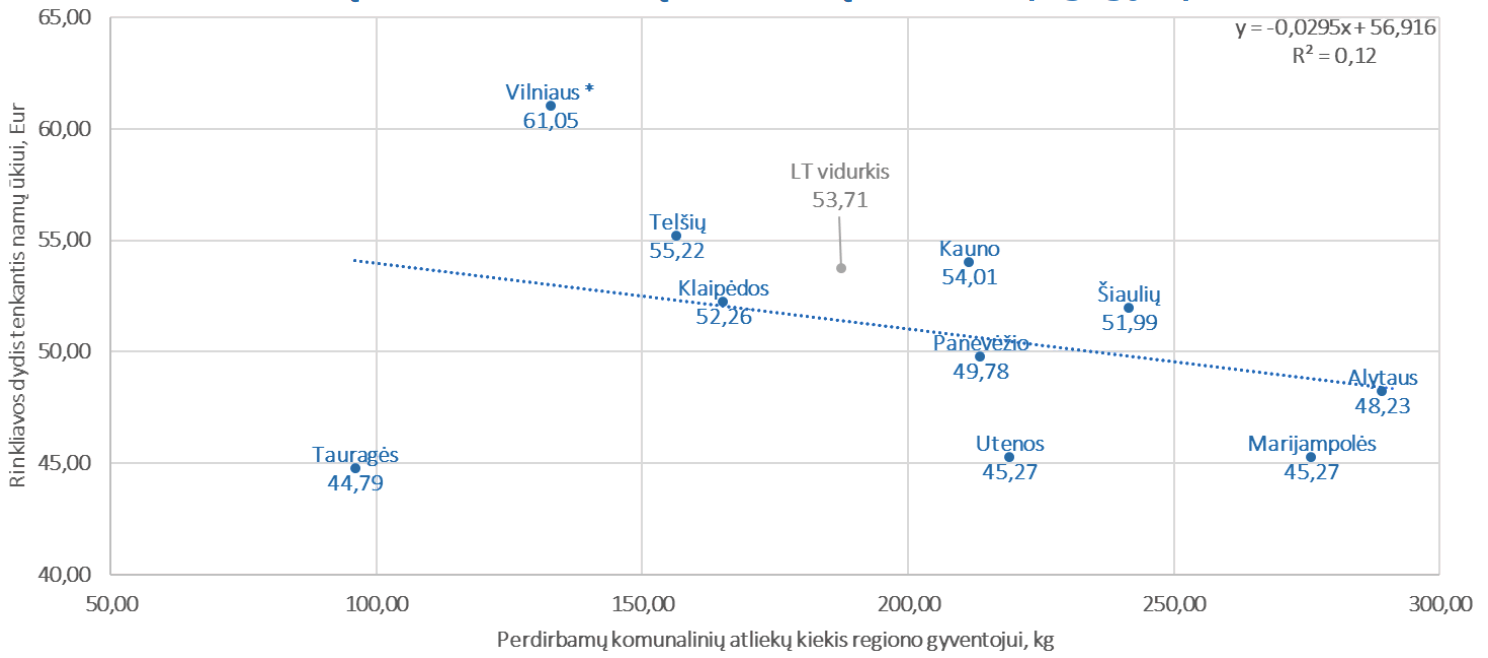 Augant pirminio rūšiavimo apimtims mažės mišrių komunalinių atliekų kiekis, todėl atitinkamai mažės atliekų tvarkymo (pvz. panaudojimo deginimo įrenginiuose, taršos mokesčio ir kt.) sąnaudos, o didžiąją dalį pirminio rūšiavimo metu surinktų atliekų tvarkymo privalės finansuoti gamintojų ir importuotojų organizacijos. 2027 m. pakankama apimtimi atskyrus maisto-virtuvės atliekas ir pradėjus rinkti plastiko atliekas kartu su MKA, mišriame sraute šiuo metu esančių pakuočių atliekų tvarkymo išlaidas privalės padengti gamintojai ir importuotojai, todėl MKA tvarkymo išlaidos mažės. Ilgainiui gamintojų atsakomybė bus pradėta taikyti ir tekstilės, baldų atliekoms, todėl jų tvarkymas bus finansuojamas gamintojų ir importuotojų organizacijų lėšomis. Namų ūkių išlaidas neigiamai reikšmingiausiai veiks augantys ir nauji mokesčiai (pvz. taršos mokestis už sąvartyne šalinamas atliekas, taršos mokestis už deginimo įrenginiuose panaudojamas atliekas), investicijos į savivaldybės, regioninę infrastruktūrą bei naujos infrastruktūros eksploatacija. Savivaldybėje planuojamos šios didžiausią reikšmę turinčios investicijos:Rūšiavimo centro Stakliškėse įrengimas (475 tūkst. Eur);Kompostavimo aikštelės Prienuose rekonstravimas bei papildomos technikos įsigijimas (1,85 mln. Eur).Regioniniu mastu reikšmingos investicijos planuojamos į šią infrastruktūrą:Mechaninio rūšiavimo įrenginių modernizavimas (1,7 mln. Eur);Tekstilės atliekų perdirbimo įrenginių diegimas (1,5 mln. Eur);Takniškių atliekų tvarkymo technologijų parke esančios atliekų rūšiavimo aikštelės modernizavimas (0,5 mln, Eur);Netinkamų perdirbimui ir energijos gamybai atliekų stabilizavimo įrenginių įdiegimas (2 mln. Eur).Alytaus regiono savivaldybės KA tvarkymo infrastruktūros vystymo ir eksploatavimo išlaidas dalinasi solidariai, todėl išlaidų pokyčio poveikis nagrinėjamas regioniniu mastu. Vertinama, kad atitinkama infrastruktūra padidins komunalinių atliekų tvarkymo išlaidas visame regione ~0,85 mln. Eur per metus. Sutaupymai, susiję su nustatytų uždavinių įgyvendinimu, taršos mokesčių, įrenginių eksploatacijos, atliekų surinkimo sąnaudų bei kt. sutaupymais galėtų siekti ~0,9-1,0 mln. Eur. Atsižvelgiant į tai galima teigti, kad namų ūkių išlaidų sutaupymai būtų neženklūs, o paslaugų įkainiai nepakitę. Kitą vertus labai tikėtina, kad alternatyviu infrastruktūros nevystymo atveju namų ūkių išlaidos ateityje augtų.Komunalinių atliekų tvarkymo paslauga iki 2023 m. buvo vienintelė viešoji paslauga, kurios kaina nereguliuojama. Siekiant sukurti efektyvesnę KA tvarkymo paslaugų apmokestinimo sistemą, 2021 m. gruodžio 23 d. priimti Lietuvos Respublikos atliekų tvarkymo įstatymo pakeitimai (įsigaliojo 2023 m. sausio 1 d.) dėl reguliuojamos komunalinių atliekų tvarkymo kainodaros įvedimo, suteikiant papildomas funkcijas nepriklausomai reguliavimo institucijai – Valstybinei energetikos reguliavimo tarybai (VERT).Nuo 2023 m., įsigaliojus naujam reguliavimui, VERT pagal patvirtintą Komunalinių atliekų tvarkymo regioninės kainos nustatymo metodiką nustatys regionines komunalinių atliekų tvarkymo paslaugų kainas ir prižiūrės, kaip jos taikomos. Regioninė kaina bus nustatoma 3 metų laikotarpiui, kurią sudarys ARATC reguliuojama kaina, pagrįsta būtinosiomis sąnaudomis. Į regioninę kainą nebus įskaičiuojama:komunalinių atliekų surinkimo ir vežimo sąnaudos;komunalinių atliekų tvarkymo lėšų administravimo sąnaudos;komunalinių atliekų tvarkymo sistemos administravimo sąnaudos.Visos planuojamos vykdyti, vykdomos ar įvykdytos investicijos, susijusios su reguliuojama veikla, privalės būti pagrįstos ir suderintos su VERT. Taip pat, Lietuvos Respublikos atliekų tvarkymo įstatymo pakeitime numatyta, kad ARATC privalės sumokėti VERT 0,95 proc. praėjusių kalendorinių metų reguliuojamos veiklos pajamų. Prienų r. sav. taryba, atsižvelgiant į VERT nustatytą regioninę kainą, taip pat, vadovaujantis 2013 m. liepos 24 d. Lietuvos Respublikos Vyriausybės nutarimu Nr. 711 dėl vietinės rinkliavos ar kitos įmokos už komunalinių atliekų surinkimą iš atliekų turėtojų ir atliekų tvarkymą dydžio nustatymo taisyklių patvirtinimo bei savivaldybių vietinės rinkliavos ar kitos įmokos už komunalinių atliekų surinkimą iš atliekų turėtojų ir atliekų tvarkymą dydžio nustatymo teisės aktais, pridėdamos savivaldybės komunalinių atliekų tvarkymo administravimo, komunalinių atliekų tvarkymo lėšų administravimo sąnaudas ir komunalinių atliekų surinkimo iš atliekų turėtojų ir vežimo paslaugų kainą, privalės pagal naują tvarką nustatyti rinkliavos ar kitos įmokos už komunalinių atliekų surinkimą iš atliekų turėtojų ir atliekų tvarkymą dydžius.Nustatant vietinę rinkliavą už komunalinių atliekų surinkimą ir tvarkymą ypatingai svarbu išlaikyti LR atliekų tvarkymo įstatyme nustatytus proporcingumo, nediskriminavimo bei solidarumo principus. Pastarasis principas reiškia, kad palankesnes sąlygas dėl ekonominių, gyvenamosios vietos, atstumo iki atliekų tvarkymo įrenginių ar kitų priežasčių turintys komunalinių atliekų turėtojai prisideda prie komunalinių atliekų tvarkymo finansavimo. Solidarumo principo įgyvendinimas yra svarbus, nes:Solidarumas atliekų tvarkymo srityje skatina socialinę sanglaudą, skatindamas kolektyvinę atsakomybę ir įvairių suinteresuotųjų šalių bendradarbiavimą vykdant atliekų mažinimo pastangas, perdirbimo programas ir bendruomenines iniciatyvas. Solidarumas didina bendruomenės įsitraukimą, dalyvavimą ir sąmoningumą, todėl stiprėja bendros atsakomybės ir bendrų tikslų jausmas.Padeda siekiant ilgalaikio tvarumo atliekų tvarkymo praktikoje. Principu pripažįstama, kad atliekų tvarkymas yra ne tik individualus ar vietos klausimas, bet ir bendra atsakomybė, kuri peržengia geografines ribas. Skatindamas bendradarbiavimą, dalijimąsi žiniomis ir bendrų sprendimų priėmimą, solidarumas padeda sukurti veiksmingesnes ir tvaresnes atliekų tvarkymo sistemas, kurios gali spręsti didėjančio atliekų susidarymo ir besikeičiančių aplinkosaugos iššūkių problemas.Bendrai solidarumo principas pripažįsta su atliekomis susijusių iššūkių tarpusavio ryšį ir pabrėžia kolektyvinių veiksmų, sąžiningumo ir tvarumo svarbą. Tai leidžia plėtoti visa apimančią ir atsakingą atliekų tvarkymo praktiką, kuri tausoja aplinką, skatina socialinį teisingumą ir tausoja išteklius ateities kartoms.1 PriedasAtliekų tvarkymo sutartysSantrumpaReikšmėAAAAplinkos apsaugos agentūraARATCUAB Alytaus regiono atliekų tvarkymo centrasAŽAntrinės žaliavosBSABiologiškai skaidžios atliekosBPABuityje susidarančios pavojingos atliekosDGADidelių gabaritų atliekosEEĮElektros ir elektroninės įrangos atliekosESEuropos SąjungaKAKomunalinės atliekosLRLietuvos RespublikaLRATCALietuvos regioninių atliekų tvarkymo centrų asociacijaMAMaisto ir virtuvės atliekosMBAMechaninio biologinio apdorojimo įrenginiaiMKAMišrios komunalinės atliekosNPNaudotos padangosPAPakuotės atliekosRCRūšiavimo centrasSPAVStrateginio poveikio aplinkai vertinimasUSADUžstato sistemos administratoriusVATPValstybinis atliekų tvarkymo 2014-2020 metų planasVAPTPValstybinis atliekų prevencijos ir tvarkymo 2021-2027 metų planasVRVietinė rinkliava už komunalinių atliekų surinkimą ir tvarkymąŽAŽaliosios atliekosŽAKAŽaliųjų atliekų kompostavimo aikštelėInstitucija / organizacijaPareigosVardas, pavardėUAB Alytaus regiono atliekų tvarkymo centrasDirektoriusAlgirdas ReipasUAB Alytaus regiono atliekų tvarkymo centrasAplinkosauginio ugdymo ir pakartotinio naudojimo padalinio vadovė Agnė JučienėUAB Alytaus regiono atliekų tvarkymo centrasAplinkosaugos valdymo ir planavimo padalinio vadovėErika MockevičienėSmart Continent LTDirektoriusAndrius JaržemskisUAB OthalaDirektoriusKarolis BliabasAtliekų vežėjasSutartisKonteineriaisKonteineriaisKonteineriaisApvažiavimo būduApvažiavimo būduApvažiavimo būduAtliekų vežėjasSutartisMKAMAŽADGABPAEEĮUAB Kauno švara2022 07 02 Nr. 367++-+--UAB Prienų butų ūkis-4--+---OrganizacijaAtliekų tvarkytojasSutartysVšĮ „Žaliasis taškas“UAB Ekonovus2013 m. spalio 24 d. sutartis Nr. 188VšĮ „Gamtos ateitis“UAB Ekonovus2015 m. balandžio 24 d. sutartis Nr. 133/91OrganizacijaSutarties dalykasSutarties dataSutarties Nr.VšĮ „Elektronikos gamintojų ir importuotojų asociacija“Sutartis dėl buityje naudojamos elektros ir elektroninės įrangos atliekų surinkimo savivaldybių įrengtose didelių gabaritų atliekų surinkimo aikštelėse ir šių aikštelių eksploatavimo dalinio finansavimo2018-04-12Nr. 222Asociacija „EEPA“Buityje naudojamos elektros ir elektroninės įrangos atliekų surinkimo savivaldybių įrengtose didelių gabaritų atliekų surinkimo aikštelėse ir šių aikštelių eksploatavimo dalinio finansavimo2018-03-08Nr. 89Autogamintojų ir importuotojų asociacijaLaikinoji sutartis dėl padangų atliekų surinkimo savivaldybių įrengtose didelių gabaritų atliekų surinkimo aikštelėse ir šių aikštelių eksploatavimo dalinio finansavimo2017-10-16Nr. 229Gamintojų ir importuotojų asociacijaSutartis dėl gaminių atliekų surinkimo bei visuomenės informavimo ir švietimo2019-03-13Nr. 2017/12/18-1/293UAB EkobazėDėl padangų atliekų surinkimo savivaldybių įrengtose didelių gabaritų atliekų surinkimo aikštelėse ir šių aikštelių eksploatavimo dalinio finansavimo bei padangų atliekų sutvarkymo2021-09-10Nr. 539UAB Antrinis perdirbimasDėl padangų atliekų surinkimo Alytaus regiono savivaldybių įrengtose didelių gabaritų atliekų surinkimo aikštelės ir šių aikštelių eksploatavimo dalinio finansavimo2020-08-17Nr. 318OrganizacijaSavivaldybėSutarties dataSutarties Nr.Sutarties dalykasAsociacija ,,EEPA“ sutartysPrienų r.2016-05-20Nr. 98(9.28)-D1-2016/318Dėl papildančios elektros ir elektroninės įrangos bei baterijų ir akumuliatorių atliekų surinkimo sistemosTeritorijaKA susidarymas, tonosKA susidarymas, tonosKA susidarymas, tonosKA susidarymas, tonosKA susidarymas, tonosKA susidarymas 2021 m., kg/gyv.Teritorija20142016201820202021KA susidarymas 2021 m., kg/gyv.Prienų r. sav.10.28610.13110.76611.74212.488494Alytaus regionas70.93870.03674.59176.61679.769477Atliekų kategorijaKA sudėtis, tonosKA sudėtis, tonosKA sudėtis, tonosKA sudėtis, tonosKA sudėtis, kg/gyv.Atliekų kategorija20162018202020212021Prienų r. sav. susidarančios KA iš viso10.13110.76611.74412.498494Biologiškai skaidžios atliekos4.0313.4905.3035.560220Žaliosios atliekos2.8122.6262.6372.760109Medienos atliekos27326360279331Maisto ir virtuvės atliekos6845892.0491.99279Kitos biologiškai skaidžios atliekos2621215151Pakuočių atliekos ir antrinės žaliavos2.4192.8413.3613.564141Popieriaus ir kartono atliekos53248667991636Plastikų atliekos7909541.1941.07242Kombinuotų pakuočių atliekos3859831044Metalų atliekos1331801982058Stiklo atliekos6658349461.11044Mišrios pakuotės2968---Kita pakuotė2332602611576Medinė pakuotė-----Kitos komunalinės atliekos3.6804.4353.0803.375133Inertinės atliekos7368099270Tekstilės atliekos39889258569928Elektros ir elektroninės įrangos atliekos1492011531657Baterijų ir akumuliatorių atliekos50110Pavojingosios atliekos2189110Didelių gabaritų atliekos1473381.0861.25650Kitos atliekos2.2252.1861.1541.2354920142016201820202021Sukompostuota namų ūkiuose1.8971.8971.8971.8971.730Sukompostuota ŽAKA7937456861.0101.486Sukompostuota žaliųjų atliekų surinktų RC310121514Tiesiogiai į BA pristatytos ir sukompostuotos atliekos-8106789Sukompostuota MA--94236388BA įrenginiuose sukompostuotas popierius ---7049Sukompostuota namų ūkiuose, atskirai surinkta BSA2.6932.7322.6893.2953.756Sukompostuotų namų ūkiuose, atskirai surinktų BSA dalis nuo visų susidariusių BSA-68%77%62%68%MKA apdorojimo metu sukompostuotas atliekų kiekis1.2462.4331.8492.1492.140Iš jų biologiškai skaidžios atliekos1.2461.1051.135725746Iš jų mineralinės atliekos-1.1164801.3251.233MKA apdorojimo MBA metu susidaręs drėgmės nuostolis-21223399162Sukompostuota iš viso3.9395.1654.5385.4445.89620142016201820202021Surinktos užstato sistema-102144149165Surinktos konteineriais9061.3801.7611.8051.804Surinktos RC235787270297Išrūšiuotos MBA14476805553Perduota perdirbti iš viso1.0741.6162.0722.2802.319Perduotų perdirbti PA ir AŽ dalis nuo susidarančių -67%73%68%65%20142016201820202021MBA atskirtos kitos atliekos-3000Tepalų filtrai --0--Naudotos padangos-3---Baterijų ir akumuliatorių atliekos-0000Papildančiomis sistemomis surinktos atliekos-43653420Baterijos ir akumuliatoriai-1001Elektros ir elektroninė įranga-711215454Dienos šviesos lempos ir kt. atliekos, kuriose yra gyvsidabrio-1111Rūšiavimo centruose surinktos atliekos1332114221.2141.354Buityje susidarančios pavojingos atliekos44898Baterijos ir akumuliatoriai00000Elektros ir elektroninė įranga37386798102Didelių gabaritų atliekos831473381.0861.237Mediena8229217ŽAKA surinkta mediena--1103Perdirbti perduota iš viso1332574881.2591.37720142016201820202021Panaudota deginimo ir kt. įrenginiuose 5951.0461.3591.6261.774Po MKA apdorojimo MBA įrenginiuose susidariusios perdirbimui netinkamos ir energetinę vertę turinčios atliekos4211.0258811.6231.238Kitos atliekos175214774536Pašalinta sąvartyne 4.6022.0202.3241.4731.419Po MKA apdorojimo MBA įrenginiuose susidariusios šalintinos atliekos1.305688850574941Kitos atliekos (tekstilės, didelių gabaritų ir kt. atliekos)3.2971.3321.475899477Atliekų kategorijaAtskirai surinktos, namų ūkiuose sukompostuotos KA, tonosAtskirai surinktos, namų ūkiuose sukompostuotos KA, tonosAtskirai surinktos, namų ūkiuose sukompostuotos KA, tonosAtskirai surinktos, namų ūkiuose sukompostuotos KA, tonosAtskirai surinktos, namų ūkiuose sukompostuotos KA, tonosKA sudėtis, kg/gyv., 2021 m..Dalis nuo KA susidarymo, proc., 2021 m.Atliekų kategorija20142016201820202021KA sudėtis, kg/gyv., 2021 m..Dalis nuo KA susidarymo, proc., 2021 m.Prienų r. sav. atskirai surinktos, sukompostuotos KA iš viso3.8244.6695.3737.1587.95431564%Biologiškai skaidžios atliekos2.7022.7982.7323.2843.83515269%Žaliosios atliekos2.6902.4952.4882.3902.59410394%Medienos atliekos82131385767503095%Maisto ir virtuvės atliekos046943034761924%Kitos biologiškai skaidžios atliekos3441215151100%Pakuočių atliekos ir antrinės žaliavos9781.5642.0452.3422.3869467%Popieriaus ir kartono atliekos1532323064225012055%Plastikų atliekos3284866706976902764%Kombinuotų pakuočių atliekos917213257255%Metalų atliekos325668122119558%Stiklo atliekos2035116538098623478%Mišrios pakuotės332968---0%Kitos pakuotės2202332602611576100%Medinės pakuotės------0%Kitos atliekos1453075961.5331.7346951%Tekstilės atliekos2145612843121245%Elektros ir elektroninės įrangos atliekos37110188153157696%Baterijų ir akumuliatorių atliekos010110100%Pavojingosios atliekos44898068%Didelių gabaritų atliekos831473381.0861.25650100%20142016201820202021Surinkta lyginant su susidarymu 2021 m., proc.Prienų r. savivaldybėPrienų r. savivaldybėPrienų r. savivaldybėPrienų r. savivaldybėPrienų r. savivaldybėPrienų r. savivaldybėPrienų r. savivaldybėKonteineriais surinkta 9061.3801.7611.8051.80451%Užstato sistema surinkta-1021441491655%Rūšiavimo centruose surinkta728214138741412%Iš viso surinkta9781.5642.0452.3422.38367%Alytaus regionasAlytaus regionasAlytaus regionasAlytaus regionasAlytaus regionasAlytaus regionasAlytaus regionasKonteineriais surinkta 7.6149.55211.06611.42712.81057%Užstato sistema surinkta-9381.2621.3481.4757%Rūšiavimo centruose surinkta1854626321.2531.3896%Iš viso surinkta7.80010.95212.96014.02815.67469%20142016201820202021Surinkta lyginant su susidarymu 2021 m., proc.Prienų r. savivaldybėPrienų r. savivaldybėPrienų r. savivaldybėPrienų r. savivaldybėPrienų r. savivaldybėPrienų r. savivaldybėPrienų r. savivaldybėSurinkta iš gyventojų--120834818%Surinkta iš juridinių asmenų--9428402%Pristatyta tiesiogiai į BA įrenginius-46-67884%Surinkta iš viso-469530347624%Alytaus regionasAlytaus regionasAlytaus regionasAlytaus regionasAlytaus regionasAlytaus regionasAlytaus regionasSurinkta iš gyventojų--231.5722.58618%Surinkta iš juridinių asmenų--1.8766216474%Pristatyta tiesiogiai į BA įrenginius-320-4365624%Surinkta iš viso1 320 1.898 2.628 3.795 26%20142016201820202021Surinkta lyginant su susidarymu 2021 m., proc.Prienų r. savivaldybėPrienų r. savivaldybėPrienų r. savivaldybėPrienų r. savivaldybėPrienų r. savivaldybėPrienų r. savivaldybėPrienų r. savivaldybėNamudinis kompostavimas1.8971.8971.8971.8971.73049%Surinkta ŽAKA7937897211.0481.60545%Surinkta RC12322036221%Pristatyta tiesiogiai į BA įrenginius340---Iš viso surinkta BSA2.7022.7522.6382.9813.35794%Alytaus regionasAlytaus regionasAlytaus regionasAlytaus regionasAlytaus regionasAlytaus regionasAlytaus regionasNamudinis kompostavimas9.4009.4009.4009.4008.57539%Surinkta ŽAKA3.7736.2007.7179.33911.21751%Surinkta RC2813774246368214%Pristatyta tiesiogiai į BA įrenginius-2371060%Iš viso surinkta BSA13.45516.21417.54219.37620.61994%20142016201820202021Surinkta lyginant su susidarymu 2021 m., proc.Prienų r. savivaldybėPrienų r. savivaldybėPrienų r. savivaldybėPrienų r. savivaldybėPrienų r. savivaldybėPrienų r. savivaldybėPrienų r. savivaldybėSurinkta konteineriais----243%Surinkta RC21456128428643%Surinkta Tiko Tiks-----0%Iš viso surinkta21456128431046%Alytaus regionasAlytaus regionasAlytaus regionasAlytaus regionasAlytaus regionasAlytaus regionasAlytaus regionasSurinkta konteineriais---1845811%Surinkta RC7816425270479019%Surinkta Tiko Tiks----10%Iš viso surinkta781642527231.24930%20142016201820202021Surinkta lyginant su susidarymu 2021 m., proc.Prienų r. savivaldybėPrienų r. savivaldybėPrienų r. savivaldybėPrienų r. savivaldybėPrienų r. savivaldybėPrienų r. savivaldybėPrienų r. savivaldybėDidelių gabaritų atliekos831473381.0861.253-Elektros ir elektroninės įrangos atliekos3711018815315796%Baterijų ir akumuliatorių atliekos01011100%Buities pavojingos atliekos4489868%Alytaus regionasAlytaus regionasAlytaus regionasAlytaus regionasAlytaus regionasAlytaus regionasAlytaus regionasDidelių gabaritų atliekos5591.3222.3484.6225.284100%Elektros ir elektroninės įrangos atliekos21066399093894997%Baterijų ir akumuliatorių atliekos0976728%Buities pavojingos atliekos101421413687%Savivaldybė201820202021Prienų r. -12Alytaus regionas3224621TeritorijaMišrių komunalinių atliekų kiekis, tonosMišrių komunalinių atliekų kiekis, tonosMišrių komunalinių atliekų kiekis, tonosMišrių komunalinių atliekų kiekis, tonosMišrių komunalinių atliekų kiekis, tonosMKA kiekis tenkantis gyv. 2021 m., kg / gyv.Dalis nuo KA susidarymo 2021 m., proc.Teritorija20142016201820202021MKA kiekis tenkantis gyv. 2021 m., kg / gyv.Dalis nuo KA susidarymo 2021 m., proc.Prienų r. sav.5.6145.1365.1644.4344.38717335%Gyventojai4.3624.2914.9643.8073.774149-Ūkio subjektai1.25284520062761324-Elektronikos įrenginių taisyklosDviračių taisyklosAvalynės taisyklosDrabužių valyklos, siuvyklos ir nuomos punktaiDėvėtų drabužių parduotuvėsSendaikčių parduotuvėsPrienų r. sav.2--132Priemonių tipasTaikomos švietimo informavimo priemonės ir jų sklaidos kanalaiVisuomenės informavimasNuolat skelbiama informacija apie atliekų tvarkymą žiniasklaidoje (radijas, televizija, interneto portalai, spauda) bei Alytaus regiono savivaldybių ir ARATC internetiniuose tinklapiuose.Visuomenės informavimasReguliariai parengiama ir publikuojama informacija naujienų portalams.Visuomenės informavimasVykdoma nuolatinė komunikacija ARATC, TikoTiks socialiniuose tinkluose Facebook.ŠvietimasKiekvienais metais vykdomi edukaciniai, informaciniai renginiai, akcijos, kurių metu pristatoma atliekų tvarkymo sistema, prevencijos priemonės, tinkamas atliekų rūšiavimas, kompostavimo galimybės, atliekų turėtojų teisės ir pareigos.ŠvietimasDalinamos informacinės priemonės (lankstinukai, edukacinės lentos, spalvinimo knygelės, lipdukai, edukacinės lentos).ŠvietimasRengiami mokymai, edukacijos mokyklose ir ikimokyklinio ugdymo įstaigose. Vykdomos edukacijos TikoTiks centre bei įmonėse ir atskirose organizacijose. Nuo 2020 m. rugsėjo mėnesio TikoTiks veikia virtualios realybės aplinkosauginio ugdymo klasė.ŠvietimasVyksta konkursai, viktorinos Žemės dienos proga ir Atliekų mažinimo savaitės metu, kalėdiniu laikotarpiu. KitosDalyvaujama atliekų tvarkymo akcijose „Darom“ ir kituose regiono savivaldybių renginiuose.KitosBendradarbiaujama ir dalinamasi informacija su ne pelno siekiančiomis organizacijomis, viešosiomis ir valstybinėmis įstaigomis, vykdant bendrą aplinkosauginę veiklą ir iniciatyvasSavivaldybėKonteinerinių aikštelių, kuriose įrengti PA ir AŽ kont., kiekis.Konteinerinių aikštelių, skirtų aptarnauti daugiabučius namus ir kuriose įrengti PA ir AŽ kont., kiekis.Preliminarus daugiabučių namų gyv., kuriems tenka viena PA ir AŽ aikštelė, skaičiusPrienų r.5536192Iš viso regione492371241Individualių PA ir AŽ konteinerių skaičiusIndividualių PA ir AŽ konteinerių skaičiusIndividualių PA ir AŽ konteinerių skaičiusIndividualių PA ir AŽ konteinerių skaičiusAptarnaujamų individualių valdų skaičius, vnt.Aptarnaujama individualių valdų dalis, proc.SavivaldybėStiklas, 120 lPakuotės, 240 lPakuotės, 1100 lAptarnaujamų individualių valdų skaičius, vnt.Aptarnaujama individualių valdų dalis, proc.Prienų r.9.2059.0501859.903100%Iš viso regione40.79840.77865448.576100%SavivaldybėKonteinerinių aikštelių, skirtų aptarnauti daugiabučius namus, kiekis.Konteinerinių aikštelių, kuriose įrengti MA kont., kiekis.Konteinerių aikštelių dalis aprūpinta MA surinkimo konteineriais, proc.Prienų r.363392%Iš viso regione37132688%SavivaldybėMA konteinerių kiekisIndividualių valdų skaičius vietovėse, kur renkamos MA Konteineriais aprūpintų individualių valdų dalis, proc.Prienų r.1.4592.30663%Iš viso regione10.39113.09779%Savivaldybė0,9 m30,6 m3Iš visoMiestų individualių valdų skaičiusKompostavimo infrastruktūra aprūpintų miestų individualių valdų dalis, proc.Prienų r.5518641.4151.45997%Iš viso regione3.0004.0007.0008.75080%SavivaldybėGyventojų skaičius / dalis, kuriems teikiama paslaugaGyventojų skaičius / dalis, kuriems teikiama paslaugaJuridinių asmenų skaičius / dalis, kuriems teikiama paslaugaJuridinių asmenų skaičius / dalis, kuriems teikiama paslaugaSavivaldybėVnt.Proc.Vnt.Proc.Prienų r.15.158100%492100%Viso regione163.573100%3.140100%20142016201820202021Prienų r. sav. MKA kiekis5.6145.1365.1644.4344.387MBA įrenginiuose apdorotas MKA kiekis23.78837.71835.39033.27931.155Antrinės žaliavos1.106564574414378Plastikai ir guma----52Plastikinė, įskaitant PET, pakuotė347127247Metalinė pakuotė334420320410318Aliuminio pakuotė813415Kombinuota pakuotė40----Stiklo pakuotė162----EEĮ6----Popierius ir kartonas209----Baterijos-3243Kitos mechaninio rūšiavimo metu atskirtos atliekos14.31619.61322.09816.91915.853Energetinę vertę turinčios perdirbimui netinkamos atliekos3.2217.6076.31212.1778.790Mechaninio rūšiavimo atliekos9.9895.1086.0874.3086.685Didžiosios atliekos-6.3155.79219-Mineralinės medžiagos--3.333--Tepalų filtrai--1--Naudotos padangos-19---Biologinis apdorojimas9.54116.48611.57315.90714.399Biologiškai skaidžios atliekos9.5418.1998.1335.4405.297Mineralinės medžiagos-8.2873.4409.9438.753Popieriaus ir kartono pakuotė---131114Kitas popierius ir kartonas---394234Drėgmės nuostoliai-1.5771.6727461.14720142016201820202021Iš MKA atskirtos mineralinės medžiagos iš viso-8.2876.7739.9438.753Mineralinių medžiagų dalis nuo apdoroto MKA kiekio0%22%19%30%28%Mineralinių medžiagų kiekis pagal jų panaudojimą-8.2876.7739.9438.753Panaudotos perdengimui--3.333--Apdorotos biologinio apdorojimo įrenginiuose-8.2873.4409.9438.753SavivaldybėVidutinės VR išlaidos, Eur/namų ūkisAlytaus m. 49,72Alytaus r. 42,90Birštono46,14Druskininkų41,12Lazdijų r.41,55Prienų r.58,16Varėnos r.46,31DirektyvaAtliekų kategorijaLaikotarpisSritisSritisSritisVATPDirektyvaAtliekų kategorijaLaikotarpisMinimalios panaudojimo apimtysMinimalios perdirbimo apimtysMinimalus surinkimo lygisVATP2008/98/EBKomunalinės atliekos2015 m.Atskiras popieriaus, metalo, stiklo, plastiko surinkimasAtskiras popieriaus, metalo, stiklo, plastiko surinkimasAtskiras popieriaus, metalo, stiklo, plastiko surinkimas-2008/98/EBKomunalinės atliekos2020 m.50%50%-230.1 p.1999/31/EBBiologiškai skaidžios atliekos2010 m.Šalinimą sumažinti iki 75% 2000 m. lygioŠalinimą sumažinti iki 75% 2000 m. lygioŠalinimą sumažinti iki 75% 2000 m. lygio230.2-3 p.1999/31/EBBiologiškai skaidžios atliekos2013 m.Šalinimą sumažinti iki 50% 2000 m. lygioŠalinimą sumažinti iki 50% 2000 m. lygioŠalinimą sumažinti iki 50% 2000 m. lygio230.2-3 p.1999/31/EBBiologiškai skaidžios atliekos2020 m.Šalinimą sumažinti iki 35% 2000 m. lygioŠalinimą sumažinti iki 35% 2000 m. lygioŠalinimą sumažinti iki 35% 2000 m. lygio230.2-3 p.1994/62/EBPakuočių atliekos2008 m.60%55%-230.4 p.1994/62/EBStiklinės2008 m.-60%-230.4 p.1994/62/EBPopierinės2008 m.-60%-230.4 p.1994/62/EBMetalinės2008 m.-50%-230.4 p.1994/62/EBPlastikinės2008 m.-22.5%-230.4 p.1994/62/EBMedinės2008 m.-15%-230.4 p.20142016201820202021Maksimalus leistinas šalinti komunalinių biologiškai skaidžių atliekų kiekis1.6001.6001.6001.2001.200Preliminarus pašalintas biologiškai skaidžių atliekų kiekisN/D72158140116Užduoties įgyvendinimas-TaipTaipTaipTaip2016201820202021Susidaręs KA kiekis10.13110.76611.74412.498Preliminarus pašalintų KA kiekis2.0202.3241.4731.419Užduotis45%45%65%65%Užduotis4.5594.8457.6348.124Perdirbta arba kitaip panaudota KA8.1118.44210.27111.079Perdirbta arba kitaip panaudota KA80%78%87%89%Užduoties įgyvendinimasTaipTaipTaipTaip2016201820202021PA ir AŽ susidarymas 2.4192.8413.3613.564Perdirbėjams perduotų PA ir AŽ  kiekis1.6162.0722.2802.319Užduoties įgyvendinimas67%73%68%65%Užduoties įgyvendinimasTaipTaipTaipTaipVATPUžduotisĮgyventa (Taip / Ne)PastabaSąvartynuose šalinamų biologiškai skaidžių atliekų kiekio mažinimo užduotysSąvartynuose šalinamų biologiškai skaidžių atliekų kiekio mažinimo užduotysSąvartynuose šalinamų biologiškai skaidžių atliekų kiekio mažinimo užduotysSąvartynuose šalinamų biologiškai skaidžių atliekų kiekio mažinimo užduotys239.1Iki 2016 metų gyventojams ir kitiems asmenims (pvz., gėlių parduotuvėms, kapinėms ir kt.), kurių atliekų tvarkymą organizuoja savivaldybės, užtikrinti žaliųjų atliekų surinkimą ir tvarkymą arba tokių atliekų tvarkymą jų susidarymo vietoje.Taip-239.2.Iki 2016 metų baigti įrengti mechaninio biologinio apdorojimo įrenginius, kuriuose būtų atskiriamos ir apdorojamos biologiškai skaidžios atliekos, arba mechaninio apdorojimo įrenginius, kuriuose biologiškai skaidžios atliekos būtų apdorojamos, prieš jas perduodant naudoti energijai gauti.Taip-239.3.Iki 2019 metų įdiegti maisto / virtuvės atliekų rūšiuojamąjį surinkimą ir įrengti pakankamus pajėgumus atskirai surinktoms maisto / virtuvės atliekoms apdoroti.TaipMaisto-virtuvės atliekų rūšiuojamojo surinkimo sistema Alytaus regione pradėta diegti 2018 m. pabaigoje.239.4.Biologiškai skaidžių atliekų tvarkymo infrastruktūros plėtrą pagal galimybes suderinti su komunalinių nuotekų dumblo tvarkymo infrastruktūra.-Užduotis neaktuali, kadangi visos komunalinės atliekos tvarkomos regioniniuose atliekų tvarkymo įrenginiuoseRūšiuojamojo atliekų surinkimo plėtros užduotysRūšiuojamojo atliekų surinkimo plėtros užduotysRūšiuojamojo atliekų surinkimo plėtros užduotysRūšiuojamojo atliekų surinkimo plėtros užduotys246.1.Iki 2015 m. sausio 1 d. patvirtinti konteinerių aikštelių išdėstymo schemas, o pasikeitus teisės aktuose nustatytiems antrinių žaliavų surinkimo reikalavimams – jas atnaujinti.Taip-246.2.1-246.2.2Užtikrinti, kad būtų pastatyti specialūs konteineriai, skirti antrinėms žaliavoms surinkti, pagal šiuos minimalius reikalavimus: Alytaus miesto savivaldybės gyvenamuosiuose daugiabučių namų rajonuose ne mažiau kaip po vieną antrinių žaliavų surinkimo konteinerių aikštelę 600 gyventojų, o kitose Alytaus regiono savivaldybėse – 800 gyventojų, šalia mišrių komunalinių atliekų konteinerių ar kitose gyventojams patogiose, estetiškai įrengtose ir visuomenės sveikatos saugos reikalavimus atitinkančiose vietose;TaipVidutiniškai savivaldybėje konteinerių aikštelė tenka ~192 gyv.246.2.3Užtikrinti, kad būtų pastatyti specialūs konteineriai, skirti antrinėms žaliavoms surinkti, pagal šiuos minimalius reikalavimus: vidutiniai atstumai iki antrinių žaliavų surinkimo konteinerių aikštelių nustatomi rengiant (atnaujinant) ir tvirtinant konteinerių aikštelių išdėstymo schemas;Taip-246.2.4Užtikrinti, kad būtų pastatyti specialūs konteineriai, skirti antrinėms žaliavoms surinkti, pagal šiuos minimalius reikalavimus: savivaldybių gyvenamuosiuose individualių namų kvartaluose, kai individualių namų savininkai neaprūpinti individualiais pakuočių ir stiklo atliekų surinkimo konteineriais, ir miesteliuose, sodų ir garažų savininkų bendrijų teritorijose įrengti ne mažiau kaip po vieną antrinių žaliavų surinkimo konteinerių aikštelę prie pagrindinio išvažiavimo iš tokio kvartalo ar bendrijos teritorijos arba įvažiavimo į juos, šalia mišrių komunalinių atliekų konteinerių ar kitose gyventojams (bendrijų nariams) patogiose, estetiškai įrengtose ir visuomenės sveikatos saugos reikalavimus atitinkančiose vietose.Taip-246.3Pastatyti specialius antrinių žaliavų surinkimo konteinerius viešosiose vietose, kuriose dėl dažno gyventojų lankymosi ir aptarnavimo specifikos susidaro daug antrinių žaliavų, taip pat laikinuosius specialius konteinerius viešųjų renginių metu.Taip-246.4Jeigu nėra techninių galimybių pastatyti specialių konteinerių arba juos naudoti ekonomiškai netikslinga, taikyti kitas priemones ir būdus (pavyzdžiui, antrinių žaliavų surinkimas į specialius maišus, antrinių žaliavų turėtojų apvažiavimas ar kita).Taip-246.5Atsižvelgdamos į savivaldybių teritorijų ir atliekų tvarkymo specifiką ir faktinį antrinių žaliavų surinkimo konteinerių poreikį, taikyti griežtesnius už nustatytuosius specialių konteinerių, skirtų antrinėms žaliavoms surinkti, pastatymo reikalavimus.Taip-246.6Atliekų rūšiavimui skatinti ne rečiau kaip kartą per metus informuoti gyventojus apie antrinių žaliavų ir pakuočių atliekų surinkimą savivaldybės teritorijoje – pateikti informaciją apie surinktą kiekį ir surinkimo kaitą, taip pat informuoti apie numatomas per artimiausius metus įdiegti ir (ar) vykdyti antrinių žaliavų ir pakuočių atliekų rūšiuojamojo surinkimo priemones. Pastaroji prievolė pagal sutartį gali būti pavesta gamintojų ir importuotojų organizacijoms.Taip-PriemonėVykdytojaiĮvykdymo terminasĮgyvendinta (Taip / Ne)Komentaras1 tikslas. Skatinti atliekų prevenciją, užtikrinant, kad Prienų rajono savivaldybės teritorijoje susidarančių komunalinių atliekų kiekis mažėtų arba bent jau išliktų stabilus ekonominio augimo sąlygomis.1 tikslas. Skatinti atliekų prevenciją, užtikrinant, kad Prienų rajono savivaldybės teritorijoje susidarančių komunalinių atliekų kiekis mažėtų arba bent jau išliktų stabilus ekonominio augimo sąlygomis.1 tikslas. Skatinti atliekų prevenciją, užtikrinant, kad Prienų rajono savivaldybės teritorijoje susidarančių komunalinių atliekų kiekis mažėtų arba bent jau išliktų stabilus ekonominio augimo sąlygomis.1 tikslas. Skatinti atliekų prevenciją, užtikrinant, kad Prienų rajono savivaldybės teritorijoje susidarančių komunalinių atliekų kiekis mažėtų arba bent jau išliktų stabilus ekonominio augimo sąlygomis.1 tikslas. Skatinti atliekų prevenciją, užtikrinant, kad Prienų rajono savivaldybės teritorijoje susidarančių komunalinių atliekų kiekis mažėtų arba bent jau išliktų stabilus ekonominio augimo sąlygomis.1.1. uždavinys. Šviesti ir informuoti visuomenę atliekų prevencijos srityje1.1. uždavinys. Šviesti ir informuoti visuomenę atliekų prevencijos srityje1.1. uždavinys. Šviesti ir informuoti visuomenę atliekų prevencijos srityje1.1. uždavinys. Šviesti ir informuoti visuomenę atliekų prevencijos srityje1.1. uždavinys. Šviesti ir informuoti visuomenę atliekų prevencijos srityje1.1.1. Vykdyti visuomenės švietimo ir informavimo priemones atliekų prevencijos ir atsakingo vartojimo srityje (pvz., leidinius, straipsnius, laidas ir pan.)Savivaldybė, ARATC2014-2020 m.Taip-1.1.2. Remti visuomenės švietimo ir informavimo projektus atliekų prevencijos ir atsakingo vartojimo srityjeSavivaldybė2014-2020 m.Taip-1.2. uždavinys. Skatinti atliekų turėtojus kompostuoti biologines atliekas namų ūkio sąlygomis1.2. uždavinys. Skatinti atliekų turėtojus kompostuoti biologines atliekas namų ūkio sąlygomis1.2. uždavinys. Skatinti atliekų turėtojus kompostuoti biologines atliekas namų ūkio sąlygomis1.2. uždavinys. Skatinti atliekų turėtojus kompostuoti biologines atliekas namų ūkio sąlygomis1.2. uždavinys. Skatinti atliekų turėtojus kompostuoti biologines atliekas namų ūkio sąlygomis1.2.1. Parengti ir platinti atliekų turėtojams kompostavimo namų ūkio sąlygomis rekomendacijasSavivaldybė, ARATC2014 m.Taip-1.2.2. Įgyvendinti biologinių atliekų rūšiavimo ir kompostavimo namų ūkio sąlygomis kontrolės sistemą per kontrolės tarnybąSavivaldybė, ARATC2014-2020 m.NeKompostavimo namų ūkio sąlygomis kontrolės mechanizmas nesukurtas1.3. uždavinys. Skatinti atliekų prevencijos veiklą ir paruošimo pakartotiniam naudojimui tinklus1.3. uždavinys. Skatinti atliekų prevencijos veiklą ir paruošimo pakartotiniam naudojimui tinklus1.3. uždavinys. Skatinti atliekų prevencijos veiklą ir paruošimo pakartotiniam naudojimui tinklus1.3. uždavinys. Skatinti atliekų prevencijos veiklą ir paruošimo pakartotiniam naudojimui tinklus1.3. uždavinys. Skatinti atliekų prevencijos veiklą ir paruošimo pakartotiniam naudojimui tinklus1.3.1. Viešinti informaciją apie savivaldybės teritorijoje veikiančias elektros ir elektroninės įrangos taisyklas, įrankių ir įrangos nuomos punktus, pakartotinio naudojimo centrusSavivaldybė, ARATC, Gamintojai ir importuotojai2014-2020 m.NeInformacija apie teritorijose veikiančias įrangos taisyklas, įrankių nuomos punktus neviešinama1.3.2. Remti savivaldybės teritorijoje veikiančias elektros ir elektroninės įrangos taisyklas, įrankių ir įrangos nuomos punktus, pakartotinio naudojimo centrusSavivaldybė, Gamintojai ir importuotojai2014-2020 m.NeĮrangos taisyklos ar įrankių nuomos punktai nėra remiami1.3.3. Organizuoti pakartotiniam naudojimui tinkamų produktų (baldų, tekstilės, elektros ir elektroninės įrangos, t. t.) priėmimą didelių gabaritų atliekų surinkimo aikštelėseARATC2014-2020 m.Taip-1.3.4. Organizuoti atskirą pakartotiniam naudojimui tinkamų drabužių surinkimą specialiais konteineriais, bendradarbiaujant su labdaros organizacijomisSavivaldybė, ARATC, labdaros organizacijos2014-2020 m.Taip-1.3.5. Pasirengti valstybinio mokesčio už atliekų šalinimą sąvartyne įvedimuiSavivaldybė, ARATC2014-2020 m.Taip-2 tikslas. Skatinti efektyvų gamtinių ir kitų išteklių naudojimą, didinant komunalinių atliekų perdirbimo (įskaitant kompostavimo) ir naudojimo apimtis2 tikslas. Skatinti efektyvų gamtinių ir kitų išteklių naudojimą, didinant komunalinių atliekų perdirbimo (įskaitant kompostavimo) ir naudojimo apimtis2 tikslas. Skatinti efektyvų gamtinių ir kitų išteklių naudojimą, didinant komunalinių atliekų perdirbimo (įskaitant kompostavimo) ir naudojimo apimtis2 tikslas. Skatinti efektyvų gamtinių ir kitų išteklių naudojimą, didinant komunalinių atliekų perdirbimo (įskaitant kompostavimo) ir naudojimo apimtis2 tikslas. Skatinti efektyvų gamtinių ir kitų išteklių naudojimą, didinant komunalinių atliekų perdirbimo (įskaitant kompostavimo) ir naudojimo apimtis2.1. uždavinys. Plėsti antrinių žaliavų (įskaitant pakuočių atliekas) atskiro surinkimo (pirminio rūšiavimo) ir perdirbimo apimtis2.1. uždavinys. Plėsti antrinių žaliavų (įskaitant pakuočių atliekas) atskiro surinkimo (pirminio rūšiavimo) ir perdirbimo apimtis2.1. uždavinys. Plėsti antrinių žaliavų (įskaitant pakuočių atliekas) atskiro surinkimo (pirminio rūšiavimo) ir perdirbimo apimtis2.1. uždavinys. Plėsti antrinių žaliavų (įskaitant pakuočių atliekas) atskiro surinkimo (pirminio rūšiavimo) ir perdirbimo apimtis2.1. uždavinys. Plėsti antrinių žaliavų (įskaitant pakuočių atliekas) atskiro surinkimo (pirminio rūšiavimo) ir perdirbimo apimtis2.1.1. Aprūpinti individualius namus konteineriais pakuočių atliekoms rūšiuoti, bendradarbiaujant su gamintojais ir importuotojais, organizuojančiais pakuočių atliekų tvarkymąSavivaldybė, ARATC, Gamintojai ir importuotojai2014-2020 m.Taip-2.1.2. Įrengti antrinių žaliavų surinkimo kolektyviniais konteineriais aikšteles, bendradarbiaujant su gamintojais ir importuotojais, organizuojančiais pakuočių atliekų tvarkymąSavivaldybė, ARATC, Gamintojai ir importuotojai2014 m.Taip-2.1.3. Organizuoti atskirą pakuočių atliekų surinkimą kolektyviniais konteineriais iš daugiabučių namų, bendradarbiaujant su gamintojais ir importuotojais, organizuojančiais pakuočių atliekų tvarkymąSavivaldybė, ARATC, Gamintojai ir importuotojai2014-2020 m.Taip-2.1.4. Organizuoti atskirą pakuočių atliekų surinkimą iš individualių namų, bendradarbiaujant su gamintojais ir importuotojais, organizuojančiais pakuočių atliekų tvarkymąSavivaldybė, ARATC, Gamintojai ir importuotojai2014-2020 m.Taip-2.1.5. Organizuoti atskirą pakuočių atliekų surinkimą iš juridinių asmenųGamintojai ir importuotojai2014-2020 m.Taip-2.2. uždavinys. Plėsti kitų perdirbimui (įskaitant kompostavimą) tinkamų atliekų atskiro surinkimo (pirminio rūšiavimo) ir perdirbimo apimtis2.2. uždavinys. Plėsti kitų perdirbimui (įskaitant kompostavimą) tinkamų atliekų atskiro surinkimo (pirminio rūšiavimo) ir perdirbimo apimtis2.2. uždavinys. Plėsti kitų perdirbimui (įskaitant kompostavimą) tinkamų atliekų atskiro surinkimo (pirminio rūšiavimo) ir perdirbimo apimtis2.2. uždavinys. Plėsti kitų perdirbimui (įskaitant kompostavimą) tinkamų atliekų atskiro surinkimo (pirminio rūšiavimo) ir perdirbimo apimtis2.2. uždavinys. Plėsti kitų perdirbimui (įskaitant kompostavimą) tinkamų atliekų atskiro surinkimo (pirminio rūšiavimo) ir perdirbimo apimtis2.2.1. Organizuoti elektros ir elektroninės įrangos atliekų surinkimą apvažiavimo būdu ir priėmimą didelių gabaritų atliekų priėmimo aikštelėse, bendradarbiaujant su gamintojais ir importuotojais, organizuojančiais elektros ir elektroninės įrangos atliekų tvarkymąSavivaldybė, ARATC, Gamintojai ir importuotojai2014-2020 m.NeEEĮ atliekos apvažiavimo būdu nėra surenkamos2.2.2. Organizuoti atskirą naudotų padangų ir kitų apmokestinamų gaminių surinkimą didelių gabaritų atliekų surinkimo aikštelėseSavivaldybė, ARATC, Gamintojai ir importuotojai2014-2020 m.Taip-2.2.3. Nustatyti žaliųjų atliekų priėmimo žaliųjų atliekų kompostavimo aikštelėse kainodarą, skatinančią kompostuoti kuo daugiau žaliųjų atliekųARATC2014-2020 m.Taip-2.2.4. Organizuoti atskirą perdirbimui tinkamų atliekų surinkimą didelių gabaritų atliekų surinkimo aikštelėseARATC2014-2020 m.Taip-2.2.5. Vykdyti atskirą perdirbimui tinkamų atliekų surinkimą apvažiavimo būduARATC, Atliekų vežėjai2014-2020 m.NeApvažiavimo būdu surenkamos tik didelių gabaritų atliekos2.2.6. Įrengti demonstracinį uždarą atliekų rūšiavimo centrą prie daugiabučių namų Alytaus mieste ir, priklausomai nuo rezultatų, įrengti tokius centrus visuose Alytaus regiono miestuoseSavivaldybė, ARATC2014 m., 2016-2020 m.NeDemonstracinis uždaras atliekų rūšiavimo centras neįrengtas2.2.7. Parengti kompleksinio atliekų rūšiavimo (daugiasekciniais konteineriais) iš individualių namų valdų galimybių studijąARATC2014 m.NeGalimybių studija neparengta2.2.8. Organizuoti žaliųjų atliekų kompostavimą kartu su žemės ūkio atliekomis pas vietos ūkininkusSavivaldybė, ARATC2018-2020 m.NeVeikla neorganizuojama2.2.9. Organizuoti žaliųjų atliekų surinkimą kapinėse ir kolektyviniuose soduose Savivaldybė, ARATC2014-2020 m.Taip-2.2.10. Remti visuomenės švietimo, informavimo ir kitus projektus atliekų rūšiavimo ir perdirbimo srityjeSavivaldybė2014-2020 m.Taip-2.3. uždavinys. Skatinti atliekų turėtojus rūšiuoti komunalines atliekas2.3. uždavinys. Skatinti atliekų turėtojus rūšiuoti komunalines atliekas2.3. uždavinys. Skatinti atliekų turėtojus rūšiuoti komunalines atliekas2.3. uždavinys. Skatinti atliekų turėtojus rūšiuoti komunalines atliekas2.3. uždavinys. Skatinti atliekų turėtojus rūšiuoti komunalines atliekas2.3.1. Nustatyti diferencijuotas įmokas už komunalinių atliekų tvarkymą, atsižvelgiant į Vyriausybės nutarimu patvirtintą metodikąPrienų rajono savivaldybės taryba2015 m.Taip-2.3.2. Įdiegti ir taikyti įrangą (įskaitant ir programinę) konteinerių ištuštinimo identifikavimui ir atliekų turėtojų apmokestinimuiARATC, Atliekų vežėjai2015-2020 m.Taip-2.3.3. Įgyvendinti antrinių žaliavų rūšiavimo kontrolės sistemą per kontrolės tarnybąSavivaldybė, ARATC2014-2020 m.Taip-2.3.4. Vykdyti visuomenės švietimo ir informavimo priemones atliekų rūšiavimo ir perdirbimo srityjeSavivaldybė, ARATC2014-2020 m.Taip-2.4. uždavinys. Naudoti komunalinių atliekų energetinius išteklius2.4. uždavinys. Naudoti komunalinių atliekų energetinius išteklius2.4. uždavinys. Naudoti komunalinių atliekų energetinius išteklius2.4. uždavinys. Naudoti komunalinių atliekų energetinius išteklius2.4. uždavinys. Naudoti komunalinių atliekų energetinius išteklius2.4.1. Organizuoti po pirminio rūšiavimo likusių komunalinių atliekų rūšiavimą laikinuose mechaninio apdorojimo (rūšiavimo) įrenginiuoseARATC2014-2015 m.Taip-2.4.2. Sukurti regioninę mechaninio apdorojimo (rūšiavimo) infrastruktūrą netinkamų perdirbti ir turinčių energetinę vertę komunalinių atliekų atskyrimuiARATC2015 m.Taip-2.4.3. Organizuoti po mechaninio apdorojimo (rūšiavimo) likusių, netinkamų perdirbti ir turinčių energetinę vertę komunalinių atliekų naudojimą energijai gautiARATC arba privatus operatorius2014-2020 m.Taip-2.4.4. Sukurti regioninę po mechaninio apdorojimo (rūšiavimo) likusių biologinio apdorojimo, išgaunant energiją, infrastruktūrą (anaerobinio apdorojimo įrenginius)ARATC2015 m.Taip-3 tikslas. Užtikrinti aplinkos apsaugos ir visuomenės sveikatos saugos reikalavimus atitinkantį komunalinių atliekų tvarkymą3 tikslas. Užtikrinti aplinkos apsaugos ir visuomenės sveikatos saugos reikalavimus atitinkantį komunalinių atliekų tvarkymą3 tikslas. Užtikrinti aplinkos apsaugos ir visuomenės sveikatos saugos reikalavimus atitinkantį komunalinių atliekų tvarkymą3 tikslas. Užtikrinti aplinkos apsaugos ir visuomenės sveikatos saugos reikalavimus atitinkantį komunalinių atliekų tvarkymą3 tikslas. Užtikrinti aplinkos apsaugos ir visuomenės sveikatos saugos reikalavimus atitinkantį komunalinių atliekų tvarkymą3.1. uždavinys. Užtikrinti, kad į mišrių komunalinių atliekų srautą patektų kuo mažiau pavojingų atliekų3.1. uždavinys. Užtikrinti, kad į mišrių komunalinių atliekų srautą patektų kuo mažiau pavojingų atliekų3.1. uždavinys. Užtikrinti, kad į mišrių komunalinių atliekų srautą patektų kuo mažiau pavojingų atliekų3.1. uždavinys. Užtikrinti, kad į mišrių komunalinių atliekų srautą patektų kuo mažiau pavojingų atliekų3.1. uždavinys. Užtikrinti, kad į mišrių komunalinių atliekų srautą patektų kuo mažiau pavojingų atliekų3.1.1. Organizuoti atskirą buityje susidarančių pavojingų atliekų surinkimą apvažiavimo būdu ir didelių gabaritų atliekų surinkimo aikštelėseSavivaldybė, ARATC2014-2020 m.NeApvažiavimo būdu buityje susidarančios pavojingos atliekos nesurenkamos3.1.2. Vykdyti visuomenės švietimo ir informavimo priemones dėl buityje susidarančių pavojingų atliekų žalą aplinkai ir visuomenės sveikatai, tvarkymo galimybesSavivaldybė, ARATC2014-2020 m.Taip-3.1.3. Įgyvendinti pavojingų atliekų rūšiavimo kontrolės sistemą per kontrolės tarnybąSavivaldybė, ARATC2014-2020 m.Taip-3.2. uždavinys. Aplinkai ir visuomenės sveikatai saugiu būdu eksploatuoti regioninę komunalinių atliekų tvarkymo infrastruktūrą3.2. uždavinys. Aplinkai ir visuomenės sveikatai saugiu būdu eksploatuoti regioninę komunalinių atliekų tvarkymo infrastruktūrą3.2. uždavinys. Aplinkai ir visuomenės sveikatai saugiu būdu eksploatuoti regioninę komunalinių atliekų tvarkymo infrastruktūrą3.2. uždavinys. Aplinkai ir visuomenės sveikatai saugiu būdu eksploatuoti regioninę komunalinių atliekų tvarkymo infrastruktūrą3.2. uždavinys. Aplinkai ir visuomenės sveikatai saugiu būdu eksploatuoti regioninę komunalinių atliekų tvarkymo infrastruktūrą3.2.1. Organizuoti mišrių komunalinių atliekų surinkimąSavivaldybė, ARATC2014-2020 m.Taip-3.2.2. Eksploatuoti Alytaus regioninį nepavojingų atliekų sąvartyną, kaupti lėšas jo uždarymuiARATC2014-2020 m.Taip-3.2.3. Vykdyti uždarytų sąvartynų priežiūrą po uždarymoARATC2014-2020 m.Taip-3.2.4. Eksploatuoti 4 regionines didelių gabaritų atliekų surinkimo aikšteles Prienų raj.ARATC2014-2020 m.Taip-3.2.5. Eksploatuoti 2 žaliųjų atliekų kompostavimo aikšteles (Jiezno kolonijų k. ir Pramonės g. 3, Prienuose)ARATC2014-2020 m.Taip-3.2.6. Eksploatuoti regioninius biologinio apdorojimo įrenginius Takniškių k., Alytaus raj.ARATC arba privatus operatorius2014-2020 m.Taip-3.2.7. Eksploatuoti regioninius mechaninio apdorojimo įrenginius Takniškių k., Alytaus raj.ARATC arba privatus operatorius2015-2020 m.Taip-3.3. uždavinys. Stiprinti ARATC ir savivaldybės darbuotojų administracinius gebėjimus3.3. uždavinys. Stiprinti ARATC ir savivaldybės darbuotojų administracinius gebėjimus3.3. uždavinys. Stiprinti ARATC ir savivaldybės darbuotojų administracinius gebėjimus3.3. uždavinys. Stiprinti ARATC ir savivaldybės darbuotojų administracinius gebėjimus3.3. uždavinys. Stiprinti ARATC ir savivaldybės darbuotojų administracinius gebėjimus3.3.1. Dalyvauti konferencijose, seminaruose ar mokymuose komunalinių atliekų tvarkymo tematika, organizuoti pažintines išvykas į kitų regionų ar šalių atliekų tvarkymo įrenginiusSavivaldybė, ARATC2014-2020 m.Taip-3.3.2. Dalyvauti tarptautiniuose projektuose komunalinių atliekų tvarkymo tematikaSavivaldybė, ARATC2014-2020 m.Taip-1.Stiprybės1.1Prienų r. sav. ir regione išplėtotas daiktų keitimosi punktų tinklas, veikia daiktų rengimo pakartotinai naudoti centras, todėl nuosekliai auga daiktų pakartotinio panaudojimo apimtys.1.2Išvystyta žaliųjų atliekų tvarkymo sistema užtikrina, kad į mišrias komunalines atliekas patektų itin maža šių atliekų dalis (~6 proc.). Apdorojus surinktas žaliąsias atliekas iš jų pagaminamas kompostas, kuris yra realizuojamas jį parduodant.1.3Prienų r. sav. veikia atskiro maisto-virtuvės atliekų surinkimo ir tvarkymo sistema. Surinktos maisto – virtuvės atliekos panaudojamos komposto gamyboje, kuris vėlesniu etapu – realizuojamos jį parduodant. Apdorojant maisto-virtuvės atliekas gaminamos bio-dujos, iš kurių išgaunama ir ūkyje panaudojama elektros energija.1.4Regione tinkamai išvystyta konteinerinė infrastruktūra skirta rūšiuoti antrines žaliavas, įskaitant pakuočių atliekas, maisto – virtuvės, tekstilės atliekas jų susidarymo vietoje. Visi arba didžioji dalis atliekų turėtojų yra aprūpinti individualiomis arba kolektyvinėmis rūšiavimo priemonėmis šioms atliekoms rūšiuoti.1.5Savivaldybėje įrengtas pakankamas rūšiavimo centrų ir žaliųjų atliekų kompostavimo aikštelių tinklas 1.6Nuo 2022 m. Takniškių technologiniame parke veikia atliekų rūšiavimo aikštelė, kurioje vyksta antrinis didelių gabaritų atliekų, izoliacinių medžiagų ir padangų atliekų rūšiavimas.1.7Įrengta ir eksploatuojama apšildymo medžiagų (putplasčio) paruošimo perdirbimui infrastruktūra. Atitinkama infrastruktūra sudaro sąlygas putplasčio medžiagų perdirbimo apimčių augimui.1.8Depozito sistemos įvedimas plastikinėms, stiklinėms ir metalinėms pakuotėms ženkliai padidino surenkamų pakuočių atliekų kiekį, kuris ir toliau kiekvienais metais auga1.9Nuolatinė pirminio atliekų rūšiavimo infrastruktūros bei priemonių plėtra nuosekliai mažina MKA susidarymą. Mažėjantis mišrių komunalinių atliekų kiekis bei sukurta atliekų tvarkymo infrastruktūra lemia vis mažesnį komunalinių atliekų šalinimą sąvartynuose ir su tuo susijusį neigiamą poveikį aplinkai. Regione kiekvienais metais perdirbama, pakartotinai panaudojama ir sukompostuojama vis didesnė susidarančių komunalinių atliekų dalis.2.Silpnybės2.1Nepaisant vykdomų atliekų prevencijos priemonių komunalinių atliekų susidarymas vienam gyventojui Prienų r. sav. auga.2.2Neužtikrinama pakankama MA rūšiavimo kokybė, kadangi į MKA vis dar patenka ~76 proc. (2021 m.) visų susidariusių maisto-virtuvės atliekų. Nuo mišraus srauto neatskirtos maisto-virtuvės atliekos užteršia likusį srautą, todėl jį perdirbti tampa sudėtinga. 2.3Neužtikrinama pakankama PA ir AŽ rūšiavimo kokybė, kadangi į MKA vis dar patenka ~33 proc. visų susidariusių PA ir AŽ, tame tarpe: plastiko (36%), popieriaus ir kartono (45 proc.), stiklo (22 proc.).2.4Dėl drėgmės poveikio pakartotiniam panaudojimui tinkama tik ~10 proc. visų atskirai surinkamų tekstilės atliekų, kadangi didelė dalis jų surenkama rūšiavimo centruose esančiais atvirais konteineriais.2.5Gamintojų ir importuotojų atsakomybės tekstilės atliekų tvarkymo srityje nebuvimas lemia prastus šių atliekų tvarkymo rezultatus. Nėra tekstilės perdirbimo įrenginių, todėl dauguma tekstilės atliekų šalinamos sąvartynuose arba panaudojamos deginimo įrenginiuose.2.6Mechaninio apdorojimo įrenginiai – technologiškai pasenę ir nesudaro galimybių tinkamai sutvarkyti iš MKA atskirtos mineralinės frakcijos.2.7Dėl infrastruktūros trūkumo nepakankamai išnaudojamas didelių gabaritų atliekų surinkimo aikštelėse surenkamų atliekų pakartotinio naudojimo, perdirbimo potencialas. Pvz. turima įranga nepritaikyta / trūksta įrangos medžiagų atskyrimui ar smulkinimui, trūksta konteinerių, kad atliekas (pvz. statybines) būtų galima išrūšiuoti į daugiau frakcijų.2.8Inertinės, statybinės atliekos nepakankamai išrūšiuojamos, trūksta infrastruktūros / įrenginių inertinių ir statybos atliekų priėmimo aikštelėje, todėl rūšiavimo veikla yra neefektyvi. Didelė dalis statybos griovimo atliekų nėra perdirbama2.9Nėra atliekami atskirų atliekų srautų (pvz. didelių gabaritų, inertinių atliekų, kitų atliekų, smulkios frakcijos po apdorojimo MA) sudėties tyrimai, todėl jų pakartotinio panaudojimo, perdirbimo potencialą bei paruošimui skirtos infrastruktūros poreikį įvertinti sudėtinga.2.10Į mišrias komunalines atliekas 2021 m. pateko 1,1 tūkst. t. kitų atliekų (higienos atliekos, avalynė, guma), kurių didžioji dalis – slaugos, higienos priemonių atliekos. Šių atliekų rūšiavimo, panaudojimo ir perdirbimo pajėgumai nesukurti. 2.11Dėl gamintojų ir importuotojų organizacijų nepakankamo finansavimo, paruošimo perdirbti / perdirbimo infrastruktūros trūkumo bei technologiškai pasenusių įrenginių mechaninio rūšiavimo įrenginiais išrūšiuojama santykinai maža PA ir AŽ patenkančių į MKA srautą dalis.3.Grėsmės3.1Nuo 2027 m. iš MKA srautų atskirtų mineralinių atliekų kompostavimas nebebus tinkamas atliekų tvarkymo būdas siekiant įgyvendinti nustatytas atliekų tvarkymo užduotis. Augant taršos mokesčiui už sąvartyne šalinamas atliekas, tai lems ženklų išlaidų padidėjimą.3.2Po mechaninio rūšiavimo likusias šalintinas atliekas didžiąja dalimi sudaro atliekos, kurios Lietuvos atliekų tvarkymo sistemoje nėra atskirai surenkamos ir kurių paruošimui perdirbti / perdirbimui nėra sukurti pajėgumai.3.3Išaugus apdorojamų maisto-virtuvės atliekų kiekiui bus išnaudoti visi elektros energijos generacijos pajėgumai.3.4Valstybiniu mastu nėra sukurto prevencijos priemonių vertinimo metodikos, todėl nėra aišku kaip taikomos priemonės mažina atliekų susidarymą.3.5Valstybiniu mastu suplanuotas nepakankamas komunalinių atliekų tvarkymo infrastruktūros poreikio finansavimas taps viena iš nustatytų uždavinių nepasiekiamumo arba ženklaus išlaidų augimo atliekų turėtojams sąlygų.3.6VERT patvirtinta komunalinių atliekų tvarkymo regioninės kainos nustatymo metodika lems atliekų tvarkymo būtinųjų sąnaudų padengimo, veiklos finansavimo problemas. Nusidėvėjus paramos lėšomis sukurtai infrastruktūrai jos atkūrimui nebus užtikrintas pakankamas finansavimas.3.7Valstybiniu mastu nepatvirtinus atliekų nebelaikymo atliekomis kriterijų inertinių bei kt. atliekų srautams atliekų turėtojų išlaidos už atliekų tvarkymą ženkliai išaugs dėl taikomų taršos už sąvartyne šalinamas atliekas mokesčių.3.8Valstybiniu mastu nėra sukurtos iš žaliųjų, maisto-virtuvės atliekų pagaminto komposto sertifikavimo tvarkos, todėl potencialių klientų pasitikėjimas produktais – ribotas, o tai atitinkamai veikia komposto realizavimo apimtis. 3.9Nepakankamai gamintojų ir importuotojų organizacijų finansuojama sistema neleidžia užtikrinti tinkamo rūšiavimo infrastruktūros poreikio regiono atliekų turėtojams ir tinkamo MKA sraute esančių PA ir AŽ tvarkymo.3.10Gamintojų ir importuotojų organizacijos nefinansuoja pakuočių atliekų rūšiavimo kontrolės priemonių, o dėl prastos rūšiavimo kokybės (priemaišų) užteršiama dalis išrūšiuotų pakuočių, kas mažina pakuočių perdirbimo potencialą.3.11Gamintojų ir importuotojų organizacijos nefinansuoja elektros ir elektroninės įrangos perduotos pakartotinai panaudoti..3.12Valstybiniu mastu bus patvirtintas taršos mokestis už atliekų panaudojimą deginimo įrenginiuose, kas lems atitinkamo atliekų panaudojimo kainos augimą.4.Galimybės4.1Vykdant viešuosius žaliuosius pirkimus savivaldybių pirmenybė teikiama iš atliekų pagaminto komposto naudojimui, vykdant gėlynų priežiūrą ar kelių statybos darbus.4.2Šakų naudojimas katilinėse šilumos gamybai.4.3Kompostavimo proceso metu susidariusių atliekų ir kt. atliekų naudojimas energijai gauti ir užpildymo atliekomis veiklai vykdyti.4.4Taromatais surenkamų stiklinių pakuočių rūšių išplėtimas.4.5Tolimesnė atskiro maisto-virtuvės atliekų surinkimo sistemos plėtra, mechaninio rūšiavimo įrenginių modernizavimas sudarytų sąlygas PA ir AŽ sraute esančias plastiko pakuočių atliekas rinkti kartu su likutinėmis atliekomis ir jas efektyviai išrūšiuoti mechaninio apdorojimo įrenginiuose.4.6Perkolato pertekliaus panaudojimas energetinių laukų trešimui ar kitiems poreikiams4.7Gamintojų atsakomybės principų išplėtimas tekstilės atliekoms, baldams, asmens higienos priemonėms.Taikymo sritisDirektyvaUžduotisUžduotisTerminasKomunalinės atliekos2018/851Komunalinių atliekų paruošimas pakartotiniam naudojimui ir perdirbimas≥55%2025 m.Komunalinės atliekos2018/851Komunalinių atliekų paruošimas pakartotiniam naudojimui ir perdirbimas≥60%2030 m.Komunalinės atliekos2018/851Komunalinių atliekų paruošimas pakartotiniam naudojimui ir perdirbimas≥65%2035 m.Komunalinės atliekos2018/850Komunalinių atliekų šalinimas sąvartyne≤10%2035 m.Pakuotės ir pakuočių atliekos2018/852Pakuočių atliekų perdirbimas≥65%2025 m.Pakuotės ir pakuočių atliekos2018/852Plastiko pakuočių perdirbimas≥50%2025 m.Pakuotės ir pakuočių atliekos2018/852Medienos pakuočių perdirbimas≥25%2025 m.Pakuotės ir pakuočių atliekos2018/852Juodųjų metalų pakuočių perdirbimas≥70%2025 m.Pakuotės ir pakuočių atliekos2018/852Aliuminio pakuočių perdirbimas≥50%2025 m.Pakuotės ir pakuočių atliekos2018/852Stiklo pakuočių perdirbimas≥70%2025 m.Pakuotės ir pakuočių atliekos2018/852Popieriaus ir kartono pakuočių perdirbimas≥75%2025 m.Pakuotės ir pakuočių atliekos2018/852Pakuočių atliekų perdirbimas≥65%2030 m.Pakuotės ir pakuočių atliekos2018/852Plastiko pakuočių perdirbimas≥55%2030 m.Pakuotės ir pakuočių atliekos2018/852Medienos pakuočių perdirbimas≥30%2030 m.Pakuotės ir pakuočių atliekos2018/852Juodųjų metalų pakuočių perdirbimas≥80%2030 m.Pakuotės ir pakuočių atliekos2018/852Aliuminio pakuočių perdirbimas≥60%2030 m.Pakuotės ir pakuočių atliekos2018/852Stiklo pakuočių perdirbimas≥75%2030 m.Pakuotės ir pakuočių atliekos2018/852Popieriaus ir kartono pakuočių perdirbimas≥85%2030 m.Statybos ir griovimo atliekos2008/98/ECNepavojingų statybos ir griovimo atliekų paruošimas pakartotiniam naudojimui, perdirbimas ir kitoks medžiagų panaudojimas, įskaitant užpildymo operacijas.≥70%2020 m.Elektros ir elektroninė įranga2012/19/EUMinimalus surinkimo lygis nuo pateikimo rinkai 65%nuo 2019 m.Elektros ir elektroninė įranga2012/19/EUMinimalus surinkimo lygis nuo susidariusio kiekio85%nuo 2019 m.Baterijos ir akumuliatoriai2006/66/ECMinimalus surinkimo lygis 45%nuo 2016 m.VAPTP punktasUžduotisUžduotisTerminasĮgyvendinimo atsakomybės pasiskirstymas260. Komunalinių atliekų tvarkymo sistema kiekvienoje Lietuvos savivaldybėje, planuojant įrenginių plėtrą ir pajėgumus, turi būti organizuojama atskirai surenkant atliekas taip, kad būtų įgyvendintos šios valstybinės užduotys260. Komunalinių atliekų tvarkymo sistema kiekvienoje Lietuvos savivaldybėje, planuojant įrenginių plėtrą ir pajėgumus, turi būti organizuojama atskirai surenkant atliekas taip, kad būtų įgyvendintos šios valstybinės užduotys260. Komunalinių atliekų tvarkymo sistema kiekvienoje Lietuvos savivaldybėje, planuojant įrenginių plėtrą ir pajėgumus, turi būti organizuojama atskirai surenkant atliekas taip, kad būtų įgyvendintos šios valstybinės užduotys260. Komunalinių atliekų tvarkymo sistema kiekvienoje Lietuvos savivaldybėje, planuojant įrenginių plėtrą ir pajėgumus, turi būti organizuojama atskirai surenkant atliekas taip, kad būtų įgyvendintos šios valstybinės užduotys260. Komunalinių atliekų tvarkymo sistema kiekvienoje Lietuvos savivaldybėje, planuojant įrenginių plėtrą ir pajėgumus, turi būti organizuojama atskirai surenkant atliekas taip, kad būtų įgyvendintos šios valstybinės užduotys260.1Padidinti pakartotinai naudoti paruošiamų ir perdirbamų komunalinių atliekų kiekį≥55%2025 m.Įgyvendina Lietuvos valstybė260.2Padidinti pakartotinai naudoti paruošiamų ir perdirbamų komunalinių atliekų kiekį≥60%2030 m.Įgyvendina Lietuvos valstybė260.3Sumažinti sąvartynuose šalinamų komunalinių atliekų kiekį≤5%2030 m.Įgyvendina Prienų r. sav. / ARATC261. Komunalinių atliekų tvarkymas turi būti organizuojamas taip, kad skatintų atliekas tinkamai paruošti pakartotinai naudoti ir perdirbti. Savivaldybės visiems komunalinių atliekų turėtojams turi užtikrinti atliekų surinkimo ir rūšiavimo galimybę, aprūpinti priemonėmis, atsižvelgdamos į Atliekų tvarkymo įstatymo 26 straipsnio 4 dalyje nustatytus kriterijus.261. Komunalinių atliekų tvarkymas turi būti organizuojamas taip, kad skatintų atliekas tinkamai paruošti pakartotinai naudoti ir perdirbti. Savivaldybės visiems komunalinių atliekų turėtojams turi užtikrinti atliekų surinkimo ir rūšiavimo galimybę, aprūpinti priemonėmis, atsižvelgdamos į Atliekų tvarkymo įstatymo 26 straipsnio 4 dalyje nustatytus kriterijus.261. Komunalinių atliekų tvarkymas turi būti organizuojamas taip, kad skatintų atliekas tinkamai paruošti pakartotinai naudoti ir perdirbti. Savivaldybės visiems komunalinių atliekų turėtojams turi užtikrinti atliekų surinkimo ir rūšiavimo galimybę, aprūpinti priemonėmis, atsižvelgdamos į Atliekų tvarkymo įstatymo 26 straipsnio 4 dalyje nustatytus kriterijus.261. Komunalinių atliekų tvarkymas turi būti organizuojamas taip, kad skatintų atliekas tinkamai paruošti pakartotinai naudoti ir perdirbti. Savivaldybės visiems komunalinių atliekų turėtojams turi užtikrinti atliekų surinkimo ir rūšiavimo galimybę, aprūpinti priemonėmis, atsižvelgdamos į Atliekų tvarkymo įstatymo 26 straipsnio 4 dalyje nustatytus kriterijus.261. Komunalinių atliekų tvarkymas turi būti organizuojamas taip, kad skatintų atliekas tinkamai paruošti pakartotinai naudoti ir perdirbti. Savivaldybės visiems komunalinių atliekų turėtojams turi užtikrinti atliekų surinkimo ir rūšiavimo galimybę, aprūpinti priemonėmis, atsižvelgdamos į Atliekų tvarkymo įstatymo 26 straipsnio 4 dalyje nustatytus kriterijus.261.1Atliekų susidarymo vietoje sutvarkytų biologinių atliekų ir rūšiuojamuoju būdu surinktų komunalinių atliekų kiekis turi sudaryti ne mažiau kaip:≥60%2023 m.Įgyvendina Prienų r. sav. / ARATC261.1Atliekų susidarymo vietoje sutvarkytų biologinių atliekų ir rūšiuojamuoju būdu surinktų komunalinių atliekų kiekis turi sudaryti ne mažiau kaip:≥65%2024 m.Įgyvendina Prienų r. sav. / ARATC261.1Atliekų susidarymo vietoje sutvarkytų biologinių atliekų ir rūšiuojamuoju būdu surinktų komunalinių atliekų kiekis turi sudaryti ne mažiau kaip:≥70%2025 m.Įgyvendina Prienų r. sav. / ARATC261.1Atliekų susidarymo vietoje sutvarkytų biologinių atliekų ir rūšiuojamuoju būdu surinktų komunalinių atliekų kiekis turi sudaryti ne mažiau kaip:≥75%2026 m.Įgyvendina Prienų r. sav. / ARATC261.1Atliekų susidarymo vietoje sutvarkytų biologinių atliekų ir rūšiuojamuoju būdu surinktų komunalinių atliekų kiekis turi sudaryti ne mažiau kaip:≥80%2027 m.Įgyvendina Prienų r. sav. / ARATC261.2Aprūpinti namų ūkius biologinių atliekų surinkimo priemonėmis urbanizuotose vietovėse, kuriose daugiau nei 2000 gyventojų, arba užtikrinti kompostavimą šių atliekų susidarymo vietose, taip pat užtikrinti, plėtoti ir skatinti kompostavimo bendruomenių daržuose sistemą.-2024 m.Įgyvendina Prienų r. sav. / ARATC261.3Sudaryti galimybę surinkti buityje susidarančias išrūšiuotas statybines atliekas.-2027 m.Įgyvendina Prienų r. sav. / ARATC261.4Atskirai surinkti baldų, elektros ir elektroninės įrangos, baterijų ir akumuliatorių atliekas. -2027 m.Įgyvendina Prienų r. sav. / ARATC261.5Aprūpinti gyventojus surinkimo priemonėmis buityje susidarančioms tekstilės atliekoms surinkti arba suteikti galimybę atliekų tvarkytojams aprūpinti gyventojus šiomis priemonėmis.-2025 m.Įgyvendina Prienų r. sav. / ARATC261.6Užtikrinti galimybę atiduoti atskirai surinktas buityje susidarančias pavojingąsias atliekas (išskyrus baterijų ir akumuliatorių atliekas).-2025 m.Įgyvendina Prienų r. sav. / ARATC261.7.1Gyvenamuosiuose daugiabučių namų rajonuose, atliekų surinkimo aikštelėse, šalia mišrių komunalinių atliekų konteinerių pastatyti antrinių žaliavų (popieriaus ir kartono, stiklo, plastiko, metalų, įskaitant pakuočių atliekas) konteinerius vadovaujantis aplinkos ministro nustatyta tvarka.-2027 m.Įgyvendina Prienų r. sav. / ARATC261.7.2Kolektyviniuose soduose pastatyti, jei trūksta, kolektyvinius antrinių žaliavų (popieriaus ir kartono, stiklo, plastiko, metalų, įskaitant pakuočių atliekas) konteinerius ir užtikrinti, kad jie būtų ištuštinami laiku.-2027 m.Įgyvendina Prienų r. sav. / ARATC261.7.3Individualių gyvenamųjų namų gyventojams pastatyti individualius antrinių žaliavų (popieriaus ir kartono, stiklo, plastiko, metalų, įskaitant pakuočių atliekas) surinkimo konteinerius arba užtikrinti kitas gyventojams patogias antrinių žaliavų surinkimo priemones, taip pat užtikrinti, kad konteineriai būtų ištuštinami laiku.-2027 m.Įgyvendina Prienų r. sav. / ARATC261.7.4Pastatyti specialius konteinerius tekstilės, pavojingosioms, statybinėms atliekoms surinkti arba užtikrinti gyventojams kitas priemones ir būdus buityje susidarančioms tekstilės, pavojingosioms ir statybinėms atliekoms atskirai surinkti (apvažiuojamasis surinkimas ne rečiau kaip 4 kartus per metus, individuali atliekų išvežimo paslauga pagal gyventojo užsakymą, specialūs maišai ar kitos priemonės).-2027 m.Įgyvendina Prienų r. sav. / ARATC261.7.5Išplėsti DGASA tinklą – kaimo vietovėse įrengti po vieną DGASA ne didesniu kaip 15 km atstumu nuo gyvenamųjų teritorijų, o miestuose – vieną DGASA 10 km atstumu tarp tokių aikštelių arba aprūpinančią bent 40 000 gyventojų;-2027 m.Įgyvendina Prienų r. sav. / ARATC263 Siekiant, kad atliekos taptų produktais ir kad jie būtų tinkami naudoti be pradinio apdirbimo, planuojama:263 Siekiant, kad atliekos taptų produktais ir kad jie būtų tinkami naudoti be pradinio apdirbimo, planuojama:263 Siekiant, kad atliekos taptų produktais ir kad jie būtų tinkami naudoti be pradinio apdirbimo, planuojama:263 Siekiant, kad atliekos taptų produktais ir kad jie būtų tinkami naudoti be pradinio apdirbimo, planuojama:263 Siekiant, kad atliekos taptų produktais ir kad jie būtų tinkami naudoti be pradinio apdirbimo, planuojama:263.3Plėsti atliekų, tinkamų paruošti pakartotinai naudoti, priėmimo vietų (stotelių) tinklą;-2027 m.Įgyvendina Prienų r. sav. / ARATCNr.UždaviniaiRodiklisReikšmėVertinanti organizacijaVertinimo pagrindasVertinimo terminas1 tikslas. Skatinti tvarią komunalinių atliekų susidarymo prevencija1 tikslas. Skatinti tvarią komunalinių atliekų susidarymo prevencija1 tikslas. Skatinti tvarią komunalinių atliekų susidarymo prevencija1 tikslas. Skatinti tvarią komunalinių atliekų susidarymo prevencija1 tikslas. Skatinti tvarią komunalinių atliekų susidarymo prevencija1 tikslas. Skatinti tvarią komunalinių atliekų susidarymo prevencija1 tikslas. Skatinti tvarią komunalinių atliekų susidarymo prevencija1.1Iki 2027 m. sumažinti maisto-virtuvės atliekų susidarymą Vienam gyventojui susidarantis maisto-virtuvės atliekų kiekis 2027 m.≤73 kg/gyv.ARATCARATC kaupiami duomenys2028 m.1.2Iki 2027 m. sumažinti žaliųjų atliekų susidarymąVienam gyventojui susidarantis žaliųjų atliekų kiekis 2027 m.≤101 kg/gyv.ARATCARATC kaupiami duomenys2028 m.1.3Užtikrinti, kad Prienų r. sav. vienam gyventojui susidarančių PA ir AŽ kiekis augtų lėčiau nei vidutiniškai LietuvojeLietuvoje ir Prienų r. sav. vienam gyventojui susidarančių PA ir AŽ kiekio pokytis lyginant su praėjusiais metais 2023-2027 m.(A) < (L)ARATCARATC, AAA, valstybės duomenų agentūra kaupiami duomenysKiekvienais metais iki 2028 m.1.4Užtikrinti, kad Prienų r. sav. vienam gyventojui susidarančių tekstilės atliekų kiekis neviršytų 2021 m. ES vidurkioVienam gyventojui susidarantis tekstilės atliekų kiekis 2027 m.≤37 kg/gyv.ARATCARATC kaupiami duomenys2028 m.1.5Užtikrinti, kad Prienų r. sav. vienam gyventojui susidarančių higienos priemonių atliekų (pvz. sauskelnių) kiekis būtų mažesnis nei 2021 m.Vienam gyventojui susidarantis higienos priemonių atliekų (pvz. sauskelnių) atliekų kiekis 2027 m.<30 kg/gyv.ARATCARATC kaupiami duomenys2028 m.1.6Užtikrinti, kad komunalinių atliekų susidarymas 2023-2027 m. laikotarpiu augtų lėčiau nei 2014-2021 m.Vidutinis KA susidarymas 2022-2027 m.<1,7% / metusARATCARATC kaupiami duomenys2028 m.1.7Užtikrinti, kad Prienų r. sav. iki 2027 m. bešeimininkių atliekų kiekis ir šiukšlinimo atvejų skaičius būtų mažesnis nei vidutiniškai 2020-2022 m.Bešeimininkių atliekų kiekis 2027 m. 50 % mažesnis nei vidutiniškai 2020-2022 m.<50% (2020-2022 m.) kiekio, t..Prienų r. sav. Prienų r. sav. kaupiami duomenys2028 m.2 tikslas. Plėsti komunalinių atliekų tvarkymą susidarymo vietoje bei rūšiuojamąjį surinkimą2 tikslas. Plėsti komunalinių atliekų tvarkymą susidarymo vietoje bei rūšiuojamąjį surinkimą2 tikslas. Plėsti komunalinių atliekų tvarkymą susidarymo vietoje bei rūšiuojamąjį surinkimą2 tikslas. Plėsti komunalinių atliekų tvarkymą susidarymo vietoje bei rūšiuojamąjį surinkimą2 tikslas. Plėsti komunalinių atliekų tvarkymą susidarymo vietoje bei rūšiuojamąjį surinkimą2 tikslas. Plėsti komunalinių atliekų tvarkymą susidarymo vietoje bei rūšiuojamąjį surinkimą2 tikslas. Plėsti komunalinių atliekų tvarkymą susidarymo vietoje bei rūšiuojamąjį surinkimą2.1Iki 2027 m. padidinti namų ūkiuose sukompostuotų bei rūšiuojamuoju būdu surinktų maisto-virtuvės, žaliųjų atliekų dalį lyginant su susidarymuRūšiuojamuoju būdu surinktų maisto-virtuvės atliekų, žaliųjų atliekų ir susidarančių maisto-virtuvės, žaliųjų atliekų kiekio santykis 2027 m.≥75%ARATCARATC kaupiami duomenys2028 m.2.2Iki 2027 m. padidinti rūšiuojamuoju būdu surinktų PA ir AŽ dalį lyginant su susidarymuRūšiuojamuoju būdu surinktų PA ir AŽ ir susidarančių PA ir AŽ kiekio santykis 2027 m.≥80%ARATCARATC kaupiami duomenys2028 m.2.3Padidinti rūšiuojamuoju būdu surinktų kitų atliekų dalį lyginant su susidarymuRūšiuojamuoju būdu surinktų kitų atliekų ir susidarančių kitų atliekų kiekio santykis 2027 m.≥80%ARATCARATC kaupiami duomenys2028 m.3 tikslas. Padidinti pakartotinai naudoti paruošiamų, perdirbamų komunalinių atliekų kiekį ir mažinti šalinimą3 tikslas. Padidinti pakartotinai naudoti paruošiamų, perdirbamų komunalinių atliekų kiekį ir mažinti šalinimą3 tikslas. Padidinti pakartotinai naudoti paruošiamų, perdirbamų komunalinių atliekų kiekį ir mažinti šalinimą3 tikslas. Padidinti pakartotinai naudoti paruošiamų, perdirbamų komunalinių atliekų kiekį ir mažinti šalinimą3 tikslas. Padidinti pakartotinai naudoti paruošiamų, perdirbamų komunalinių atliekų kiekį ir mažinti šalinimą3 tikslas. Padidinti pakartotinai naudoti paruošiamų, perdirbamų komunalinių atliekų kiekį ir mažinti šalinimą3 tikslas. Padidinti pakartotinai naudoti paruošiamų, perdirbamų komunalinių atliekų kiekį ir mažinti šalinimą3.1Užtikrinti, kad pakartotinai panaudotų daiktų apimtys iki 2027 m. Prienų r. sav. išaugtų ne mažiau kaip 5 kartusPakartotinai naudoti perduotų daiktų kiekis 2027 m.≥206 t.ARATCARATC kaupiami duomenys2028 m.3.2Iki 2027 m. padidinti perduotų perdirbti / perdirbtų KA kiekįPerduotų perdirbti / perdirbtų KA kiekis lyginant su susidarančiu KA kiekiu 2027 m.≥55%ARATCARATC kaupiami duomenys2028 m.3.3Iki 2027 m. sumažinti Alytaus regiono nepavojingų atliekų sąvartyne šalinamų KA kiekįPašalintų KA dalis nuo susidarančių KA 2027 m.<8%ARATCARATC kaupiami duomenys2028 m.3.4Iki 2027 m. sumažinti komunalinių atliekų tvarkymo veiklos poveikį aplinkai Komunalinių atliekų tvarkymo veikloje susidarančios CO2 emisijost CO2eARATCARATC kaupiami duomenys2028 m.Nr.PavadinimasPrioritetasVykdytojaiTerminasFinansavimo šaltinisPreliminarus investicijų poreikis, tūkst. Eur1 tikslas. Skatinti tvarią komunalinių atliekų susidarymo prevenciją1 tikslas. Skatinti tvarią komunalinių atliekų susidarymo prevenciją1 tikslas. Skatinti tvarią komunalinių atliekų susidarymo prevenciją1 tikslas. Skatinti tvarią komunalinių atliekų susidarymo prevenciją1 tikslas. Skatinti tvarią komunalinių atliekų susidarymo prevenciją1 tikslas. Skatinti tvarią komunalinių atliekų susidarymo prevenciją1 tikslas. Skatinti tvarią komunalinių atliekų susidarymo prevenciją1.1 uždavinys. Iki 2027 m. sumažinti maisto-virtuvės atliekų susidarymą.1.1 uždavinys. Iki 2027 m. sumažinti maisto-virtuvės atliekų susidarymą.1.1 uždavinys. Iki 2027 m. sumažinti maisto-virtuvės atliekų susidarymą.1.1 uždavinys. Iki 2027 m. sumažinti maisto-virtuvės atliekų susidarymą.1.1 uždavinys. Iki 2027 m. sumažinti maisto-virtuvės atliekų susidarymą.1.1 uždavinys. Iki 2027 m. sumažinti maisto-virtuvės atliekų susidarymą.1.1 uždavinys. Iki 2027 m. sumažinti maisto-virtuvės atliekų susidarymą.Maisto atliekų susidarymo prevencijos priemonėsMaisto atliekų susidarymo prevencijos priemonėsMaisto atliekų susidarymo prevencijos priemonėsMaisto atliekų susidarymo prevencijos priemonėsMaisto atliekų susidarymo prevencijos priemonėsMaisto atliekų susidarymo prevencijos priemonėsMaisto atliekų susidarymo prevencijos priemonės1.1.1Bendradarbiauti kuriant ar viešinti maisto tiekimo grandinių trumpinimo priemones, pvz.  vietinės maisto produkcijos pardavimo vietas (ekoturgelius).VidutinisARATC ir (ar) savivaldybė2027 m.Vietinės rinkliavos, savivaldybės, ES fondų ir kitos lėšos~ 0,89 1.1.2Tarptautinės informavimo apie maisto švaistymą dienos proga (rugsėjo 29 d.) rengti informacines kompanijas apie maisto-virtuvės atliekų prevenciją, atsakingą apsipirkimą, laikymą, rūšiavimą ir pan.AukštasARATC ir (ar) savivaldybė2024-2027 m.Vietinės rinkliavos, ES fondų ir kitos lėšos~ 0,91 1.1.3Rengti mokymus švietimo įstaigų valgyklų darbuotojams apie maisto ir virtuvės atliekų prevencijąAukštasARATC ir (ar) savivaldybė2024-2027 m.Vietinės rinkliavos, kitos lėšos~ 1,52 1.1.4Švietimo įstaigų valgyklose taikyti Švediško stalo principąVidutinissavivaldybė2026 m.Savivaldybės, ES fondų ir kitos lėšos~ 4,60 1.1.5Rengti sveikos mitybos, maisto tvarumo, maisto švaistymo prevencijos edukacijas švietimo ir kitose įstaigose bei ekskursijas mokiniams pas vietinius maisto gamintojus ir augintojus AukštasARATC ir (ar) savivaldybė2024-2027 m.Vietinės rinkliavos, ES fondų ir kitos lėšos~ 0,91 1.1.6Parengti ir platinti rekomendacijas, praktinius patarimus kaip sumažinti maisto-virtuvės atliekų kiekį namuose, maitinimo įstaigose, renginiuose (maisto planavimas, apgalvotas apsipirkimas namams ir išsinešimui, porcijų nustatymas, protingas laikymas, užšaldymas, likučių panaudojimas, pasidalijimas maisto pertekliumi, produktų ženklinimo „Tinka vartoti iki“ ir „Geriausias iki ...“ skirtumai ir kt.).AukštasARATC ir (ar) savivaldybė2025 m.Vietinės rinkliavos, ES fondų ir kitos lėšos~ 0,45 1.2 uždavinys. Iki 2027 m. sumažinti žaliųjų atliekų susidarymą.1.2 uždavinys. Iki 2027 m. sumažinti žaliųjų atliekų susidarymą.1.2 uždavinys. Iki 2027 m. sumažinti žaliųjų atliekų susidarymą.1.2 uždavinys. Iki 2027 m. sumažinti žaliųjų atliekų susidarymą.1.2 uždavinys. Iki 2027 m. sumažinti žaliųjų atliekų susidarymą.1.2 uždavinys. Iki 2027 m. sumažinti žaliųjų atliekų susidarymą.1.2 uždavinys. Iki 2027 m. sumažinti žaliųjų atliekų susidarymą.1.2.1Įgyvendinti vejų pjovimo robotizacijos projektą – savivaldybėse viešųjų erdvių, parkų vejas pjauti naudojantis vejų pjovimo robotais.VidutinisSavivaldybė2026 m.Savivaldybės, ES fondų ir kitos lėšos~ 7,12 1.2.2Aptarnaujant viešas teritorijas skatinti taikyti nupjautos žolės ir šakų mulčiavimo praktiką (pvz., ją paskleisti ar naudoti mulčiavimui aplink krūmus ar medžius). AukštasSavivaldybė2025-2027 m.Savivaldybės, ES fondų ir kitos lėšos~ 1,06 1.2.3Sėjant vejas viešose teritorijoje skatinti naudoti žemaūgių žolių sėklas, imituojančias natūralius žolynus taip sumažinant pjaunamų vejų plotus ar vejų pjovimo dažnumą.AukštasSavivaldybė2025-2027 m.Savivaldybės, ES fondų ir kitos lėšos~ 2,27 1.3 uždavinys. Užtikrinti, kad Prienų r. sav. vienam gyventojui susidarančių PA ir AŽ kiekis neviršytų Lietuvos vidurkio.1.3 uždavinys. Užtikrinti, kad Prienų r. sav. vienam gyventojui susidarančių PA ir AŽ kiekis neviršytų Lietuvos vidurkio.1.3 uždavinys. Užtikrinti, kad Prienų r. sav. vienam gyventojui susidarančių PA ir AŽ kiekis neviršytų Lietuvos vidurkio.1.3 uždavinys. Užtikrinti, kad Prienų r. sav. vienam gyventojui susidarančių PA ir AŽ kiekis neviršytų Lietuvos vidurkio.1.3 uždavinys. Užtikrinti, kad Prienų r. sav. vienam gyventojui susidarančių PA ir AŽ kiekis neviršytų Lietuvos vidurkio.1.3 uždavinys. Užtikrinti, kad Prienų r. sav. vienam gyventojui susidarančių PA ir AŽ kiekis neviršytų Lietuvos vidurkio.1.3 uždavinys. Užtikrinti, kad Prienų r. sav. vienam gyventojui susidarančių PA ir AŽ kiekis neviršytų Lietuvos vidurkio.1.3.1Specialių akcijų metu gyventojams dalinti daugkartinio naudojimo maisto bei daržovių ir vaisių pirkinių krepšelius bei kitas daugkartines talpas, galinčias pakeisti vienkartinio naudojimo plastiko gaminius. ŽemasGIO, ARATC ir (ar) savivaldybė2024-2027 m.GIO, vietinės rinkliavos, ES fondų ir kitos lėšos~ 1,52 1.3.2. Rengti pakuočių prevencijos, pakuočių ženklinimo, atsakingo apsipirkimo, aplinkai draugiškų pakuočių pasirinkimo, atsakingo dovanų ir siuntinių pakavimo edukacijas švietimo ir kitose įstaigose, ekskursijas mokiniams į pakuočių gamybos, perdirbimo įmones. AukštasGIO, ARATC ir (ar) savivaldybė2024-2027 m.GIO, vietinės rinkliavos, ES fondų ir kitos lėšos~ 1,21 1.3.3Pasitelkiant informacinių technologinių sprendimus atsisakyti popierinių sąskaitų už savivaldybėje teikiamas komunalines paslaugas, jas pakeičiant elektroninėmis.AukštasARATC ir (ar) savivaldybė2024-2027 m.Vietinės rinkliavos, savivaldybės, ES fondų ir kitos lėšos~ 1,52 1.3.4. Sukurti informacinę kampaniją, raginančią gyventojus, maisto ir kitų atliekų rūšiavimui, namuose naudoti turimus plastikinius, popierinius maišelius, o ne pirkti naujus.AukštasARATC ir (ar) savivaldybė2024-2027 m.Vietinės rinkliavos, GIO, kitos lėšos~ 0,30 1.4 uždavinys. Užtikrinti, kad Prienų r. sav. vienam gyventojui susidarančių tekstilės atliekų kiekis neviršytų 2021 m. ES vidurkio1.4 uždavinys. Užtikrinti, kad Prienų r. sav. vienam gyventojui susidarančių tekstilės atliekų kiekis neviršytų 2021 m. ES vidurkio1.4 uždavinys. Užtikrinti, kad Prienų r. sav. vienam gyventojui susidarančių tekstilės atliekų kiekis neviršytų 2021 m. ES vidurkio1.4 uždavinys. Užtikrinti, kad Prienų r. sav. vienam gyventojui susidarančių tekstilės atliekų kiekis neviršytų 2021 m. ES vidurkio1.4 uždavinys. Užtikrinti, kad Prienų r. sav. vienam gyventojui susidarančių tekstilės atliekų kiekis neviršytų 2021 m. ES vidurkio1.4 uždavinys. Užtikrinti, kad Prienų r. sav. vienam gyventojui susidarančių tekstilės atliekų kiekis neviršytų 2021 m. ES vidurkio1.4 uždavinys. Užtikrinti, kad Prienų r. sav. vienam gyventojui susidarančių tekstilės atliekų kiekis neviršytų 2021 m. ES vidurkio1.4.1Rengti tekstilės gaminių ženklinimo, atsakingo apsipirkimo, atnaujinimo ir priežiūros, pakartotinio naudojimo (dėvėtų rūbų parduotuvės, mainai, nuoma, taisymo), rūšiavimo edukacijas švietimo ir kitose įstaigose, ekskursijas mokiniams į tekstilės gamybos, dėvėtų drabužių tvarkymo įmones.AukštasGIO, ARATC ir (ar) savivaldybė2024-2027 m.Vietinės rinkliavos, ES fondų, GIO ir kitos lėšos~ 0,76 1.4.2Kiekvienais metais daiktų mainų punktuose rengti temines tekstilės konteineriuose paliktų dėvėtų drabužių ir avalynės fotosesijas įtraukiant kuo įvairesnes gyventojų grupes.VidutinisARATC ir (ar) savivaldybė2024-2027 m.Vietinės rinkliavos, ES fondų, GIO ir kitos lėšos~ 0,45 1.5 uždavinys. Užtikrinti, kad Prienų r. sav. vienam gyventojui susidarančių higienos priemonių atliekų (sauskelnių) kiekis 2027 m. būtų mažesnis nei 2021 m.1.5 uždavinys. Užtikrinti, kad Prienų r. sav. vienam gyventojui susidarančių higienos priemonių atliekų (sauskelnių) kiekis 2027 m. būtų mažesnis nei 2021 m.1.5 uždavinys. Užtikrinti, kad Prienų r. sav. vienam gyventojui susidarančių higienos priemonių atliekų (sauskelnių) kiekis 2027 m. būtų mažesnis nei 2021 m.1.5 uždavinys. Užtikrinti, kad Prienų r. sav. vienam gyventojui susidarančių higienos priemonių atliekų (sauskelnių) kiekis 2027 m. būtų mažesnis nei 2021 m.1.5 uždavinys. Užtikrinti, kad Prienų r. sav. vienam gyventojui susidarančių higienos priemonių atliekų (sauskelnių) kiekis 2027 m. būtų mažesnis nei 2021 m.1.5 uždavinys. Užtikrinti, kad Prienų r. sav. vienam gyventojui susidarančių higienos priemonių atliekų (sauskelnių) kiekis 2027 m. būtų mažesnis nei 2021 m.1.5 uždavinys. Užtikrinti, kad Prienų r. sav. vienam gyventojui susidarančių higienos priemonių atliekų (sauskelnių) kiekis 2027 m. būtų mažesnis nei 2021 m.1.5.1Rengti aplinkai draugiškų vaikų priežiūros, slaugos ir asmeninės higienos priemonių ženklinimo, įsigijimo, naudojimo ir rūšiavimo edukacijas.AukštasARATC ir (ar) savivaldybė2024-2027 m.Vietinės rinkliavos, ES fondų ir kitos lėšos~ 0,30 1.6 uždavinys. Užtikrinti, kad kitų komunalinių atliekų susidarymas 2023-2027 m. laikotarpiu augtų lėčiau nei 2014-2021 m.1.6 uždavinys. Užtikrinti, kad kitų komunalinių atliekų susidarymas 2023-2027 m. laikotarpiu augtų lėčiau nei 2014-2021 m.1.6 uždavinys. Užtikrinti, kad kitų komunalinių atliekų susidarymas 2023-2027 m. laikotarpiu augtų lėčiau nei 2014-2021 m.1.6 uždavinys. Užtikrinti, kad kitų komunalinių atliekų susidarymas 2023-2027 m. laikotarpiu augtų lėčiau nei 2014-2021 m.1.6 uždavinys. Užtikrinti, kad kitų komunalinių atliekų susidarymas 2023-2027 m. laikotarpiu augtų lėčiau nei 2014-2021 m.1.6 uždavinys. Užtikrinti, kad kitų komunalinių atliekų susidarymas 2023-2027 m. laikotarpiu augtų lėčiau nei 2014-2021 m.1.6 uždavinys. Užtikrinti, kad kitų komunalinių atliekų susidarymas 2023-2027 m. laikotarpiu augtų lėčiau nei 2014-2021 m.1.6.1Rengti elektros ir elektroninės įrangos, baterijų, buityje susidarančių pavojingų atliekų, baldų ir kitų gaminių ženklinimo, atsakingo apsipirkimo, atnaujinimo ir priežiūros, rūšiavimo edukacijas švietimo ir kitose įstaigose.AukštasGIO, ARATC ir (ar) savivaldybė2024-2027 m.Vietinės rinkliavos, ES fondų, GIO ir kitos lėšos~ 0,91 1.6.2Periodiškai rengti gyventojams nemokamas EEĮ taisymo ir tikrinimo dienas rūšiavimo centruose, daiktų mainų punktuose, įvairių renginių, akcijų metu.AukštasGIO, ARATC ir (ar) savivaldybė2024 m.Vietinės rinkliavos, ES fondų, GIO ir kitos lėšos~ 0,30 1.6.3Organizuoti aplinkosauginius konkursus (pvz., dalintis savo gerąja praktika, kaip išvengti atliekų susidarymo ir už tai steigti prizus) tarp regiono ugdymo įstaigų, verslo centrų ar bendruomenių, kviesti dalyvauti ekskursijose Takniškių atliekų tvarkymo technologijų parke.VidutinisGIO, ARATC ir (ar) savivaldybė2024-2027 m.Vietinės rinkliavos, ES fondų, GIO ir kitos lėšos~ 1,06 1.6.4Skatinti kuriamas antrinio daiktų, medžiagų panaudojimo, perdarymo ir perdirbimo platformas, tinklus, bendruomenes, ženklinimo sistemas. ŽemasGIO, ARATC ir (ar) savivaldybė2024-2027 m.Vietinės rinkliavos, ES fondų, GIO ir kitos lėšos~ 0,45 1.6.5Dalyvauti, siūlyti temas susijusias su atliekų prevencija ir tvarkymu regioninėms ir nacionalinėms internetinėms tinklalaidėms, televizijos ir radijo laidoms ir pan.  ŽemasGIO, ARATC ir (ar) savivaldybė2024-2027 m.Vietinės rinkliavos, ES fondų, GIO ir kitos lėšos~ 0,45 1.7 uždavinys Užtikrinti, kad Prienų r. sav. iki 2027 m. bešeimininkių atliekų kiekis ir šiukšlinimo atvejų skaičius būtų mažesnis nei vidutiniškai 2020-2022 m.1.7 uždavinys Užtikrinti, kad Prienų r. sav. iki 2027 m. bešeimininkių atliekų kiekis ir šiukšlinimo atvejų skaičius būtų mažesnis nei vidutiniškai 2020-2022 m.1.7 uždavinys Užtikrinti, kad Prienų r. sav. iki 2027 m. bešeimininkių atliekų kiekis ir šiukšlinimo atvejų skaičius būtų mažesnis nei vidutiniškai 2020-2022 m.1.7 uždavinys Užtikrinti, kad Prienų r. sav. iki 2027 m. bešeimininkių atliekų kiekis ir šiukšlinimo atvejų skaičius būtų mažesnis nei vidutiniškai 2020-2022 m.1.7 uždavinys Užtikrinti, kad Prienų r. sav. iki 2027 m. bešeimininkių atliekų kiekis ir šiukšlinimo atvejų skaičius būtų mažesnis nei vidutiniškai 2020-2022 m.1.7 uždavinys Užtikrinti, kad Prienų r. sav. iki 2027 m. bešeimininkių atliekų kiekis ir šiukšlinimo atvejų skaičius būtų mažesnis nei vidutiniškai 2020-2022 m.1.7 uždavinys Užtikrinti, kad Prienų r. sav. iki 2027 m. bešeimininkių atliekų kiekis ir šiukšlinimo atvejų skaičius būtų mažesnis nei vidutiniškai 2020-2022 m.1.7.1Identifikuoti labiausiai šiomis atliekomis teršiamas vietas ir jas nuolatos tikrinti, pastatyti reikiamus ženklus ar kitas priemones. AukštasSavivaldybė2024-2027 m.Savivaldybės, kitos lėšos~ 1,82 1.7.2Kiekvienais metais viešų renginių metu, poilsiavietėse ir kitose viešose vietose organizuoti akciją „Kultūra be atliekų“, kurios metu gyvai gyventojams teikti informaciją kaip tvarkyti randamas atliekas, kurių turėtojo nustatyti neįmanoma arba kuris neegzistuoja, ir vengti šiukšlių susidarymo.AukštasARATC ir (ar) savivaldybė2024-2027 m.Savivaldybės, kitos lėšos~ 0,91 1.7.3Bendradarbiaujant su aktyvaus laisvalaikio gamtoje organizacijomis (dviratininkai, žygeiviai, gamtininkai ir t.t.), organizuoti bešeimininkių atliekų rinkimo akcijas.VidutinisARATC ir (ar) savivaldybė2024-2027 m.Savivaldybės, kitos lėšos~ 0,30 1.7.4Įrengti vaizdo stebėjimo kameras, kurių pagalba būtų pastebimi neteisėti atliekų tvarkymo ir šiukšlinimo atvejai bei skiriamos administracinės nuobaudos.AukštasSavivaldybė2027 m.Savivaldybės, kitos lėšos~ 6,64 1.7.5Skatinti, viešinti savanoriškas „gamtos patrulių“ platformas, akcijas, iniciatyvas, viešinti jų veiklą, konsultuoti atliekų tvarkymo klausimais. VidutinisARATC ir (ar) savivaldybė2024-2027 m.Savivaldybės, kitos lėšos~ 0,30 1.7.6Atnaujinant ar įrengiant naujas šiukšliadėžės viešose vietose, jos turi būti su skyriumi nuorūkomis ir apsauga nuo paukščių.AukštasSavivaldybė2025 m.Savivaldybės, kitos lėšos~ 7,58 2 tikslas. Plėsti komunalinių atliekų tvarkymą susidarymo vietoje bei rūšiuojamąjį surinkimą2 tikslas. Plėsti komunalinių atliekų tvarkymą susidarymo vietoje bei rūšiuojamąjį surinkimą2 tikslas. Plėsti komunalinių atliekų tvarkymą susidarymo vietoje bei rūšiuojamąjį surinkimą2 tikslas. Plėsti komunalinių atliekų tvarkymą susidarymo vietoje bei rūšiuojamąjį surinkimą2 tikslas. Plėsti komunalinių atliekų tvarkymą susidarymo vietoje bei rūšiuojamąjį surinkimą2 tikslas. Plėsti komunalinių atliekų tvarkymą susidarymo vietoje bei rūšiuojamąjį surinkimą2 tikslas. Plėsti komunalinių atliekų tvarkymą susidarymo vietoje bei rūšiuojamąjį surinkimą2.1 uždavinys. Iki 2027 m. padidinti namų ūkiuose sukompostuotų bei rūšiuojamuoju būdu surinktų maisto-virtuvės, žaliųjų atliekų dalį lyginant su susidarymu.2.1 uždavinys. Iki 2027 m. padidinti namų ūkiuose sukompostuotų bei rūšiuojamuoju būdu surinktų maisto-virtuvės, žaliųjų atliekų dalį lyginant su susidarymu.2.1 uždavinys. Iki 2027 m. padidinti namų ūkiuose sukompostuotų bei rūšiuojamuoju būdu surinktų maisto-virtuvės, žaliųjų atliekų dalį lyginant su susidarymu.2.1 uždavinys. Iki 2027 m. padidinti namų ūkiuose sukompostuotų bei rūšiuojamuoju būdu surinktų maisto-virtuvės, žaliųjų atliekų dalį lyginant su susidarymu.2.1 uždavinys. Iki 2027 m. padidinti namų ūkiuose sukompostuotų bei rūšiuojamuoju būdu surinktų maisto-virtuvės, žaliųjų atliekų dalį lyginant su susidarymu.2.1 uždavinys. Iki 2027 m. padidinti namų ūkiuose sukompostuotų bei rūšiuojamuoju būdu surinktų maisto-virtuvės, žaliųjų atliekų dalį lyginant su susidarymu.2.1 uždavinys. Iki 2027 m. padidinti namų ūkiuose sukompostuotų bei rūšiuojamuoju būdu surinktų maisto-virtuvės, žaliųjų atliekų dalį lyginant su susidarymu.Maisto-virtuvės atliekų rūšiuojamojo surinkimo / kompostavimo priemonėsMaisto-virtuvės atliekų rūšiuojamojo surinkimo / kompostavimo priemonėsMaisto-virtuvės atliekų rūšiuojamojo surinkimo / kompostavimo priemonėsMaisto-virtuvės atliekų rūšiuojamojo surinkimo / kompostavimo priemonėsMaisto-virtuvės atliekų rūšiuojamojo surinkimo / kompostavimo priemonėsMaisto-virtuvės atliekų rūšiuojamojo surinkimo / kompostavimo priemonėsMaisto-virtuvės atliekų rūšiuojamojo surinkimo / kompostavimo priemonės2.1.1Įvertinti galimybes taikyti diferencijuotą vietinę rinkliavą už mišrių ir maisto atliekų tvarkymą.AukštasARATC ir (ar) savivaldybė2026 m.Vietinės rinkliavos, kitos lėšos~ 7,77 2.1.2Plėsti maisto-virtuvės atliekų surinkimo apimtis, gyvenvietėse, kuriose yra mažiau nei 2.000 gyventojų, atsižvelgiant į ekonominį efektyvumą.AukštasARATC ir (ar) savivaldybė2025 m.Vietinės rinkliavos, ES fondų ir kitos lėšos~ 114,89 2.1.3Plėsti maisto-virtuvės atliekų surinkimo apimtis, aprūpinant maisto-virtuvės atliekų konteineriais ir kibirėliais visus juridinius asmenis teritorijose, kur vykdomas maisto-virtuvės atliekų surinkimas.AukštasARATC ir (ar) savivaldybė2025 m.Vietinės rinkliavos, ES fondų ir kitos lėšos19~ 30,31 2.1.4Vykdyti nuolatinę maisto-virtuvės atliekų rūšiavimo stebėseną ir kontrolę.AukštasARATC ir (ar) savivaldybė2025 m.Vietinės rinkliavos, kitos lėšos~ 1,82 Žaliųjų atliekų rūšiuojamojo surinkimo / kompostavimo priemonėsŽaliųjų atliekų rūšiuojamojo surinkimo / kompostavimo priemonėsŽaliųjų atliekų rūšiuojamojo surinkimo / kompostavimo priemonėsŽaliųjų atliekų rūšiuojamojo surinkimo / kompostavimo priemonėsŽaliųjų atliekų rūšiuojamojo surinkimo / kompostavimo priemonėsŽaliųjų atliekų rūšiuojamojo surinkimo / kompostavimo priemonėsŽaliųjų atliekų rūšiuojamojo surinkimo / kompostavimo priemonės2.1.5Atnaujinti bei papildyti rinkliavos mokėtojų registrus informacija apie kompostuojančius namuose namų ūkius, jiems suteiktas priemones.AukštasARATC ir (ar) savivaldybė2026 m.Vietinės rinkliavos lėšos~ 0,76 2.1.6Aprūpinti namudinio kompostavimo dėžėmis/konteineriais atliekų turėtojus.AukštasARATC ir (ar) savivaldybė2027 m.Vietinės rinkliavos, ES fondų ir kitos lėšos~ 151,54 2.1.7Parengti tinkamų kompostuoti maisto-virtuvės ir žaliųjų atliekų kompostavimo namų ūkio sąlygomis rekomendacijas ir išplatinti atliekų turėtojams.AukštasARATC ir (ar) savivaldybė2025 m.Vietinės rinkliavos, ES fondų ir kitos lėšos~ 0,76 2.1.8Teikti rekomendacijas dėl namudinio kompostavimo gerinimo priemonių naudojimo.VidutinisARATC ir (ar) savivaldybė2026 m.Vietinės rinkliavos, ES fondų ir kitos lėšos~ 0,30 2.1.9Parengti namudinio kompostavimo kiekybinių apimčių vertinimo metodiką.AukštasARATC ir (ar) savivaldybė2025 m.Vietinės rinkliavos, ES fondų ir kitos lėšos~ 3,03 2.1.10Vykdyti nuolatinį namudinio kompostavimo monitoringą ir kontrolę.AukštasARATC ir (ar) savivaldybė2026 m.Vietinės rinkliavos lėšos~ 3,79 2.1.11Įvertinti pagaminto namudinio komposto tolesnio naudojimo galimybes, vykdyti jo kokybės tyrimus, stebėseną bei viešinti rekomendacijas atliekų turėtojamsVidutinisARATC ir (ar) savivaldybė2027 m.Vietinės rinkliavos, ES fondų ir kitos lėšos-2.1.12Bendradarbiauti su aukštojo mokslo ir švietimo įstaigomis, siekiant rasti papildomų namudinio komposto realizacijos būdų.AukštasARATC ir (ar) savivaldybė2027 m.Vietinės rinkliavos, ES fondų ir kitos lėšos~ 0,302.2 uždavinys. Iki 2027 m. padidinti rūšiuojamuoju būdu surinktų PA ir AŽ dalį lyginant su susidarymu.2.2 uždavinys. Iki 2027 m. padidinti rūšiuojamuoju būdu surinktų PA ir AŽ dalį lyginant su susidarymu.2.2 uždavinys. Iki 2027 m. padidinti rūšiuojamuoju būdu surinktų PA ir AŽ dalį lyginant su susidarymu.2.2 uždavinys. Iki 2027 m. padidinti rūšiuojamuoju būdu surinktų PA ir AŽ dalį lyginant su susidarymu.2.2 uždavinys. Iki 2027 m. padidinti rūšiuojamuoju būdu surinktų PA ir AŽ dalį lyginant su susidarymu.2.2 uždavinys. Iki 2027 m. padidinti rūšiuojamuoju būdu surinktų PA ir AŽ dalį lyginant su susidarymu.2.2 uždavinys. Iki 2027 m. padidinti rūšiuojamuoju būdu surinktų PA ir AŽ dalį lyginant su susidarymu.2.2.1Minimizavus maisto-virtuvės atliekų kiekį MKA sraute ir modernizavus mechaninio rūšiavimo liniją, siekti pagerinti surenkamų popieriaus PA ir AŽ kokybę, individualiose namų valdose plastiko ir metalo PA ir AŽ mesti į MKA konteinerius, o mėlynąjį pakuočių konteinerį skirti tik popieriaus PA ir AŽ.AukštasGIO, ARATC ir (ar) savivaldybė2027 m.Vietinės rinkliavos, GIO, ES fondų ir kitos lėšos-2.2.2PA ir AŽ konteineriais ir kitomis priemonėmis aprūpinti visus atliekų surinkimo paslaugą, gaunančius, atliekų turėtojus, įskaitant juridinius asmenis.  AukštasGIO, ARATC ir (ar) savivaldybė2024 m.Vietinės rinkliavos, GIO, ES fondų ir kitos lėšos~ 4,55 2.2.3Vykdyti nuolatinį PA ir AŽ konteinerių rūšiavimo monitoringą ir kontrolę.AukštasGIO, ARATC ir (ar) savivaldybė2024 m.Vietinės rinkliavos, GIO ir kitos lėšos~ 3,03 2.2.4Vadovaujantis patvirtintais aplinkos ministro reikalavimais, įvertinus esamą konteinerių aikštelių tinklą, naujų aikštelių poreikį, parengti naujas (interaktyvias) jų išdėstymo schemas.AukštasGIO, ARATC ir (ar) savivaldybė2024 m.Vietinės rinkliavos, GIO ir kitos lėšos~ 7,58 2.2.5Juridiniams asmenims, ypač apgyvendinimo, turizmo paslaugų teikėjams, organizuoti mokymus, dalinimąsi gerąja patirtimi kaip tvarkyti veiklos metu susidarančias atliekas nuo jų susidarymo iki atidavimo tvarkytojui.AukštasGIO, ARATC ir (ar) savivaldybė2025 m.Vietinės rinkliavos, GIO ir kitos lėšos~ 0,76 2.2.6Parengti reikalavimus viešų renginių organizatoriams kaip organizuoti atliekų, ypač pakuočių, tvarkymą viešų renginių metu (galima/negalima maisto, gėrimų tara, atliekų rūšiavimo surinkimo priemonės ir pan.).AukštasGIO, ARATC ir (ar) savivaldybė2025 m.Vietinės rinkliavos, GIO ir kitos lėšos~ 0,30 2.2.7Tobulinti bendradarbiavimo modelius su GIO organizuojant PA tvarkymo sistemą Prienų r. sav.  (pvz. atsakomybės, atskaitomybė, vystymo kryptys ir pan.).AukštasGIO, ARATC ir (ar) savivaldybė2027 m.Vietinės rinkliavos, GIO ir kitos lėšos~ 1,52 2.3 uždavinys. Padidinti rūšiuojamuoju būdu surinktų kitų atliekų dalį lyginant su susidarymu.2.3 uždavinys. Padidinti rūšiuojamuoju būdu surinktų kitų atliekų dalį lyginant su susidarymu.2.3 uždavinys. Padidinti rūšiuojamuoju būdu surinktų kitų atliekų dalį lyginant su susidarymu.2.3 uždavinys. Padidinti rūšiuojamuoju būdu surinktų kitų atliekų dalį lyginant su susidarymu.2.3 uždavinys. Padidinti rūšiuojamuoju būdu surinktų kitų atliekų dalį lyginant su susidarymu.2.3 uždavinys. Padidinti rūšiuojamuoju būdu surinktų kitų atliekų dalį lyginant su susidarymu.2.3 uždavinys. Padidinti rūšiuojamuoju būdu surinktų kitų atliekų dalį lyginant su susidarymu.2.3.1Įrengti informacines lentas skirtas informuoti bendro naudojimo konteinerių aikštelėmis besinaudojančius atliekų turėtojus apie tinkamą atliekų tvarkymą, atliekų surinkimo grafikus, rūšiavimo klaidas ir pan.AukštasARATC ir (ar) savivaldybė2024 m.Vietinės rinkliavos, ES fondų ir kitos lėšos~ 3,03 2.3.2Naujai gyvenamąją vietą Prienų r. sav. deklaruojantiems asmenims, pateikti atitinkamų savivaldybių atliekų tvarkymo atmintinę, ir, esant poreikiui, ir kitiems gyventojams, suteikti galimybę susitikti su konteinerinių aikštelių priežiūros specialistais.VidutinisARATC ir (ar) savivaldybė2025 m.Vietinės rinkliavos, kitos lėšos~ 0,30 2.3.3Statybos ir remonto darbus atliekantiems asmenims pateikti statybos ir griovimo bei kitų atliekų tvarkymo rekomendacijas ir atmintines.VidutinisARATC ir (ar) savivaldybė2025 m.Vietinės rinkliavos, kitos lėšos~ 0,302.3.4Įrengti rūšiavimo centrą Stakliškėse.AukštasARATC ir (ar) savivaldybė2026 m.Vietinės rinkliavos, ES fondų ir kitos lėšos~ 475,76 2.3.5Įdiegti slaugos ir higienos priemonių (sauskelnių) atskiro surinkimo sistemą.AukštasARATC ir (ar) savivaldybė2027 m.Vietinės rinkliavos, ES fondų ir kitos lėšos~ 15,15 2.3.6Parengti pelenų naudojimo namų ūkiuose rekomendacijas (pelenų rūšys, kokiam dirvožemiui tinka, kaip tręšti ir pan.) ir tirti jų tinkamumą namų ūkių dirvožemiui.  VidutinisARATC ir (ar) savivaldybė2025 m.Vietinės rinkliavos, ES fondų ir kitos lėšos~ 0,30 2.3.7Įsigyti spec. transporto priemonę ar anstatą - mobilų konteinerį arba pirkti buityje susidarančių pavojingų atliekų surinkimo paslaugąAukštasARATC ir (ar) savivaldybė2026 m.Vietinės rinkliavos, GIO, ES fondų ir kitos lėšos21~ 22,73 2.3.8Plėsti tekstilės atliekų rūšiavimo konteinerių tinklą.AukštasGIO, ARATC ir (ar) savivaldybė2025 m.Vietinės rinkliavos, GIO, ES fondų ir kitos lėšos21~ 7,582.3.9Papildoma rūšiuojamojo surinkimo infrastruktūros plėtraAukštasGIO, ARATC ir (ar) savivaldybė2025 m.Vietinės rinkliavos, GIO, ES fondų ir kitos lėšos21~603 tikslas. Padidinti pakartotinai naudoti paruošiamų, perdirbamų komunalinių atliekų kiekį ir mažinti šalinimą3 tikslas. Padidinti pakartotinai naudoti paruošiamų, perdirbamų komunalinių atliekų kiekį ir mažinti šalinimą3 tikslas. Padidinti pakartotinai naudoti paruošiamų, perdirbamų komunalinių atliekų kiekį ir mažinti šalinimą3 tikslas. Padidinti pakartotinai naudoti paruošiamų, perdirbamų komunalinių atliekų kiekį ir mažinti šalinimą3 tikslas. Padidinti pakartotinai naudoti paruošiamų, perdirbamų komunalinių atliekų kiekį ir mažinti šalinimą3 tikslas. Padidinti pakartotinai naudoti paruošiamų, perdirbamų komunalinių atliekų kiekį ir mažinti šalinimą3 tikslas. Padidinti pakartotinai naudoti paruošiamų, perdirbamų komunalinių atliekų kiekį ir mažinti šalinimą3.1 uždavinys. Užtikrinti, kad pakartotinai panaudotų daiktų apimtys iki 2027 m. Prienų r. sav. išaugtų ne mažiau kaip 5 kartus.3.1 uždavinys. Užtikrinti, kad pakartotinai panaudotų daiktų apimtys iki 2027 m. Prienų r. sav. išaugtų ne mažiau kaip 5 kartus.3.1 uždavinys. Užtikrinti, kad pakartotinai panaudotų daiktų apimtys iki 2027 m. Prienų r. sav. išaugtų ne mažiau kaip 5 kartus.3.1 uždavinys. Užtikrinti, kad pakartotinai panaudotų daiktų apimtys iki 2027 m. Prienų r. sav. išaugtų ne mažiau kaip 5 kartus.3.1 uždavinys. Užtikrinti, kad pakartotinai panaudotų daiktų apimtys iki 2027 m. Prienų r. sav. išaugtų ne mažiau kaip 5 kartus.3.1 uždavinys. Užtikrinti, kad pakartotinai panaudotų daiktų apimtys iki 2027 m. Prienų r. sav. išaugtų ne mažiau kaip 5 kartus.3.1 uždavinys. Užtikrinti, kad pakartotinai panaudotų daiktų apimtys iki 2027 m. Prienų r. sav. išaugtų ne mažiau kaip 5 kartus.3.1.1Modernizuoti rūšiavimo centruose esančius daiktų mainų punktus – MainukusAukštasARATC ir (ar) savivaldybė2027 m.Vietinės rinkliavos, ES fondų ir kitos lėšos21~ 33,243.1.2Skatinti ir informuoti gyventojus, kad dar tinkamus naudoti nereikalingus baldus į rūšiavimo centrus pristatytų neišardytus.AukštasARATC ir (ar) savivaldybė2025 m.Vietinės rinkliavos ir kitos lėšos~ 0,303.1.3Už papildomą mokestį teikti nereikalingų, tinkamų naudoti, daiktų surinkimo paslaugas pagal individualius užsakymus.VidutinisARATC ir (ar) savivaldybė2025 m.GIO, kitos lėšos~ 0,78 3.1.4Teikti mobilaus konteinerio paslaugą, kuriuo būtų sudarytos sąlygos daugiabučių namų gyventojams nemokamai atiduoti pakartotiniam naudojimui tinkamus daiktus.AukštasGIO, ARATC ir (ar) savivaldybė2025 m.Vietinės rinkliavos, GIO, ES fondų ir kitos lėšos~ 0,303.1.5Už dar tinkamus naudoti nereikalingus daiktus, nustatant minimalų jų kiekį, neatlygintinai dalinti žaliųjų ar maisto atliekų kompostą, daugkartinio naudojimo ar aplinkai draugiškas priemonesAukštasGIO, ARATC ir (ar) savivaldybė2024 m.Vietinės rinkliavos, kitos lėšos~ 1,06 3.1.6Daiktų mainų ir rengimo pakartotinai naudoti punkte TikoTiks, kaupti rankdarbiams tinkamas medžiagas (Antrinių žaliavų bankas), kurias įstaigos ar bendruomenės galėtų naudoti įvairioms veikloms; ir vykdyti eko-dizaino edukacijas.AukštasARATC ir (ar) savivaldybė2024 m. Vietinės rinkliavos, kitos lėšos~ 0,303.1.7Bendradarbiaujant su ugdymo įstaigomis, sudaryti sąlygas jų mokiniams atlikti praktiką taisant, atnaujinant nereikalingus daiktus, vertinti jų perdirbamumą, pataisomumą, ilgaamžiškumą, organizuoti eko-dizaino principais paremtų gaminių projektavimo projektus ar konkursus. AukštasGIO, ARATC ir (ar) savivaldybė2024 m.Vietinės rinkliavos, GIO ir kitos lėšos~ 0,30 3.1.8Sudaryti patrauklias sąlygas naujų drabužių, avalynės bei kitų prekių pardavėjams, neparduotas prekes perduoti pakartotiniam naudojimui į daiktų mainų punktus.  AukštasARATC ir (ar) savivaldybė2024 m.Vietinės rinkliavos, kitos lėšos~ 0,30 3.1.9Daiktų mainų punkte sudaryti sąlygas mainytis tinkamais naudoti remonto ir statybinių medžiagų ir priemonių likučiais.AukštasARATC ir (ar) savivaldybė2026 m.Vietinės rinkliavos, kitos lėšos~ 1,52 3.1.10Bendradarbiaujant su įvairia taisymo, atnaujinimo veikla užsiimančiais asmenimis, restauruoti nereikalingus daiktus (pvz. baldus, dviračius), kurie tinkami naudoti pakartotinai ir atiduoti socialiai remtinoms grupėms ar senelių namams.VidutinisARATC ir (ar) savivaldybė2023-2027 m.Vietinės rinkliavos, kitos lėšos~ 0,30 3.2 uždavinys. Iki 2027 m. padidinti perduotų perdirbti / perdirbtų KA kiekį.3.2 uždavinys. Iki 2027 m. padidinti perduotų perdirbti / perdirbtų KA kiekį.3.2 uždavinys. Iki 2027 m. padidinti perduotų perdirbti / perdirbtų KA kiekį.3.2 uždavinys. Iki 2027 m. padidinti perduotų perdirbti / perdirbtų KA kiekį.3.2 uždavinys. Iki 2027 m. padidinti perduotų perdirbti / perdirbtų KA kiekį.3.2 uždavinys. Iki 2027 m. padidinti perduotų perdirbti / perdirbtų KA kiekį.3.2 uždavinys. Iki 2027 m. padidinti perduotų perdirbti / perdirbtų KA kiekį.3.2.1Rekonstruoti kompostavimo aikštelę Prienų r. sav., siekiant padidinti perdirbamų atliekų kiekį, mažinti poveikį aplinkai ir gerinti komposto kokybę įsigyjant žaliųjų atliekų smulkintuvą, komposto vartytuvą, sietuvą, teleskopinį ir frontalinius krautuvus.AukštasARATC ir (ar) savivaldybė2026 m.Vietinės rinkliavos, ES fondų ir kitos lėšos~ 1.849 3.2.2Skatinti bendruomenines kompostavimo iniciatyvas.ŽemasARATC ir (ar) savivaldybė2025 m.Vietinės rinkliavos, kitos lėšos~ 0,30 3.2.3Atsiradus atitinkamoms GIO, su jomis sudaryti sutartis dėl tekstilės, baldų, sauskelnių atliekų tvarkymo ir perdavimo perdirbimui.AukštasGIO, ARATC ir (ar) savivaldybė2026 m.Vietinės rinkliavos, GIO ir kitos lėšos~ 0,76 3.4 uždavinys. Iki 2027 m. sumažinti komunalinių atliekų tvarkymo veiklos poveikį aplinkai.3.4 uždavinys. Iki 2027 m. sumažinti komunalinių atliekų tvarkymo veiklos poveikį aplinkai.3.4 uždavinys. Iki 2027 m. sumažinti komunalinių atliekų tvarkymo veiklos poveikį aplinkai.3.4 uždavinys. Iki 2027 m. sumažinti komunalinių atliekų tvarkymo veiklos poveikį aplinkai.3.4 uždavinys. Iki 2027 m. sumažinti komunalinių atliekų tvarkymo veiklos poveikį aplinkai.3.4 uždavinys. Iki 2027 m. sumažinti komunalinių atliekų tvarkymo veiklos poveikį aplinkai.3.4 uždavinys. Iki 2027 m. sumažinti komunalinių atliekų tvarkymo veiklos poveikį aplinkai.3.4.1Atliekų tvarkymo veiklose naudoti technologinę įrangą ir techniką naudojančią atsinaujinančios energetikos šaltinius.AukštasARATC ir (ar) savivaldybė2027 m.Vietinės rinkliavos, ES fondų ir kitos lėšos~ 75,77 3.4.2Taikyti atliekų vežimo efektyvumą didinančias technologijas surenkant KA ir informuojant gyventojus (skaitmenizavimas, išmanūs sprendimai, maršrutų optimizavimas ir pan.) AukštasARATC ir (ar) savivaldybė2027 m.Vietinės rinkliavos, ES fondų ir kitos lėšos~ 30,31 1 tikslasSkatinti tvarią komunalinių atliekų susidarymo prevencijąSkatinti tvarią komunalinių atliekų susidarymo prevencijąSkatinti tvarią komunalinių atliekų susidarymo prevencijąSkatinti tvarią komunalinių atliekų susidarymo prevencijąVietinės rinkliavos, savivaldybių GIO, ES fondų ir kitos lėšos46,512 tikslasPlėsti komunalinių atliekų tvarkymą susidarymo vietoje bei rūšiuojamąjį surinkimąPlėsti komunalinių atliekų tvarkymą susidarymo vietoje bei rūšiuojamąjį surinkimąPlėsti komunalinių atliekų tvarkymą susidarymo vietoje bei rūšiuojamąjį surinkimąPlėsti komunalinių atliekų tvarkymą susidarymo vietoje bei rūšiuojamąjį surinkimąVietinės rinkliavos, savivaldybių GIO, ES fondų ir kitos lėšos918,163 tikslasPadidinti pakartotinai naudoti paruošiamų, perdirbamų komunalinių atliekų kiekį ir mažinti šalinimąPadidinti pakartotinai naudoti paruošiamų, perdirbamų komunalinių atliekų kiekį ir mažinti šalinimąPadidinti pakartotinai naudoti paruošiamų, perdirbamų komunalinių atliekų kiekį ir mažinti šalinimąPadidinti pakartotinai naudoti paruošiamų, perdirbamų komunalinių atliekų kiekį ir mažinti šalinimąVietinės rinkliavos, savivaldybių GIO, ES fondų ir kitos lėšos1.994,54Lėšų poreikis iš visoLėšų poreikis iš visoLėšų poreikis iš visoLėšų poreikis iš visoLėšų poreikis iš visoLėšų poreikis iš viso2.959,21Nr.Vertinimo rodiklisMatavimo vnt.Tarpiniai rezultataiTarpiniai rezultataiTarpiniai rezultatai2027 m. uždavinysNr.Vertinimo rodiklisMatavimo vnt.2024 m.2025 m.2026 m.2027 m. uždavinys1 tikslas. Skatinti tvarią komunalinių atliekų susidarymo prevencija1 tikslas. Skatinti tvarią komunalinių atliekų susidarymo prevencija1 tikslas. Skatinti tvarią komunalinių atliekų susidarymo prevencija1 tikslas. Skatinti tvarią komunalinių atliekų susidarymo prevencija1 tikslas. Skatinti tvarią komunalinių atliekų susidarymo prevencija1 tikslas. Skatinti tvarią komunalinių atliekų susidarymo prevencija1 tikslas. Skatinti tvarią komunalinių atliekų susidarymo prevencija1.1Vienam gyventojui susidarantis maisto-virtuvės atliekų kiekiskg / gyv.≤78≤77≤75≤731.2Vienam gyventojui susidarantis žaliųjų atliekų kiekiskg / gyv.≤108≤105≤103≤1011.3Lietuvoje ir Prienų r. sav. vienam gyventojui susidarančių PA ir AŽ kiekio pokytis lyginant su praėjusiais metaiskg / gyv.(A) < (L)(A) < (L)(A) < (L)(A) < (L)1.4Vienam gyventojui susidarantis tekstilės atliekų kiekiskg / gyv.≤29≤32≤35≤371.5Vienam gyventojui susidarantis higienos priemonių atliekų (pvz. sauskelnių) atliekų kiekiskg / gyv.<30<30<30<301.6Vidutinis KA susidarymo pokytis 2022-2027 m.Proc./ metus<1,7<1,7<1,7<1,71.7Bešeimininkių atliekų kiekio pokytis lyginant su 2020-2022 m. vidurkiuProc.<20<30<40<502 tikslas. Plėsti komunalinių atliekų tvarkymą susidarymo vietoje bei rūšiuojamąjį surinkimą2 tikslas. Plėsti komunalinių atliekų tvarkymą susidarymo vietoje bei rūšiuojamąjį surinkimą2 tikslas. Plėsti komunalinių atliekų tvarkymą susidarymo vietoje bei rūšiuojamąjį surinkimą2 tikslas. Plėsti komunalinių atliekų tvarkymą susidarymo vietoje bei rūšiuojamąjį surinkimą2 tikslas. Plėsti komunalinių atliekų tvarkymą susidarymo vietoje bei rūšiuojamąjį surinkimą2 tikslas. Plėsti komunalinių atliekų tvarkymą susidarymo vietoje bei rūšiuojamąjį surinkimą2 tikslas. Plėsti komunalinių atliekų tvarkymą susidarymo vietoje bei rūšiuojamąjį surinkimą2.1Rūšiuojamuoju būdu surinktų maisto-virtuvės atliekų, žaliųjų atliekų ir susidarančių maisto-virtuvės, žaliųjų atliekų kiekio santykisProc.≥69≥71≥73≥752.2Rūšiuojamuoju būdu surinktų PA ir AŽ ir susidarančių PA ir AŽ kiekio santykisProc.≥70≥73≥75≥802.3Rūšiuojamuoju būdu surinktų kitų atliekų ir susidarančių kitų atliekų kiekio santykisProc.≥45≥55≥75≥803 tikslas. Padidinti pakartotinai naudoti paruošiamų, perdirbamų komunalinių atliekų kiekį ir mažinti šalinimą3 tikslas. Padidinti pakartotinai naudoti paruošiamų, perdirbamų komunalinių atliekų kiekį ir mažinti šalinimą3 tikslas. Padidinti pakartotinai naudoti paruošiamų, perdirbamų komunalinių atliekų kiekį ir mažinti šalinimą3 tikslas. Padidinti pakartotinai naudoti paruošiamų, perdirbamų komunalinių atliekų kiekį ir mažinti šalinimą3 tikslas. Padidinti pakartotinai naudoti paruošiamų, perdirbamų komunalinių atliekų kiekį ir mažinti šalinimą3 tikslas. Padidinti pakartotinai naudoti paruošiamų, perdirbamų komunalinių atliekų kiekį ir mažinti šalinimą3 tikslas. Padidinti pakartotinai naudoti paruošiamų, perdirbamų komunalinių atliekų kiekį ir mažinti šalinimą3.1Pakartotinai naudoti perduotų daiktų kiekistonos---≥2063.2Perduotų perdirbti / perdirbtų KA kiekis lyginant su susidarančiu KA kiekiuProc.≥75%≥80%≥50%≥553.3Pašalintų KA dalis nuo susidarančių KAProc.<11<10<9<83.4Komunalinių atliekų tvarkymo veikloje susidarančių CO2 emisijų pokytist CO2eM<M+1M<M+1M<M+1M<M+1Teritorija2021202320252027Prienų r. sav.25.28624.91424.31023.721Alytaus regionas iš viso167.155164.401162.821161.296Teritorija2021202320252027Prienų r. sav.494504522539Alytaus regionas iš viso477487505521Teritorija2021202320252027Prienų r. sav.12.48812.54512.69812.791Alytaus regionas iš viso79.76980.12282.38884.334Atliekų kategorijaSusidariusios KA, tonosSusidariusios KA, tonosSusidariusios KA, tonosAtliekų kategorija202320252027Savivaldybėje susidariusios KA12.54512.69812.791Biologiškai skaidžios atliekos5.4375.1974.954Žaliosios atliekos2.6872.5412.396Medienos atliekos796806812Maisto ir virtuvės atliekos1.9401.8361.732Kitos biologiškai skaidžios atliekos141415Pakuočių atliekos ir antrinės žaliavos3.6353.7823.935Popieriaus ir kartono atliekos9349721.011Plastikų atliekos1.0931.1381.183Kombinuotų pakuočių atliekos106110114Metalų atliekos209218226Stiklo atliekos1.1331.1781.226Mišrios pakuotės---Kitos pakuotės160167173Medinės pakuotės---Kitos atliekos3.4733.7183.902Inertinės atliekos643Tekstilės atliekos735806878Elektros ir elektroninės įrangos atliekos169181190Baterijų ir akumuliatorių atliekos111Pavojingosios atliekos121213Didelių gabaritų atliekos1.3821.6722.024Kitos atliekos (įskaitant higienos atliekas)1.1681.041794Atliekų kategorijaSusidariusios KA, tonosSusidariusios KA, tonosSusidariusios KA, tonosSusidariusios KA, tonosSurinkta, sukompostuota KA dalis lyginant su susidarymuSurinkta, sukompostuota KA dalis lyginant su susidarymuAtliekų kategorija2021202320252027Surinkta, sukompostuota KA dalis lyginant su susidarymuSurinkta, sukompostuota KA dalis lyginant su susidarymuAtskirai surenkamų, sukompostuotų KA dalis lyginant su susidarymu64%67%74%80%Surinkta, sukompostuota KA dalis lyginant su susidarymuSurinkta, sukompostuota KA dalis lyginant su susidarymuAtskirai surenkamų, sukompostuotų KA dalis lyginant su susidarymu64%67%74%80%2021 m.2027 m.Savivaldybėje atskirai surinktos KA7.9548.4269.37110.31564%81%Biologiškai skaidžios atliekos3.8353.9354.1374.33869%88%Žaliosios atliekos2.5942.5402.4322.32494%97%Medienos atliekos75075777278795%97%Maisto ir virtuvės atliekos4766239181.21224%70%Kitos biologiškai skaidžios atliekos15151515100%100%Pakuočių atliekos ir antrinės žaliavos2.3862.5252.8023.08067%78%Popieriaus ir kartono atliekos50156368680955%80%Plastikų atliekos69073080988864%75%Kombinuotų pakuočių atliekos5757585955%52%Metalų atliekos11912914917058%75%Stiklo atliekos86288693398178%80%Mišrios pakuotės------Kitos pakuotės157160167173100%100%Medinės pakuotės------Kitos atliekos1.7341.9662.4322.89751%74%Tekstilės atliekos31233738843945%50%Elektros ir elektroninės įrangos atliekos15716417719096%100%Baterijų ir akumuliatorių atliekos1111100%100%Pavojingosios atliekos89111368%100%Didelių gabaritų atliekos1.2561.3821.6722.024100%100%Higienos atliekos--183231-57%Kitos atliekos------OrganizacijaSutarties dalykasSutarties dataSutarties Nr.UAB ŽalvarisPavojingų atliekų surinkimo iš Alytaus regiono didelių gabaritų atliekų surinkimo aikštelių, jų vežimo ir sutvarkymo paslaugos2021-09-20Nr. 558UAB Ecoservice projektaiPirkimo-pardavimo sutartis2020-03-27Nr. 81UAB Ecoservice projektaiPirkimo-pardavimo sutartis2019-09-13Nr. T.19-61 / Nr. 118UAB Ecoservice projektaiAlytaus regiono didelių gabaritų atliekų surinkimo aikštelėse esančių medžio šakų smulkinimo ir susmulkintų šakų transportavimo paslaugos2021-05-03Nr. 241UAB StikloporasPirkimo-pardavimo sutartis2020-03-02Nr. 71UAB EkobazėAtliekų tvarkymo sutartis2020-11-09Nr. e/2020-11-05/Alytaus RATC Nr. 494UAB EkobazėPadangų atliekų tvarkymo sutartis2021-10-12Nr. 601UAB GrastaAlytaus regiono didelių gabaritų atliekų surinkimo aikštelėse esančių medžio šakų smulkinimo ir susmulkintų šakų transportavimo paslaugos2021-03-19Nr. 121UAB Antrinio perdirbimo grupėPadangų atliekų tvarkymo paslaugų sutartis2020-09-02Nr. 336UAB EcovoxSutartis dėl naudojimui skirtų atliekų vežimo2021-03-26Nr. 134UAB EcovoxMedienos skiedros pirkimo/pardavimo sutartis2021-12-29Nr. 703UAB Terra RecyclingMetalo laužo (juodųjų ir spalvotų metalų) pirkimo pardavimo sutartis2016-11-03-